Widefield images of GP lines coronal sectionsWidefield microscopy images were taken using a slide scanner (Nanozoomer, Hamamatsu) with a x20 0.75 NA air objective (Olympus). Imaging conditions were kept constant across time, but note the different greyscale range used for presenting the different lines. Sections thickness was 50 μm; every second sections was mounted and used for imaging (see Methods section for details). Sections were mounted from anterior to posterior. For several lines (such as GP4.2 and GP5.18) only a subset of sections were mounted.   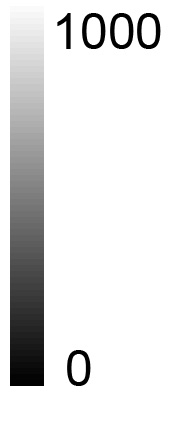 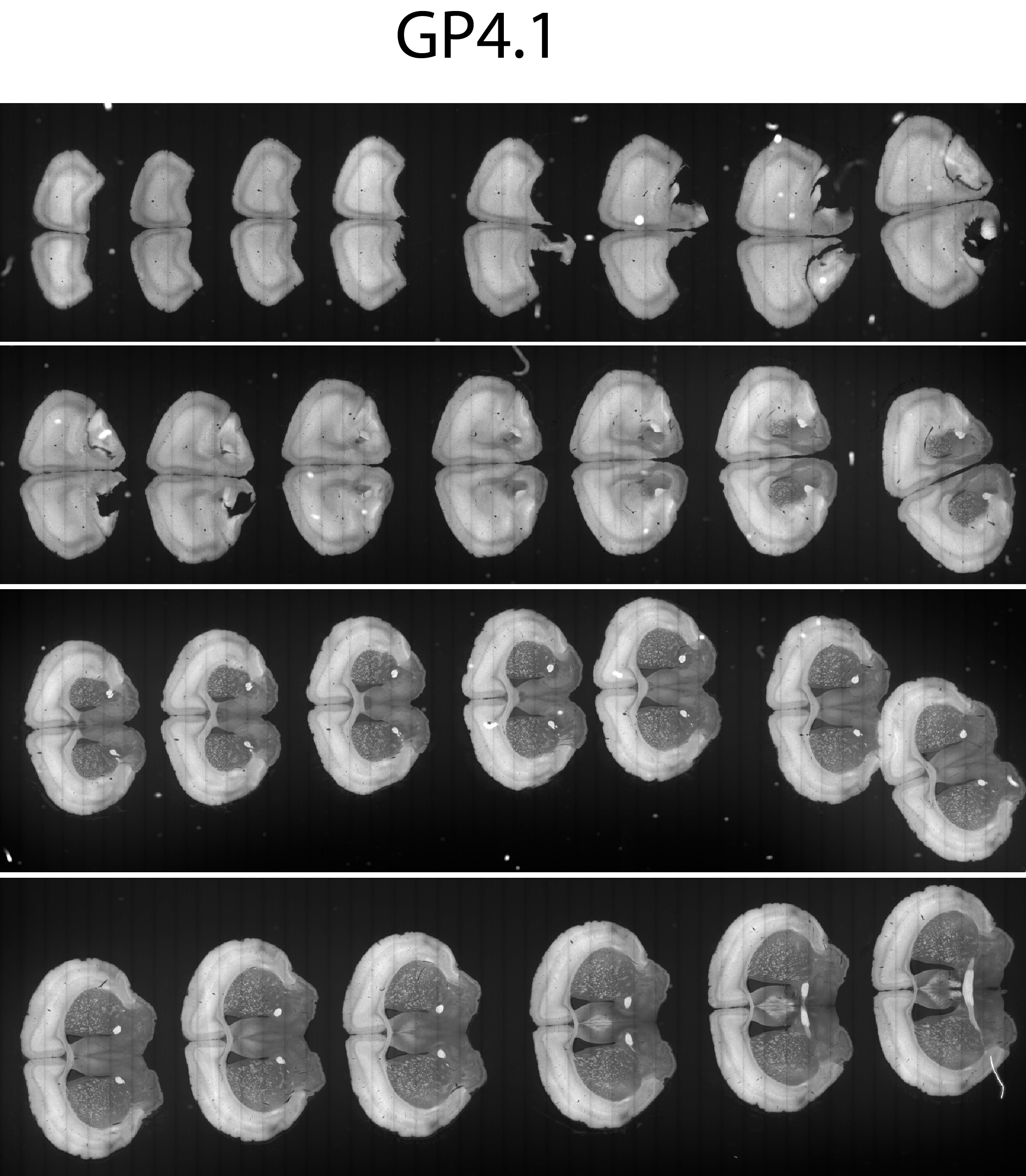 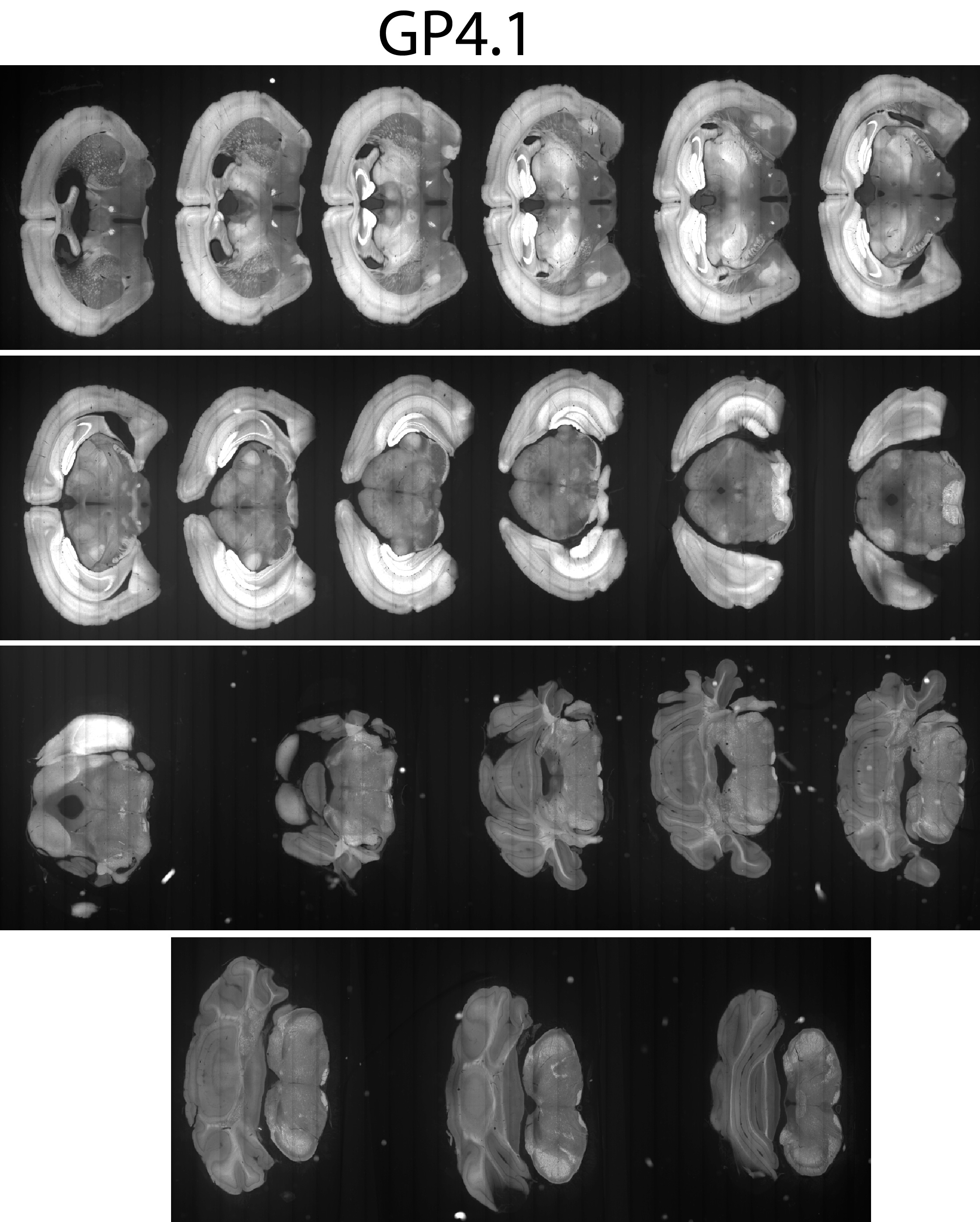 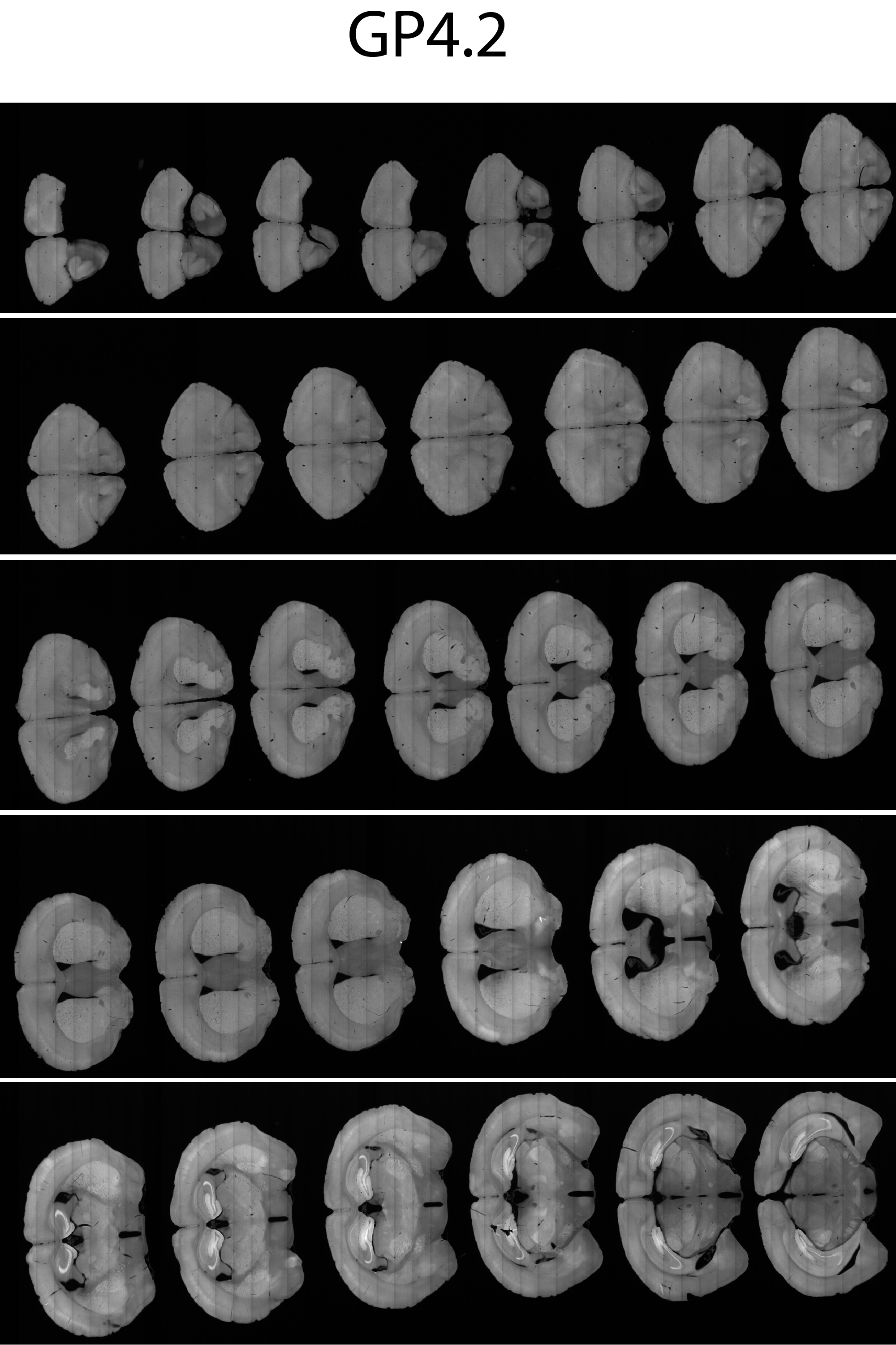 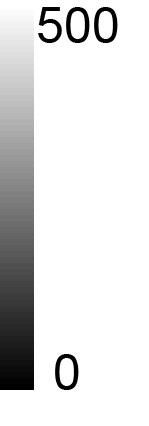 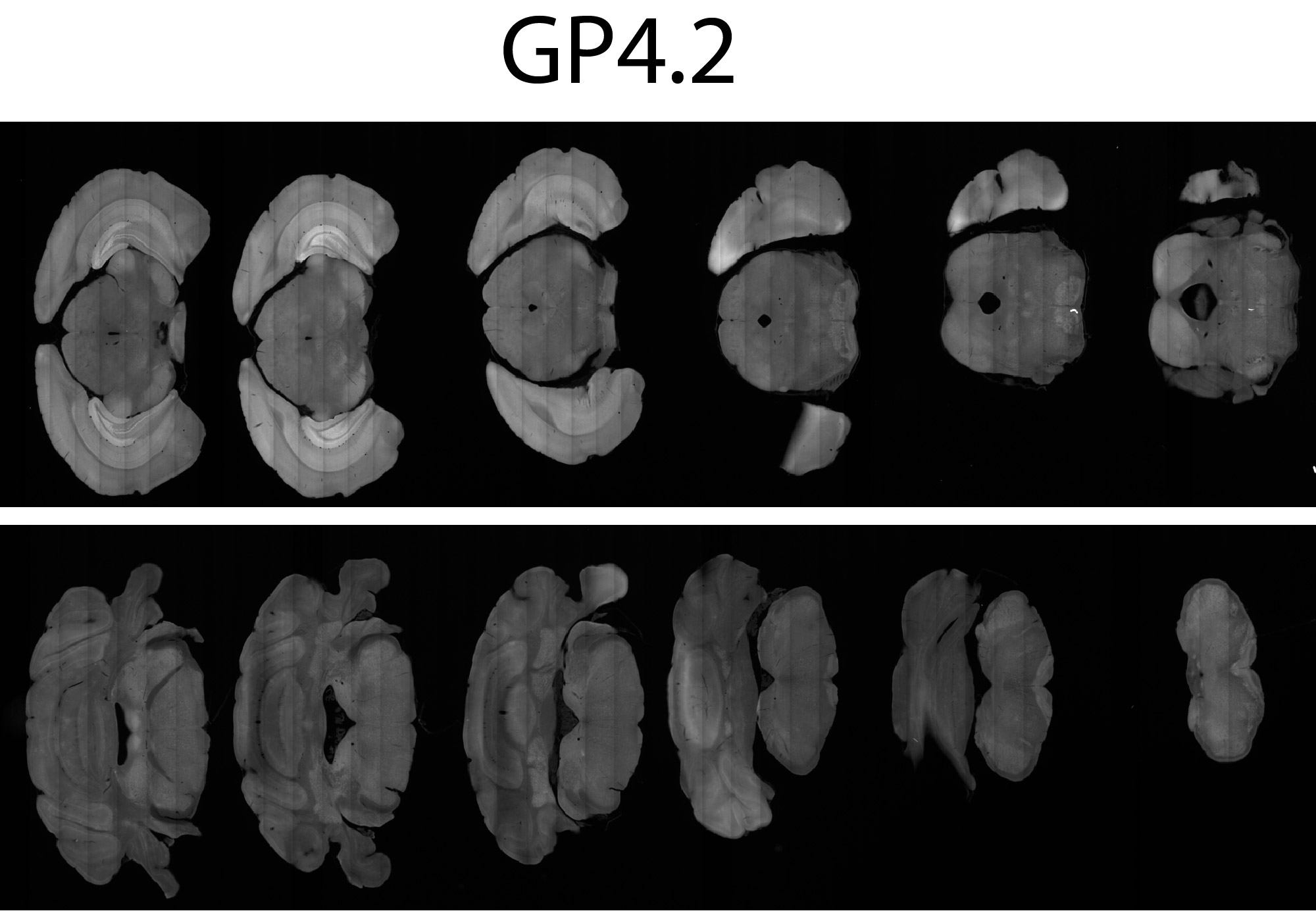 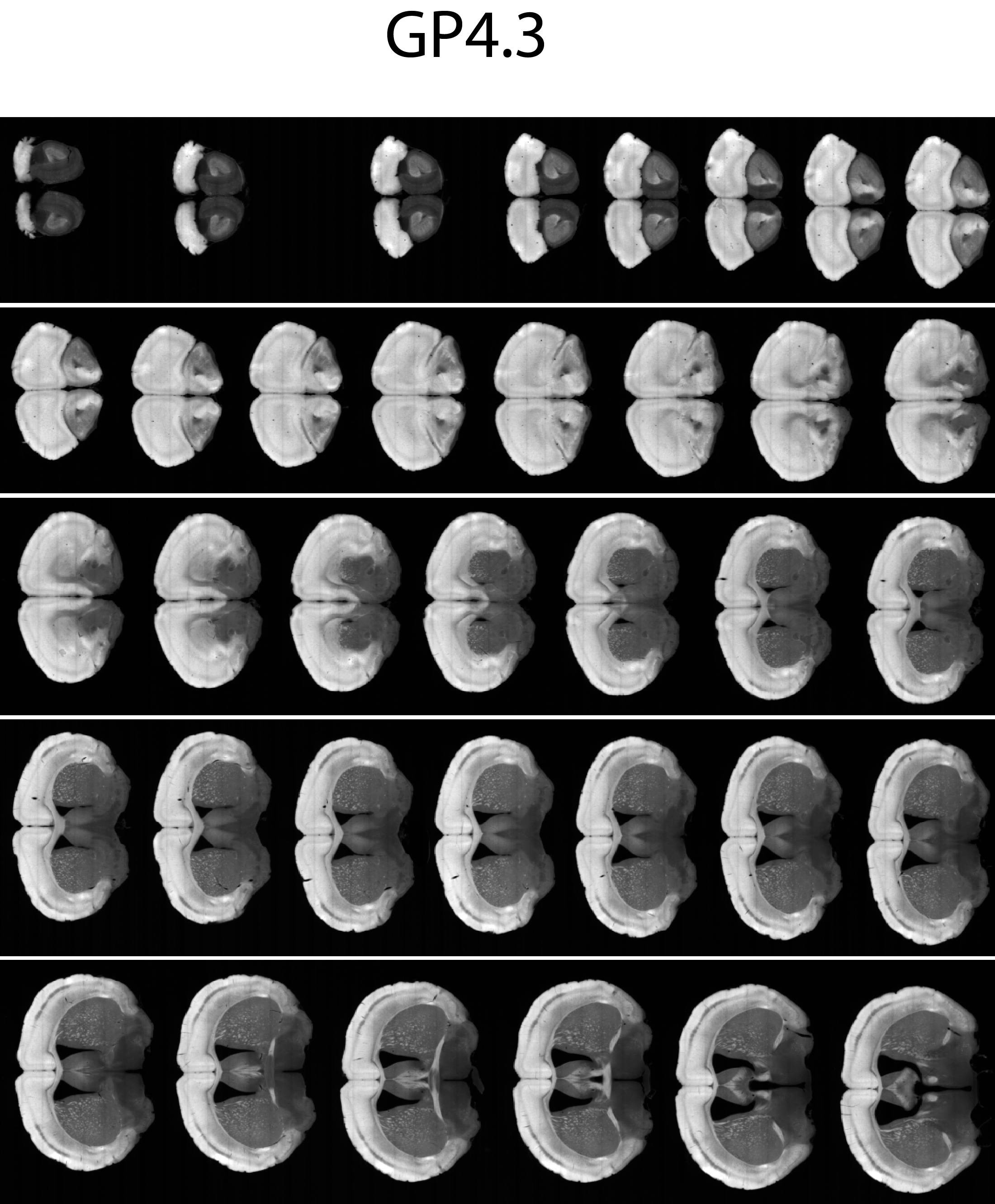 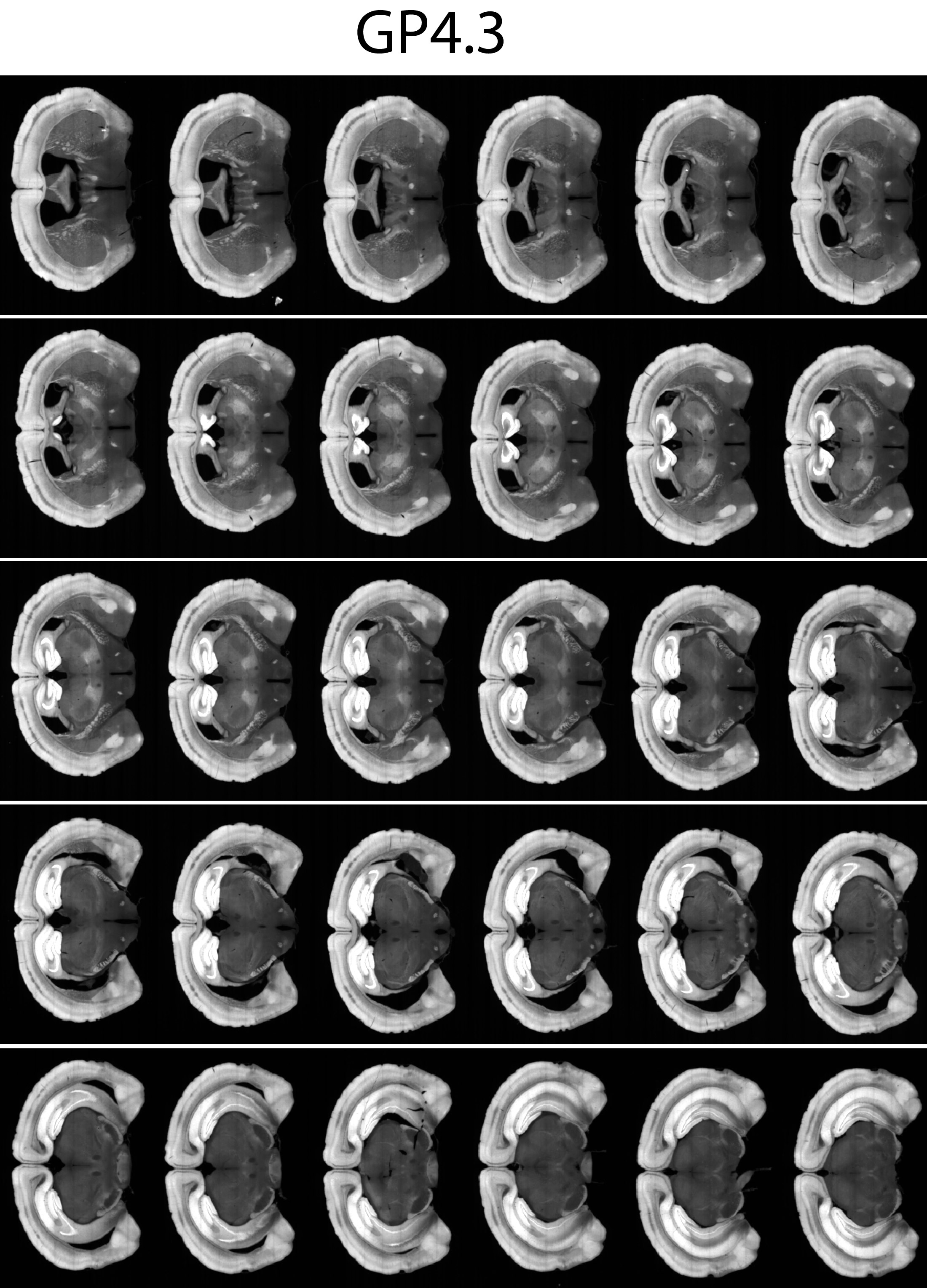 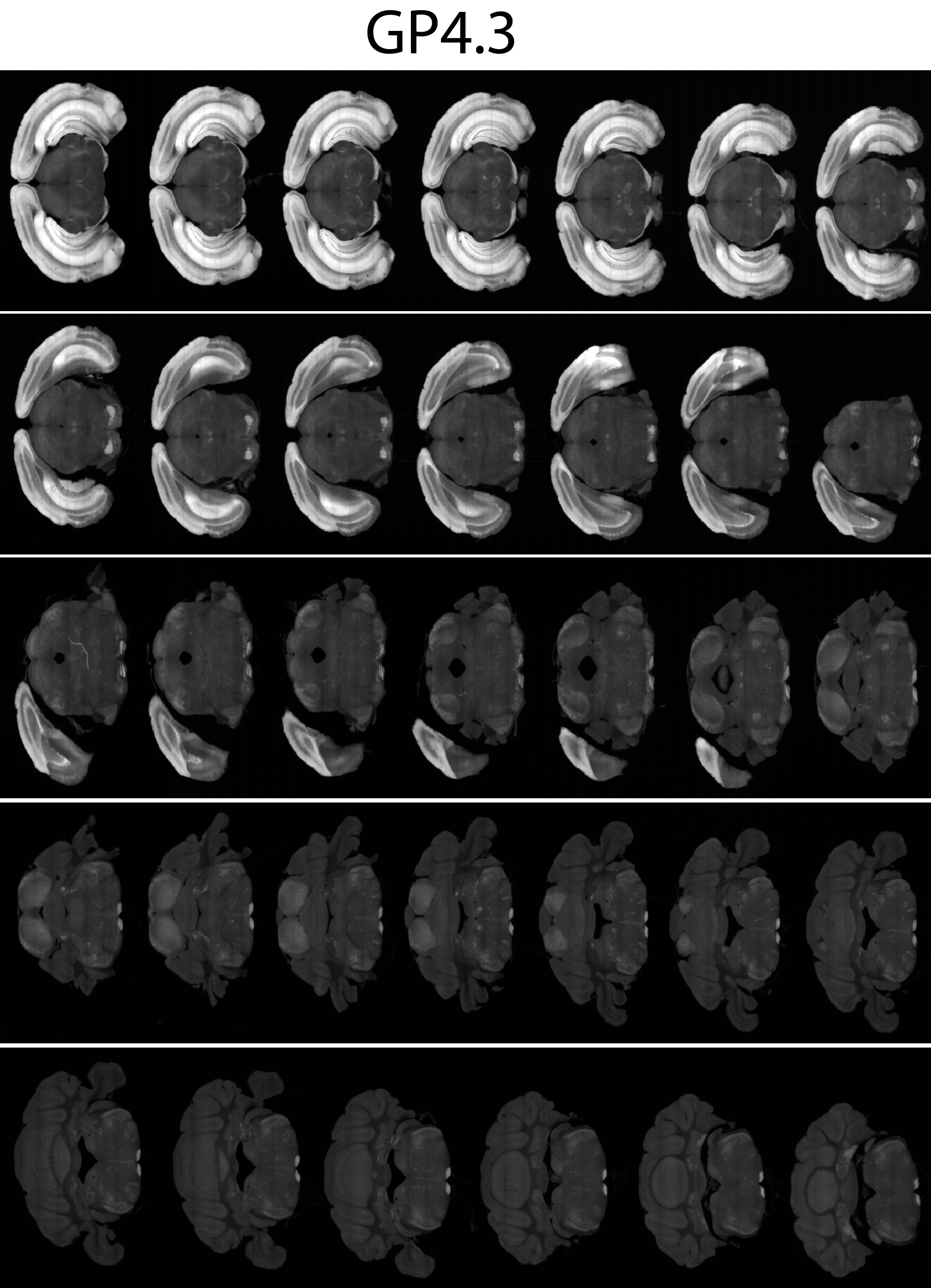 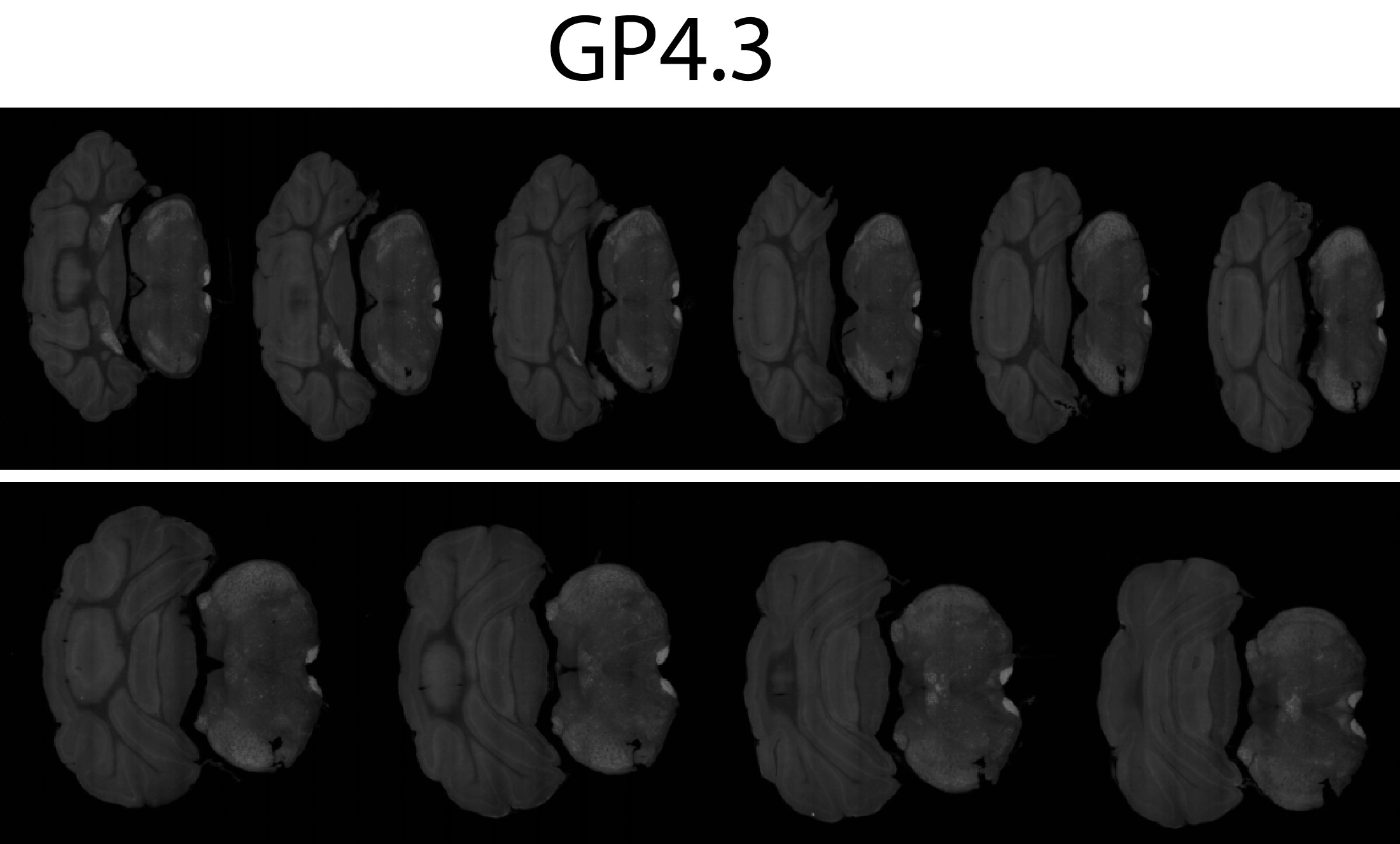 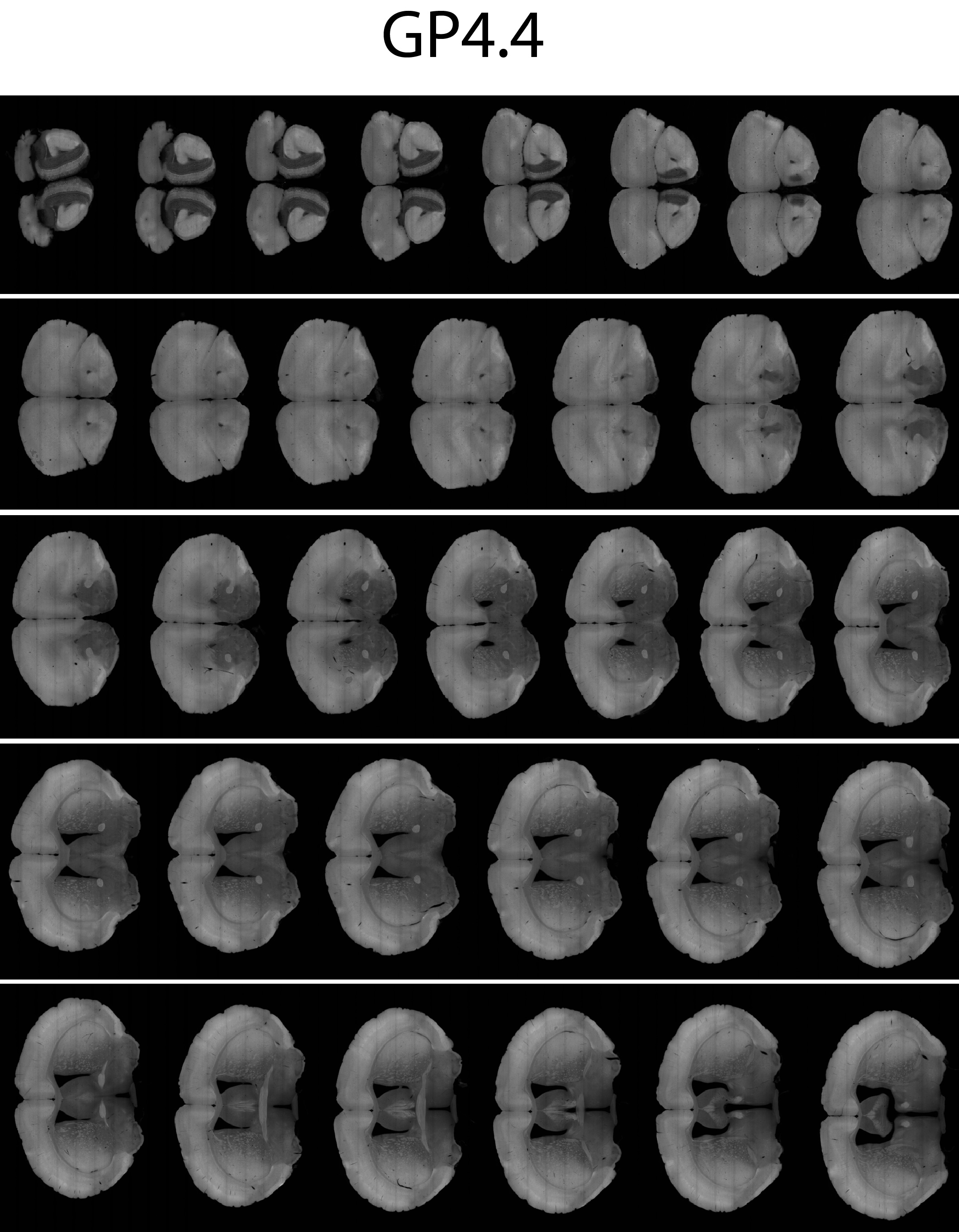 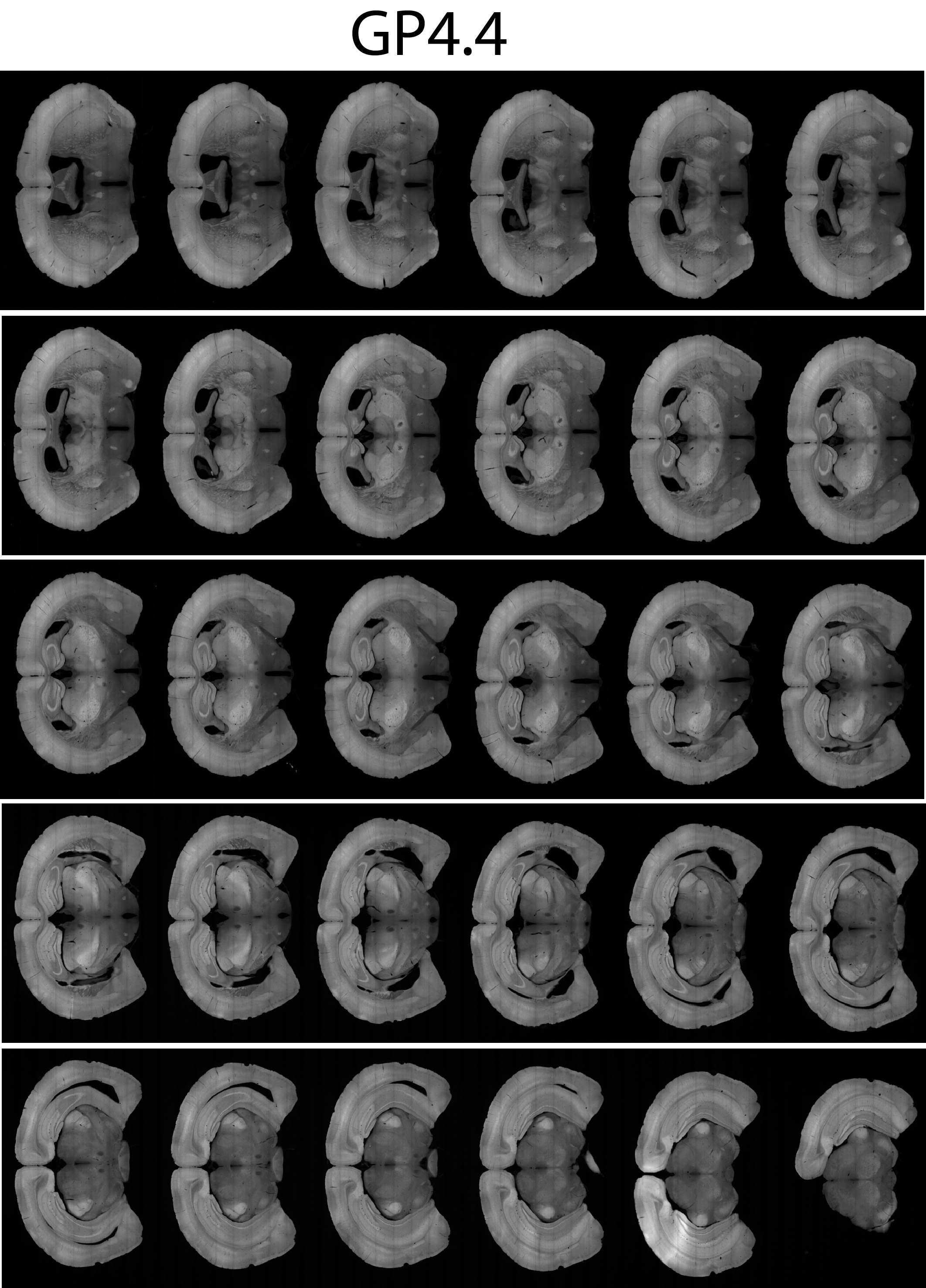 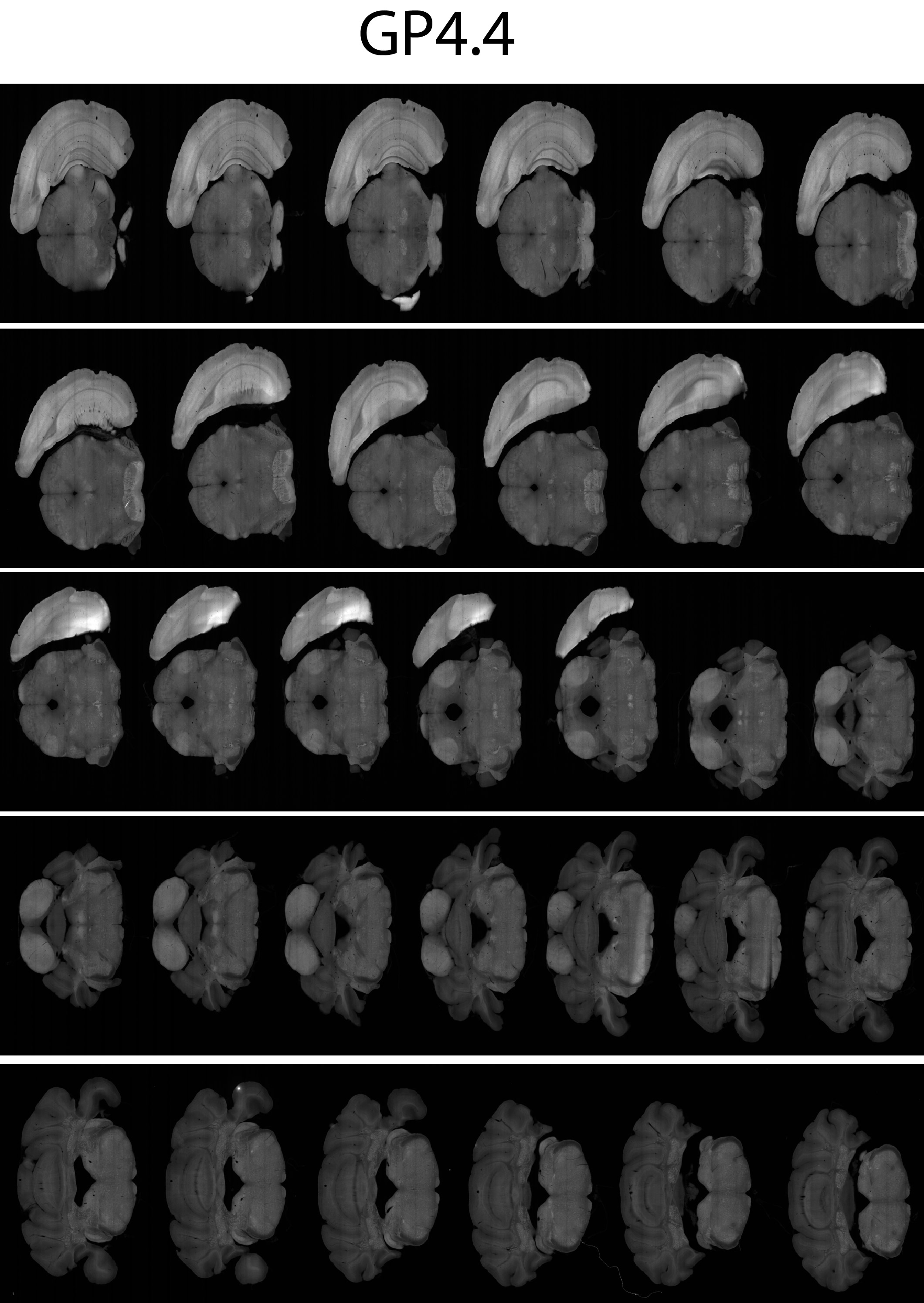 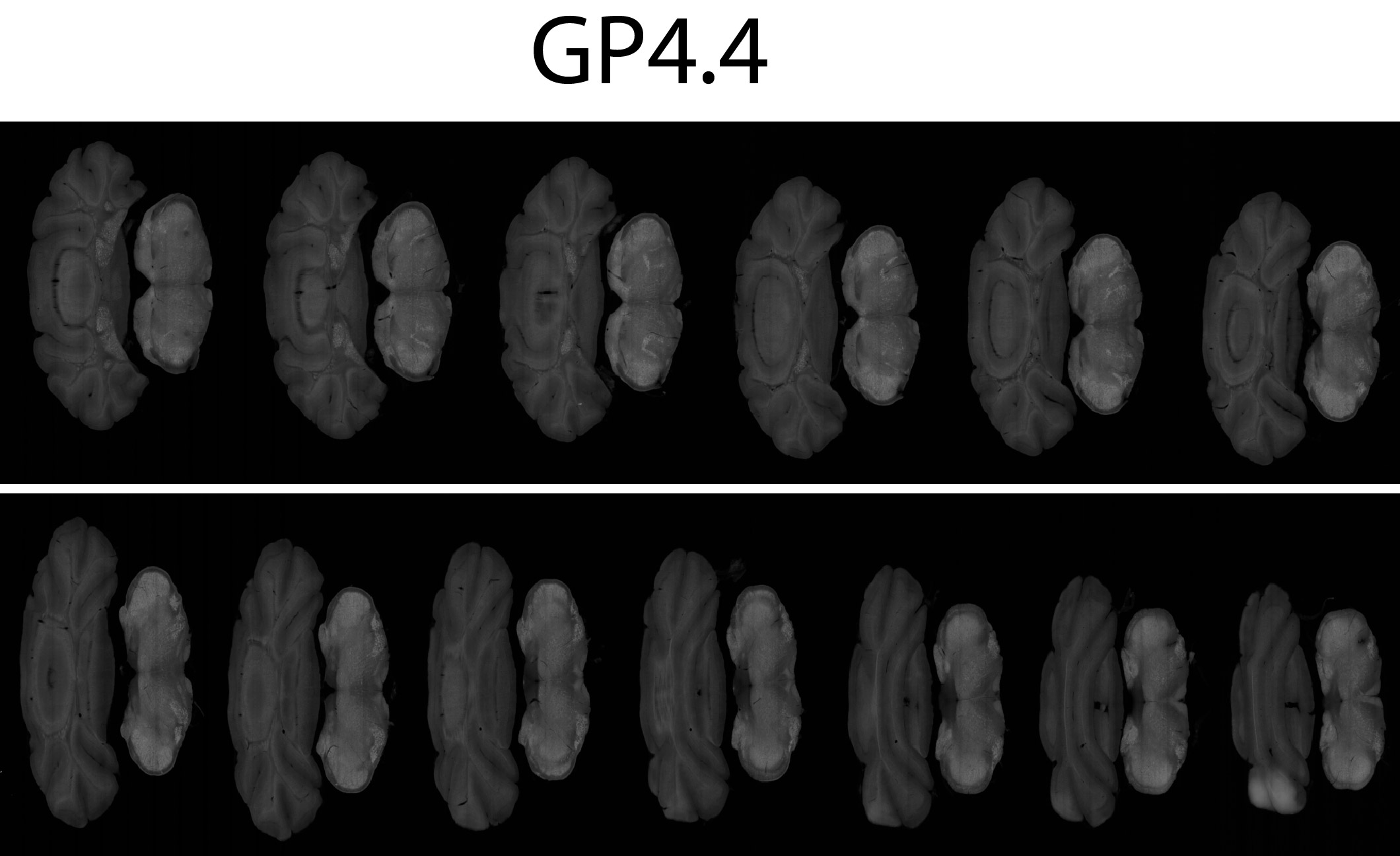 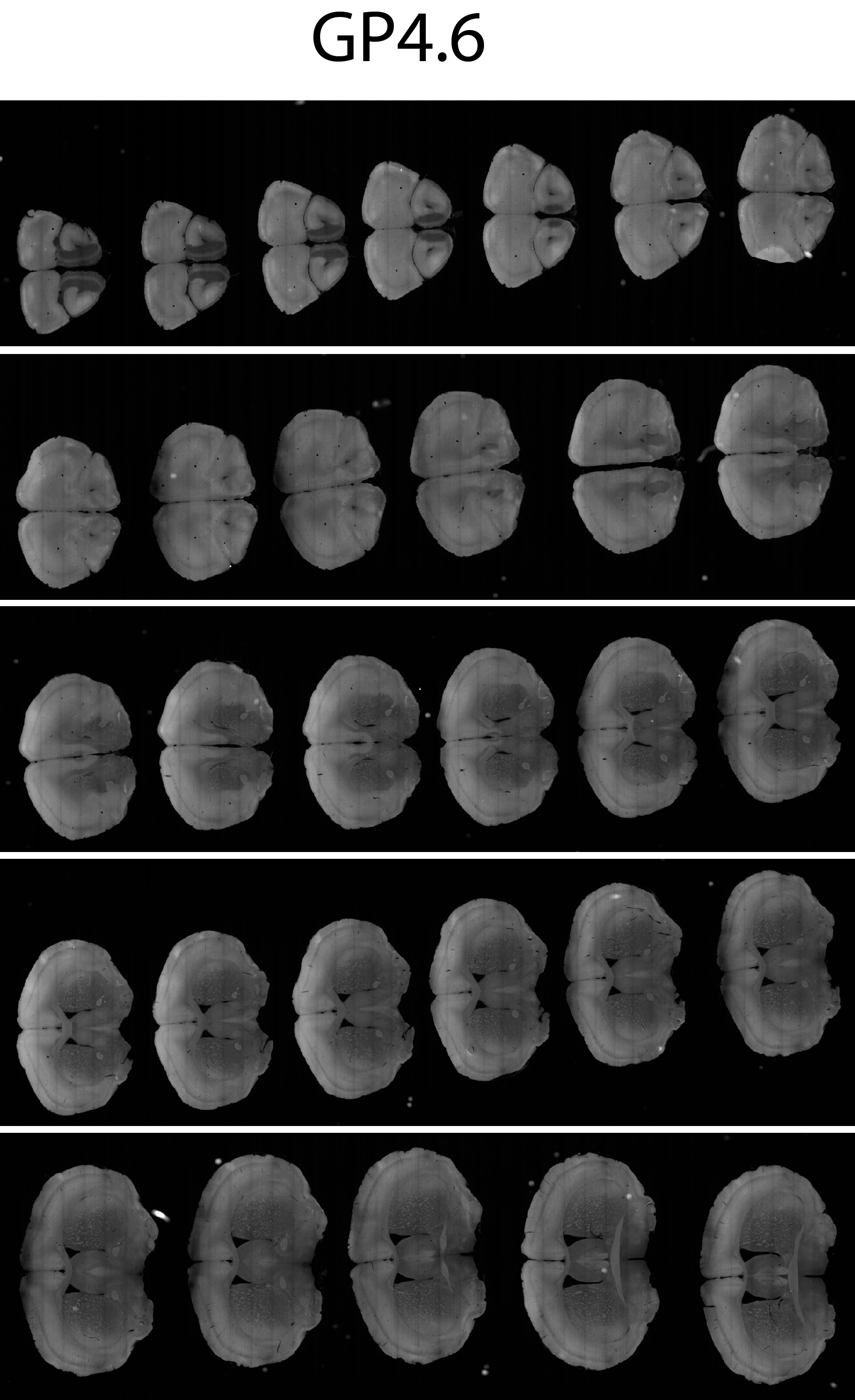 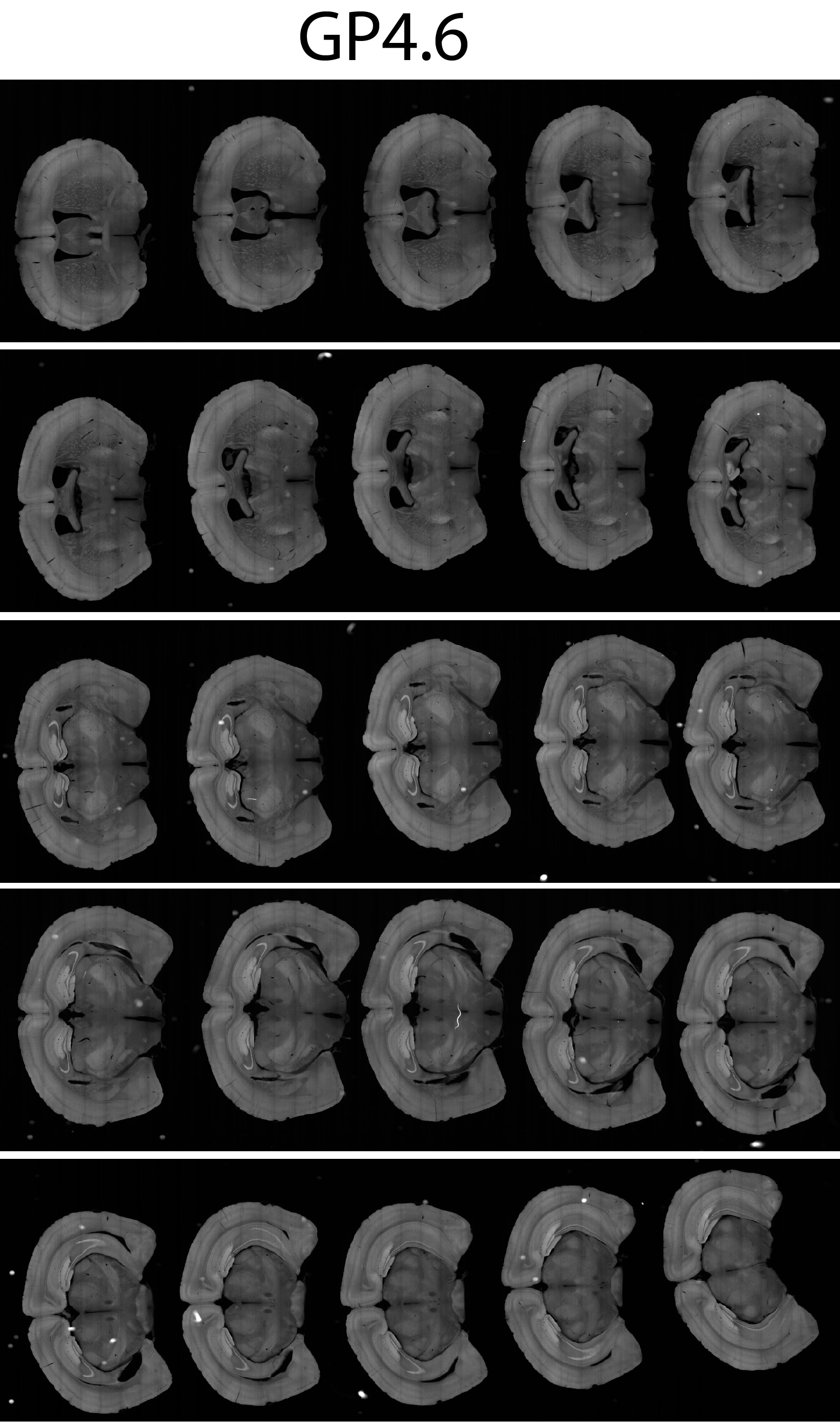 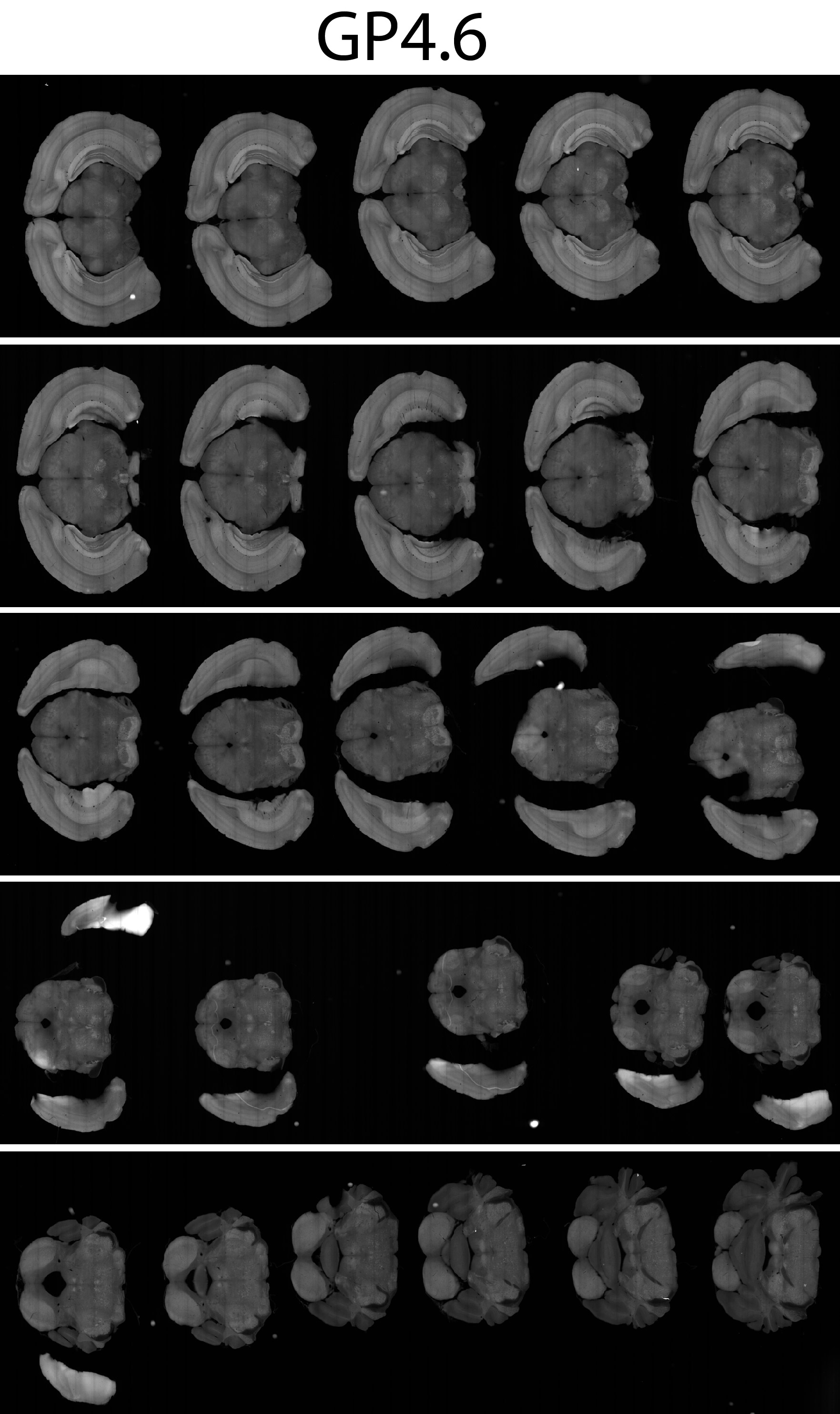 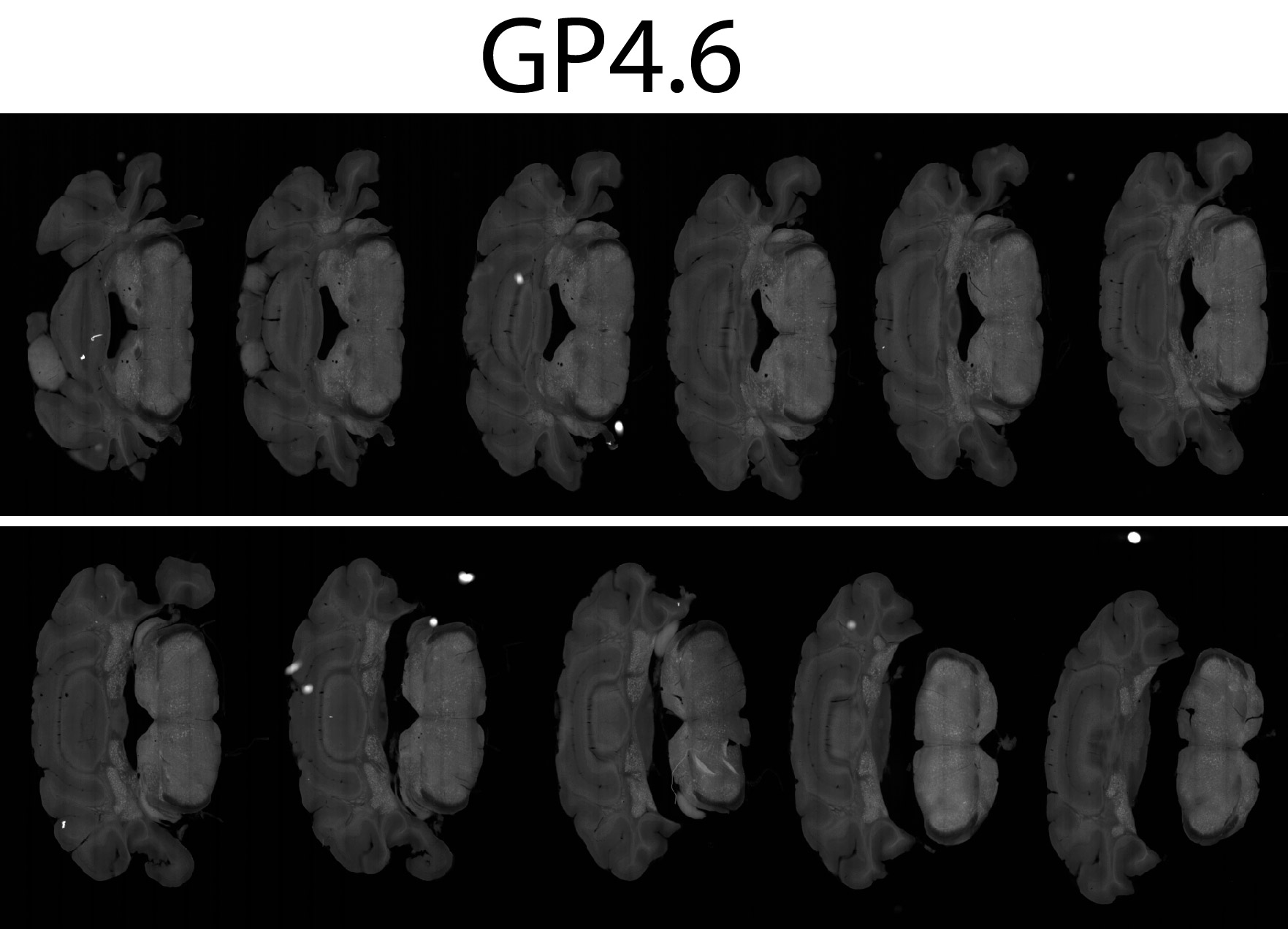 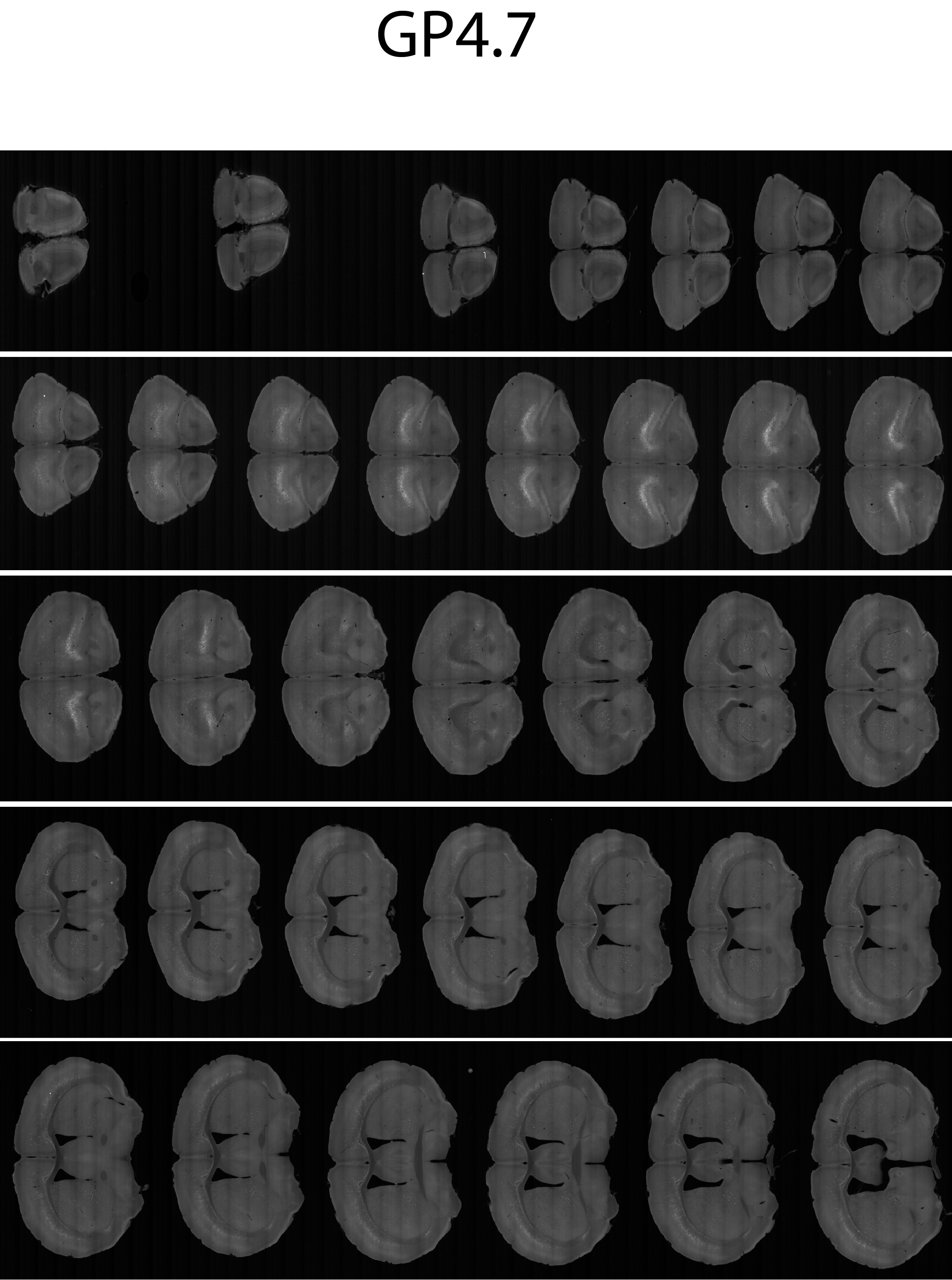 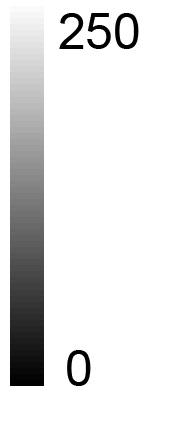 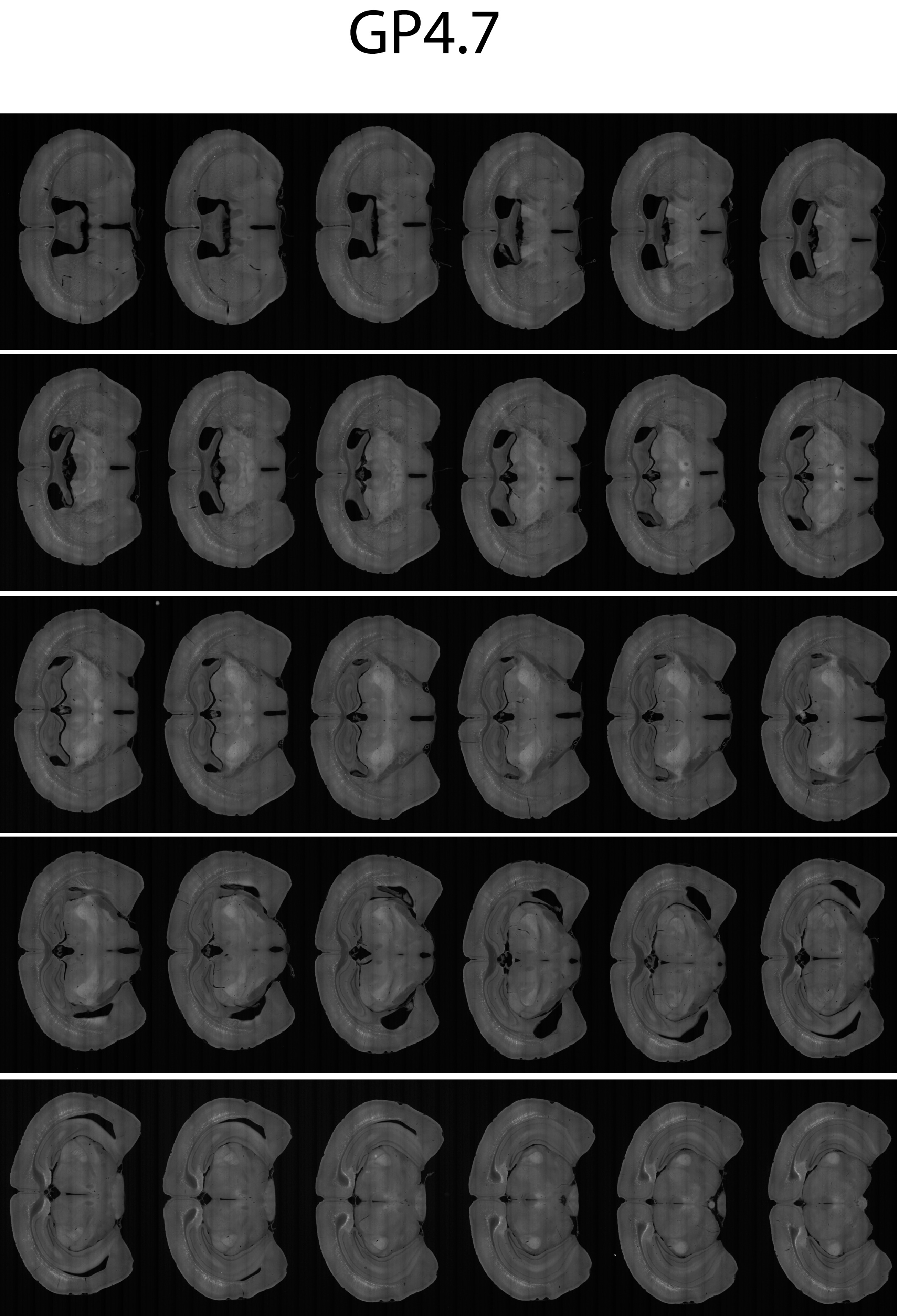 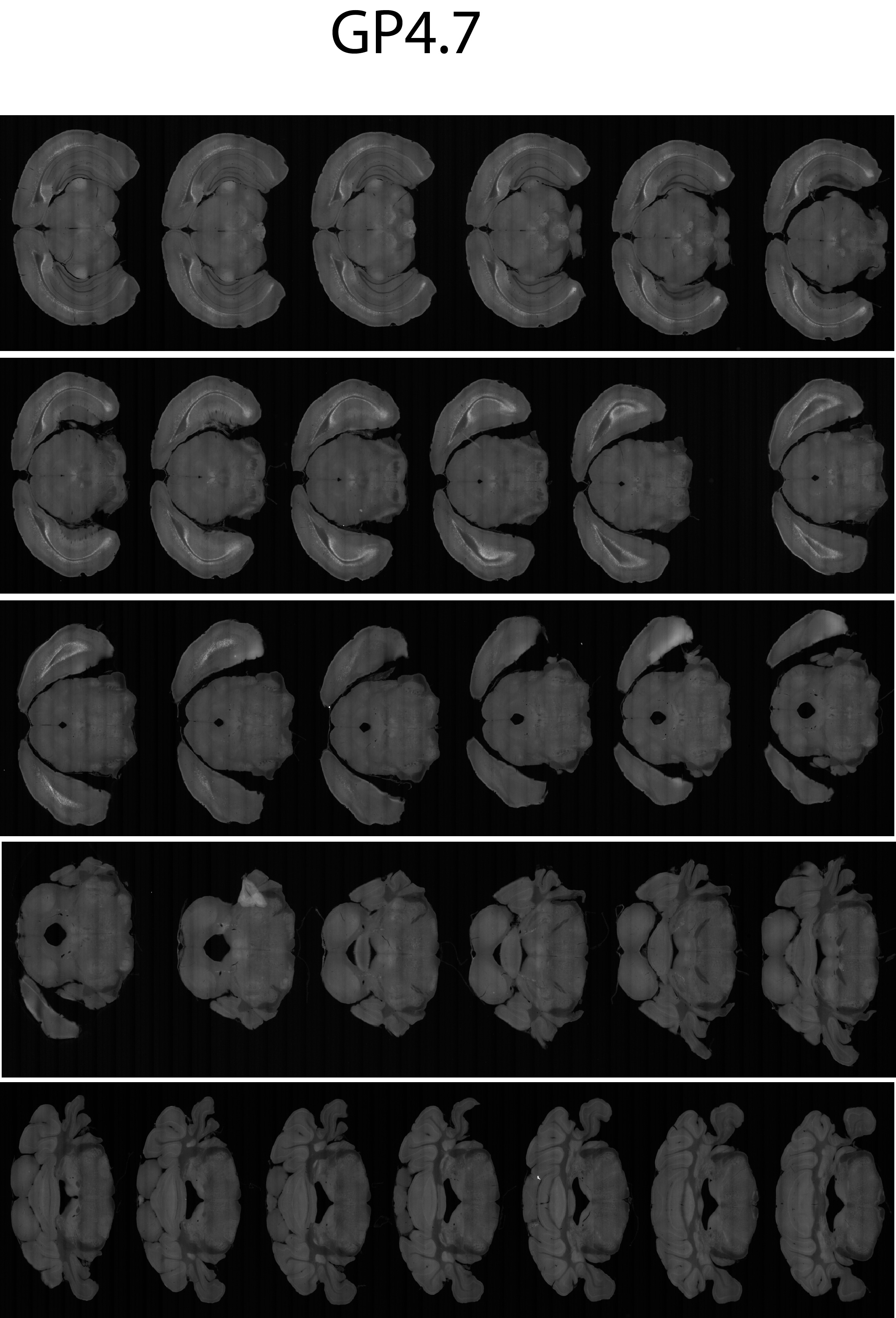 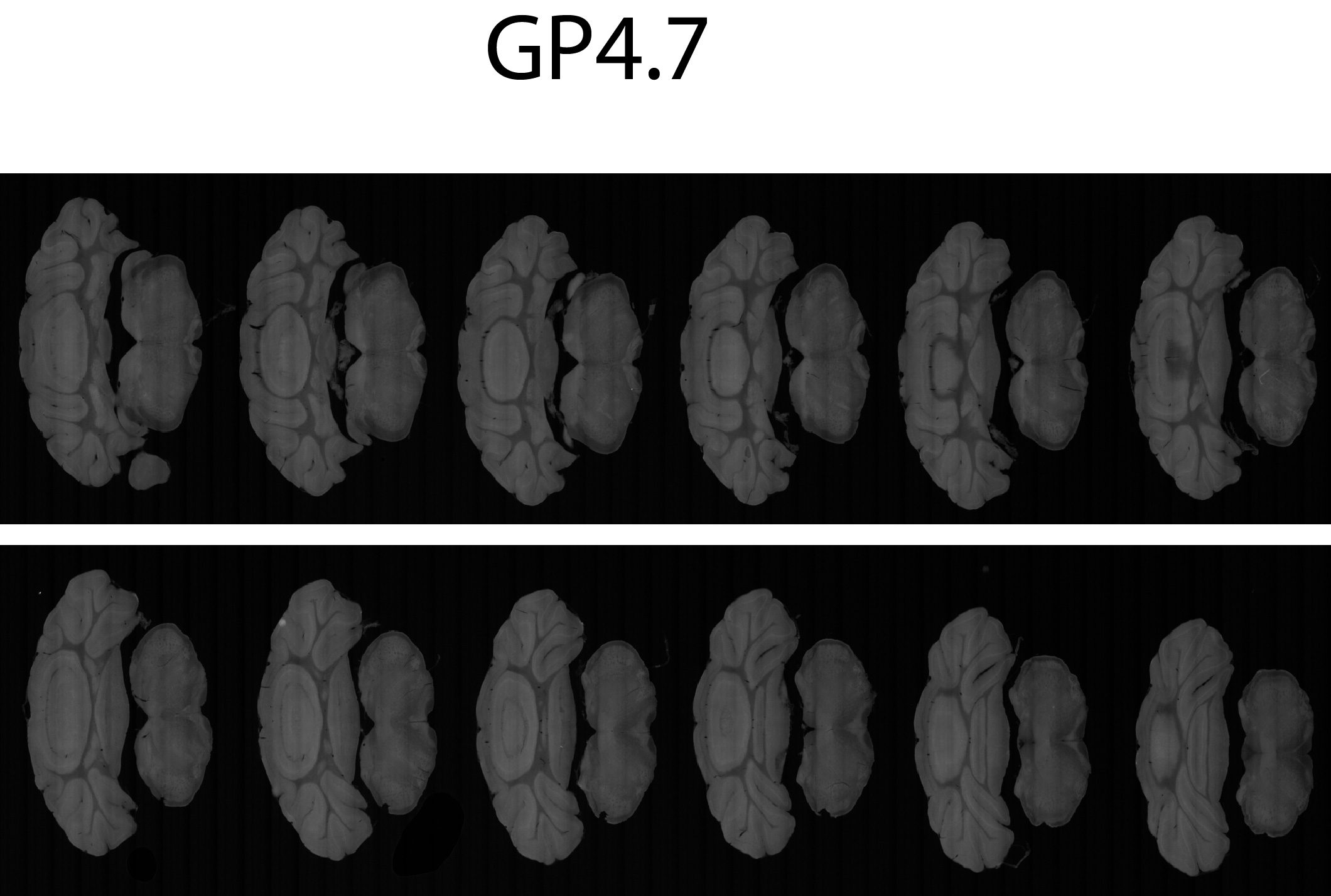 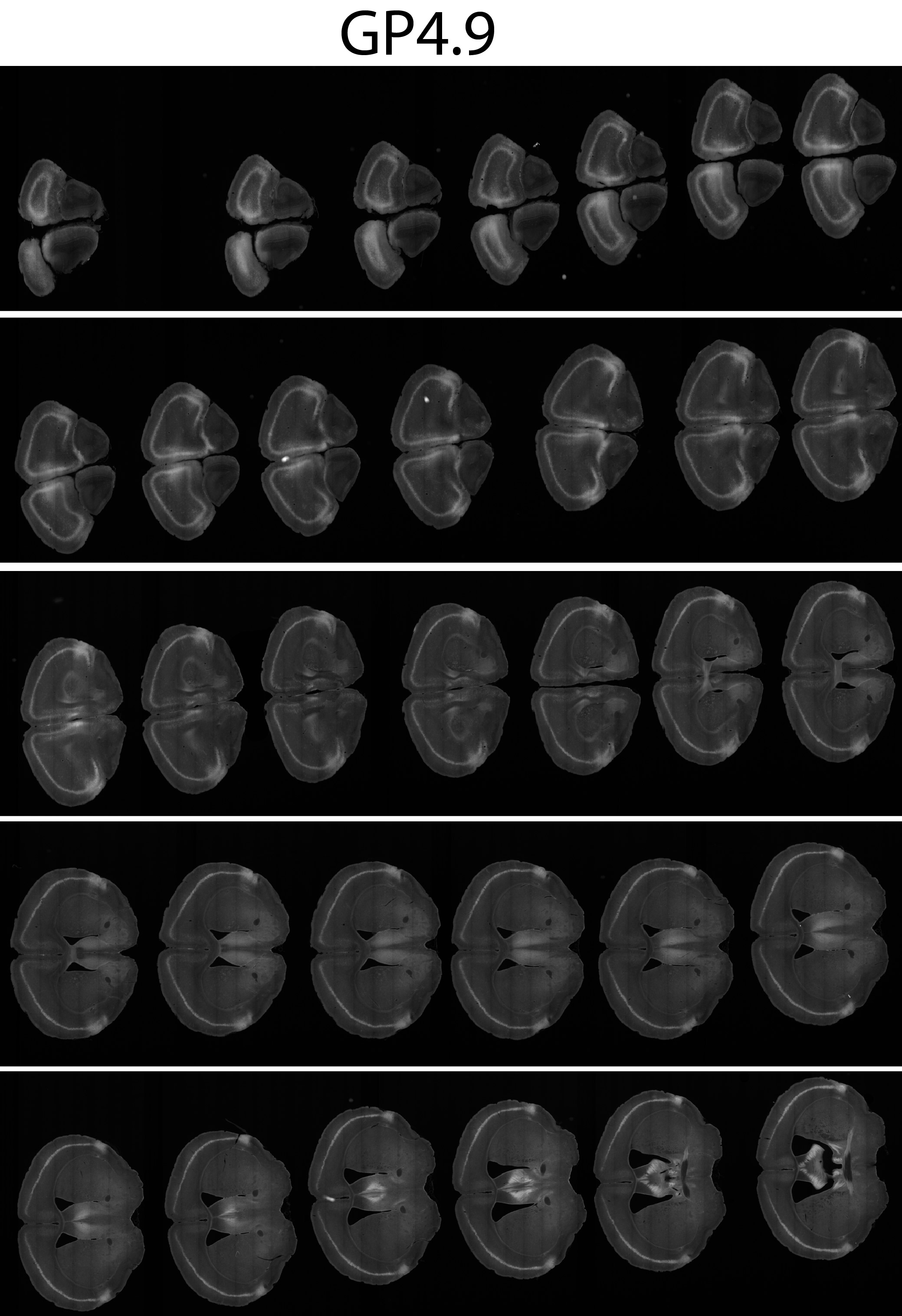 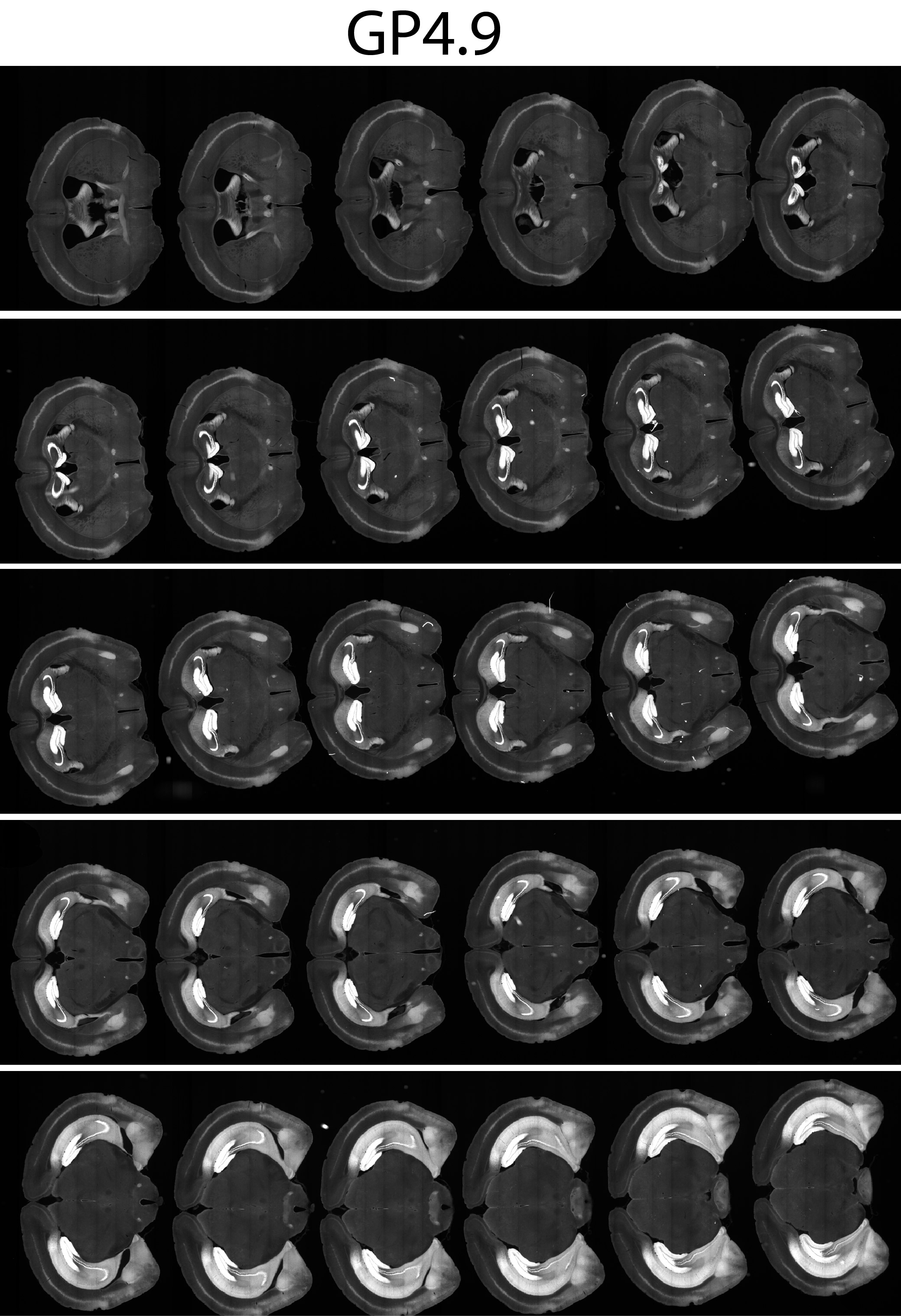 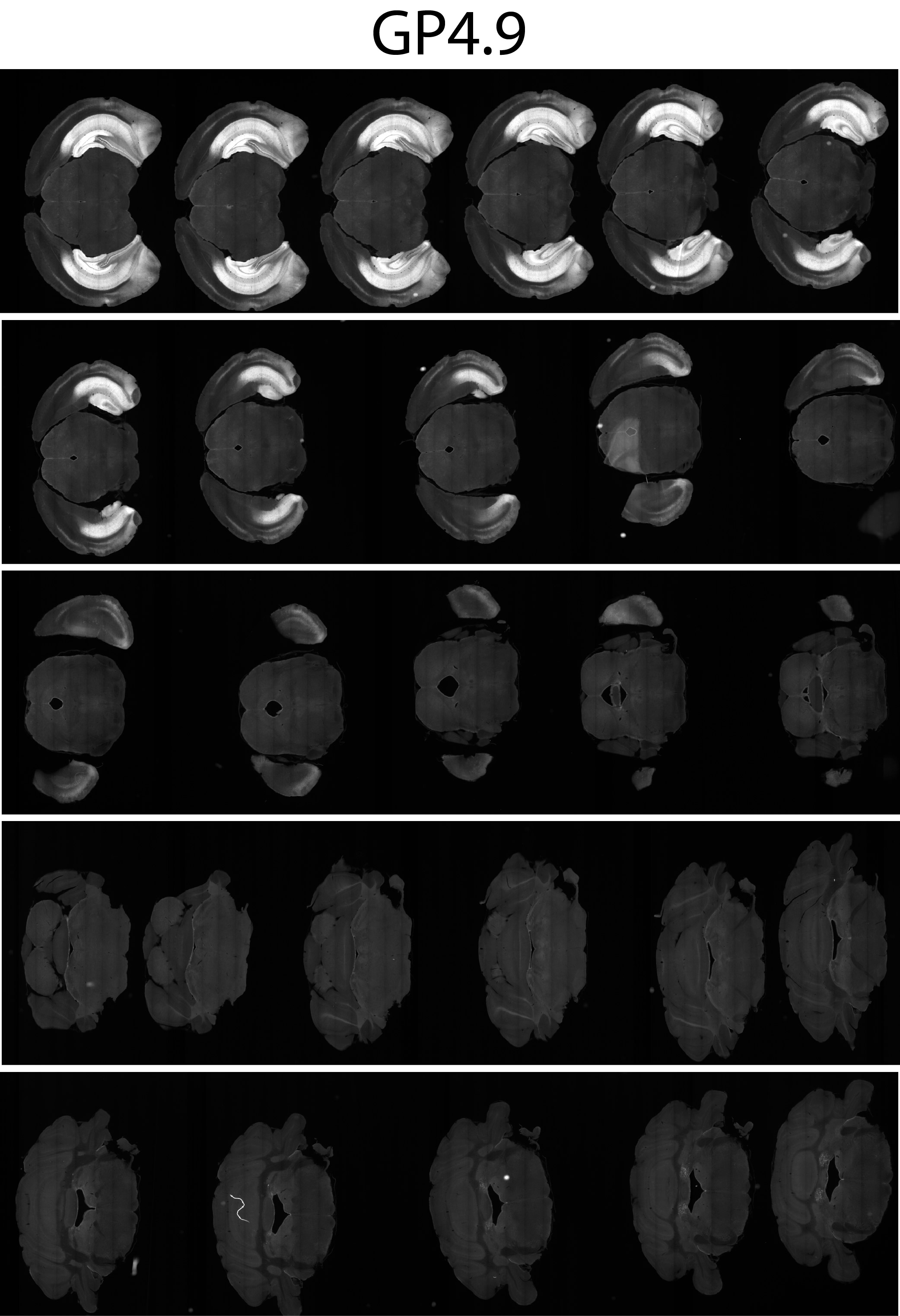 .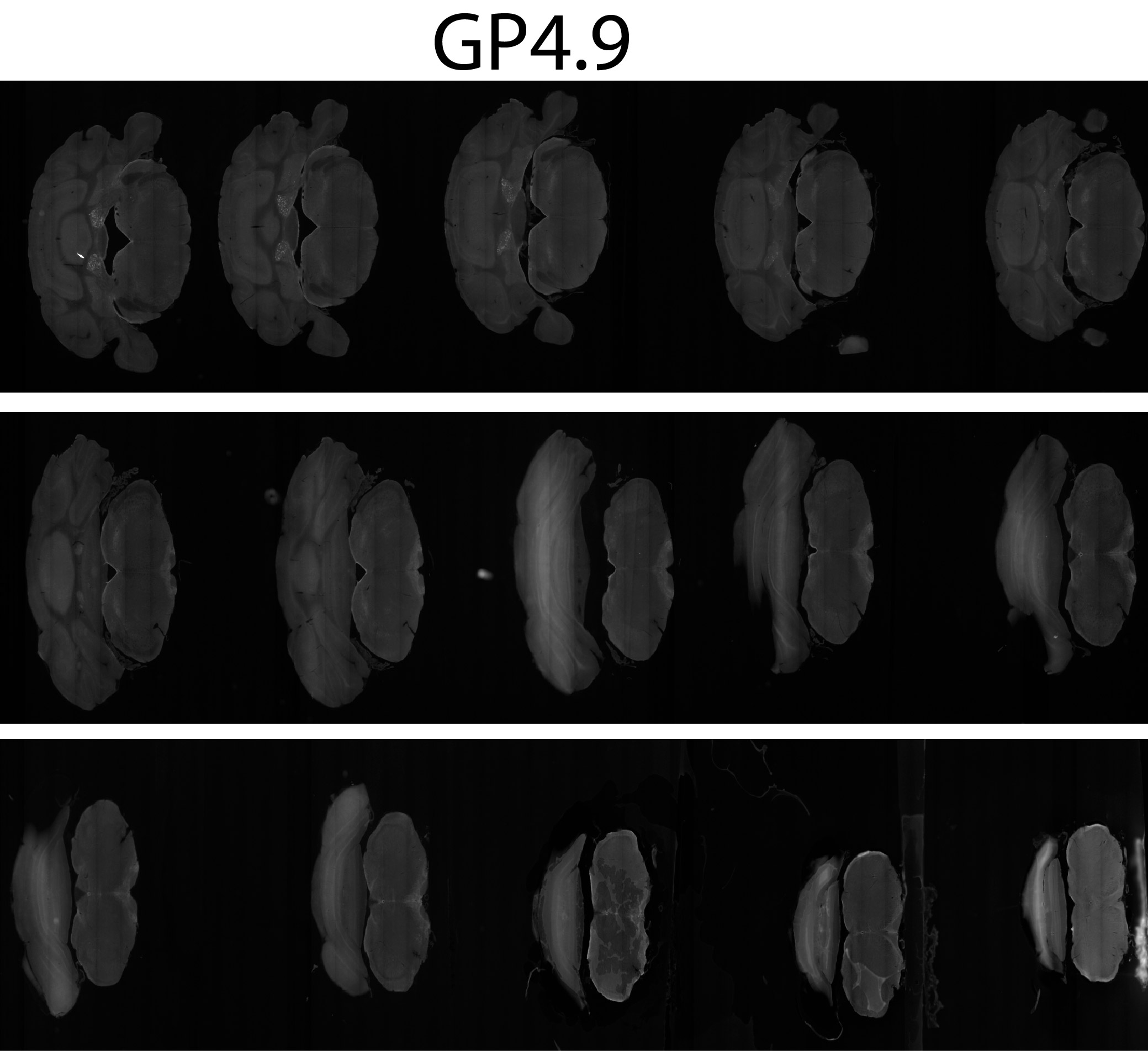 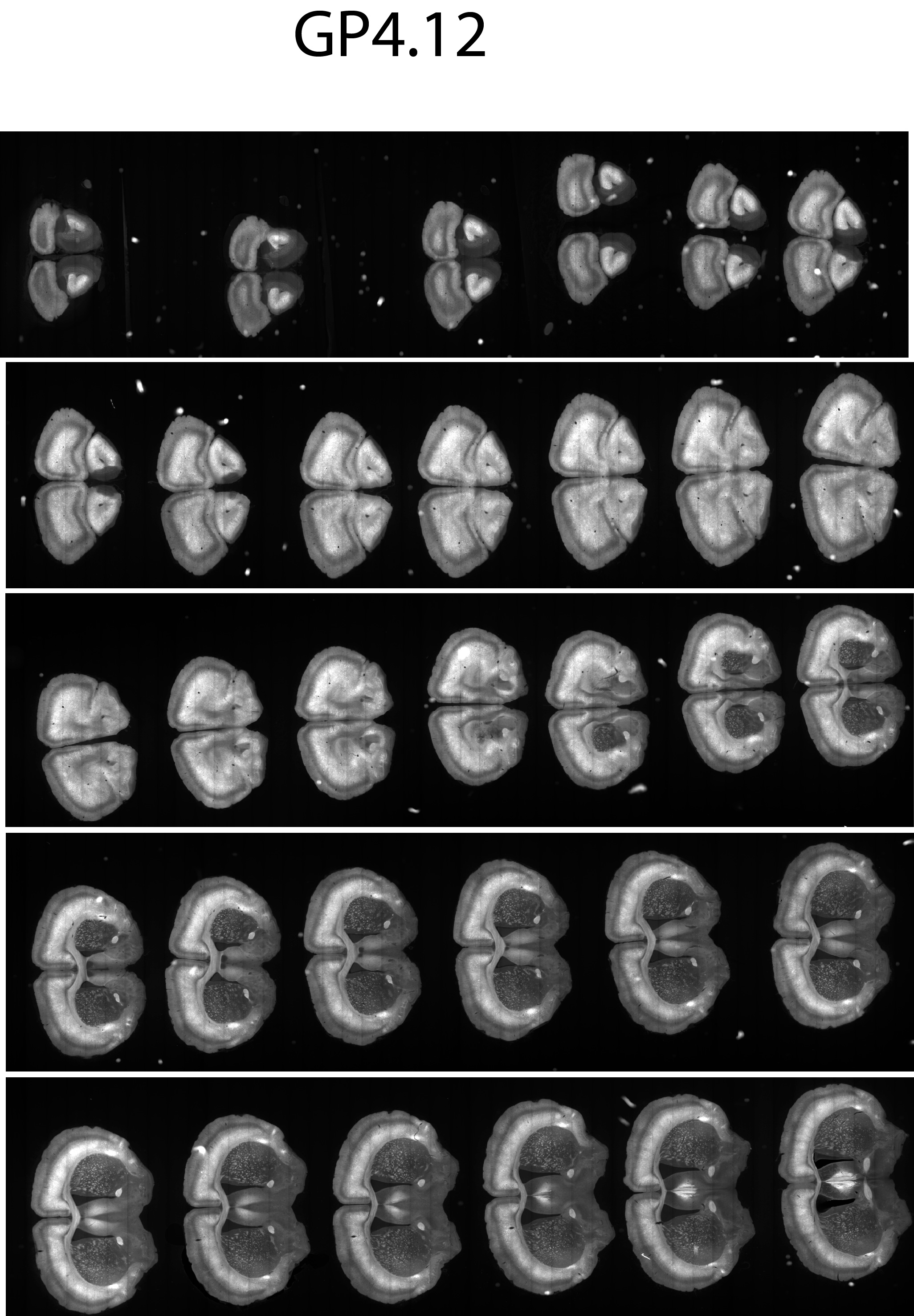 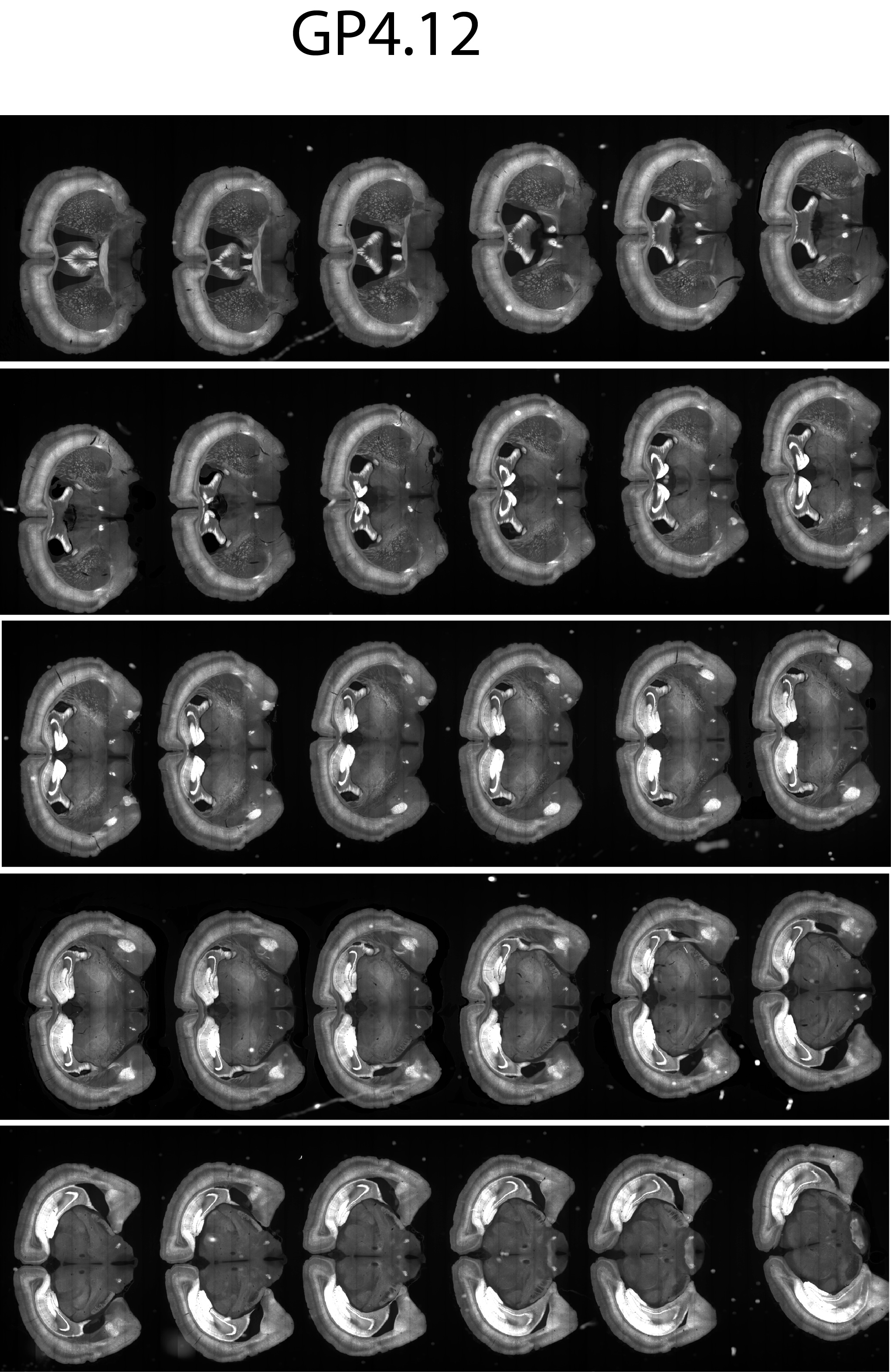 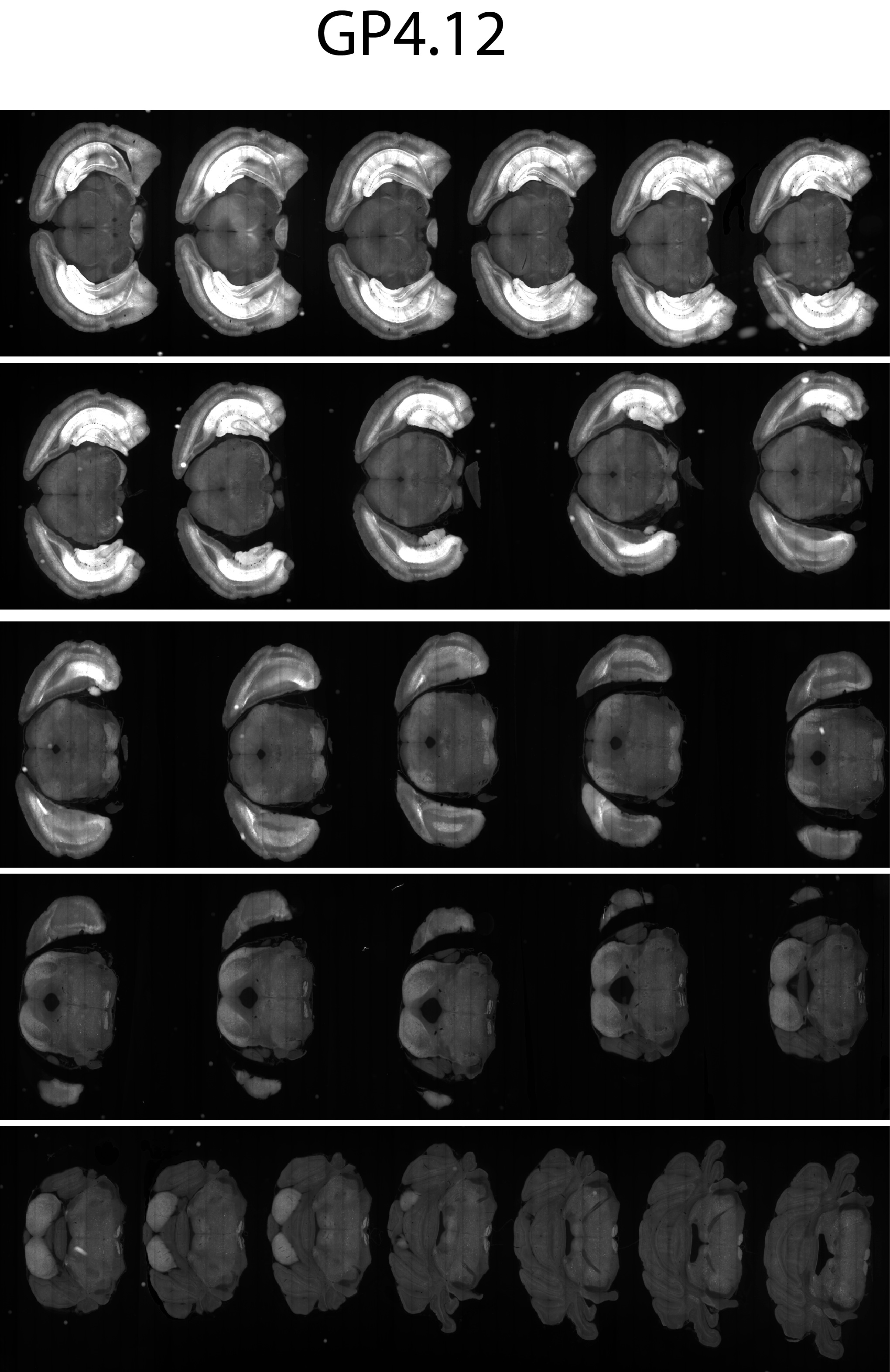 . 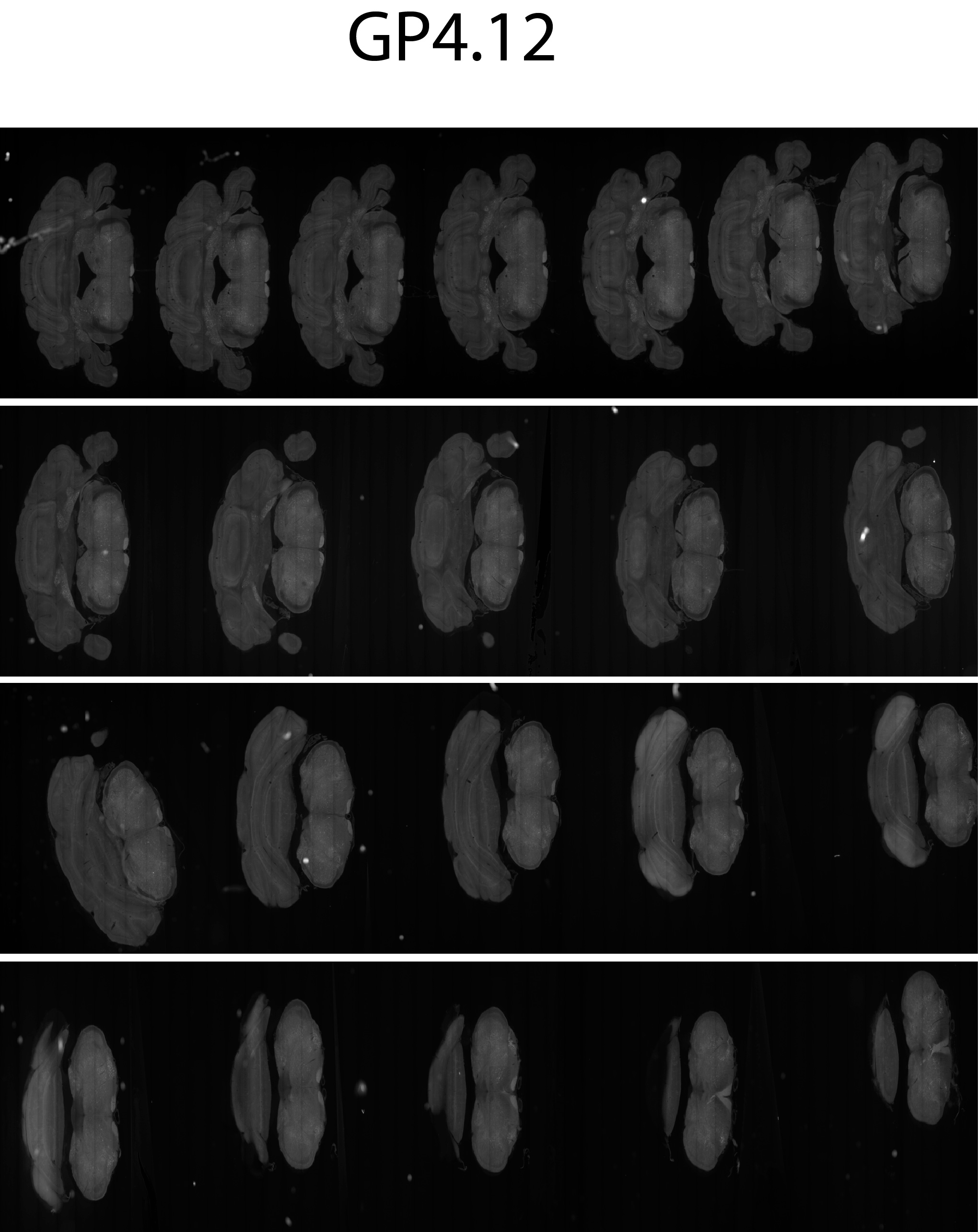 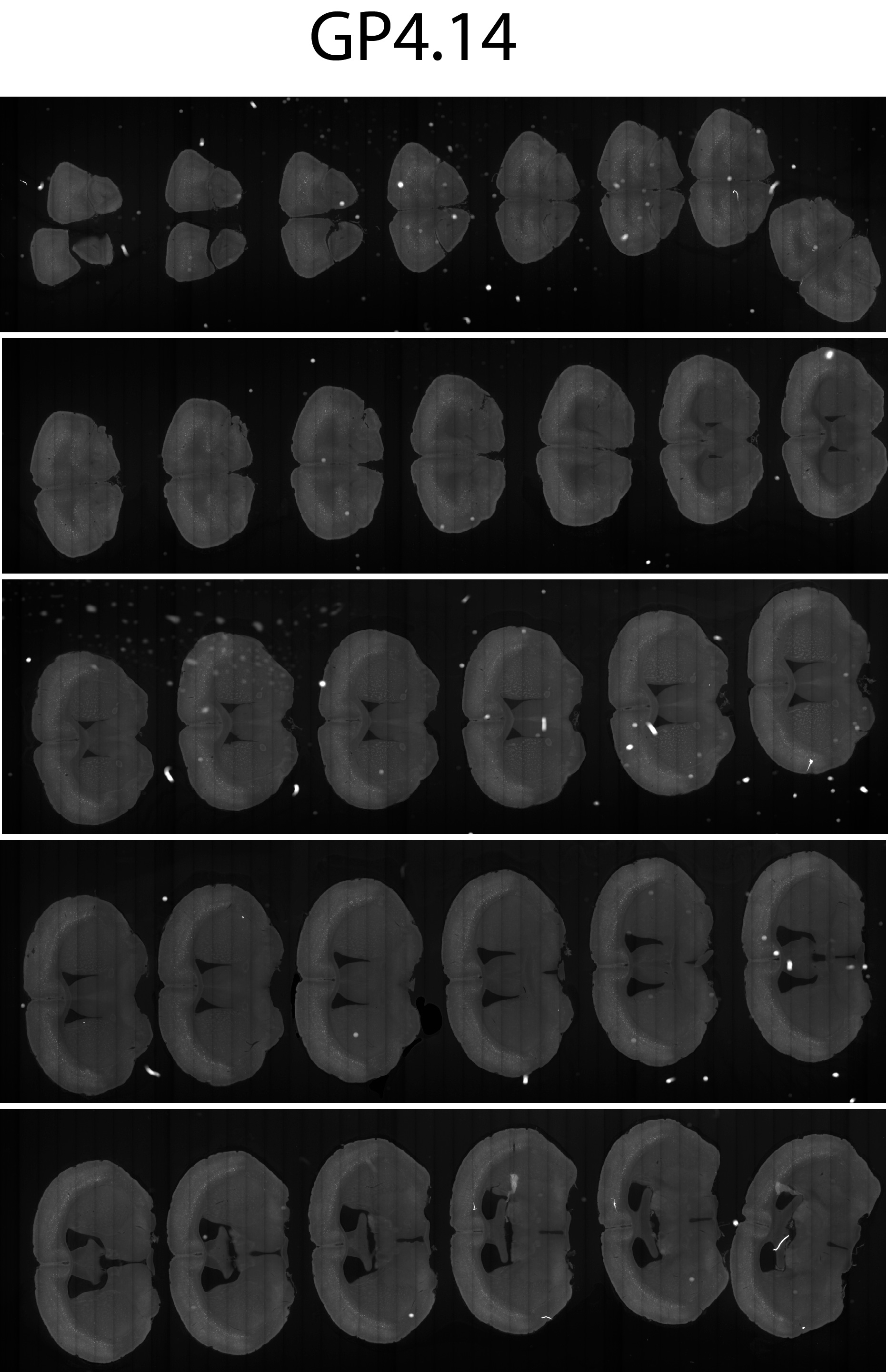 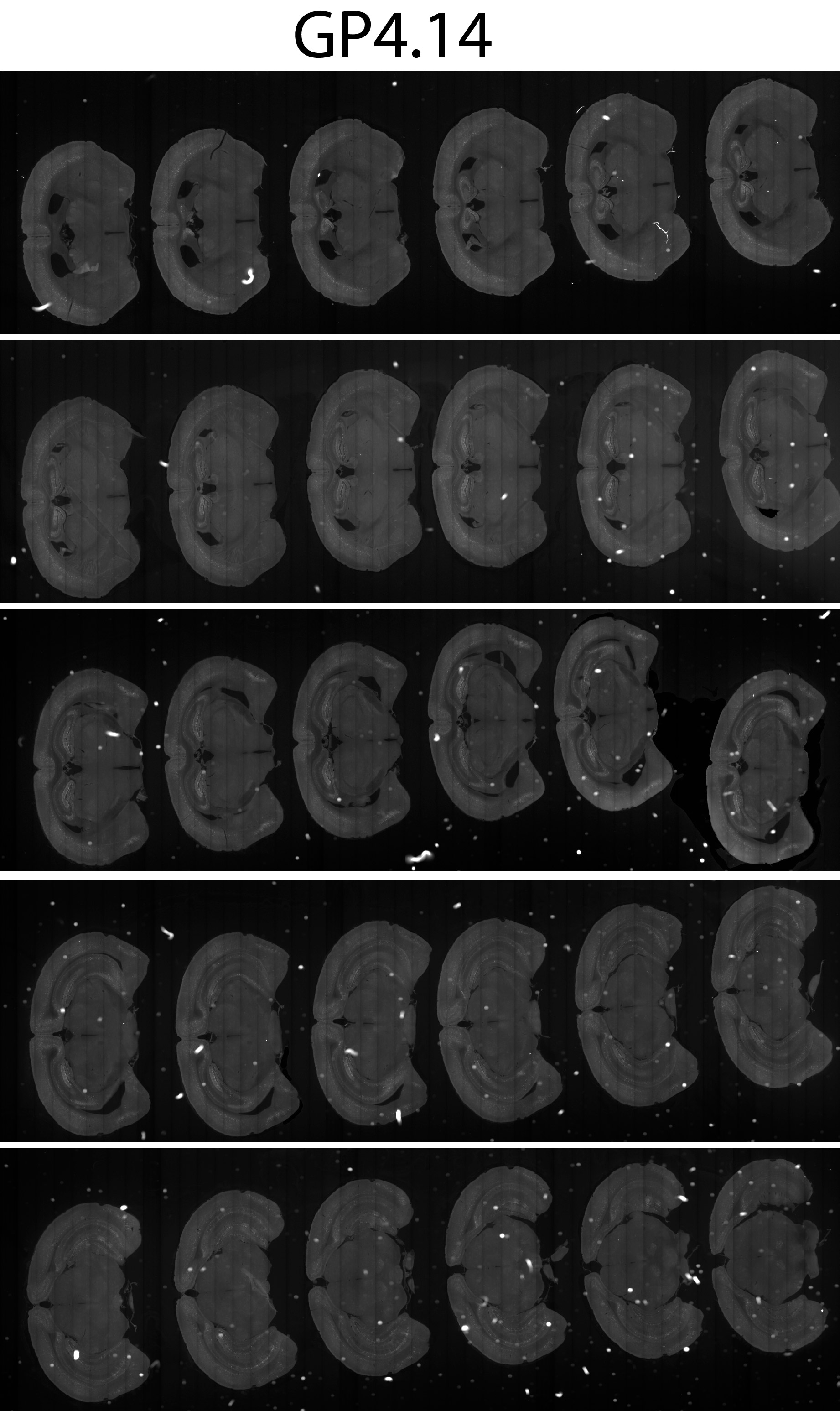 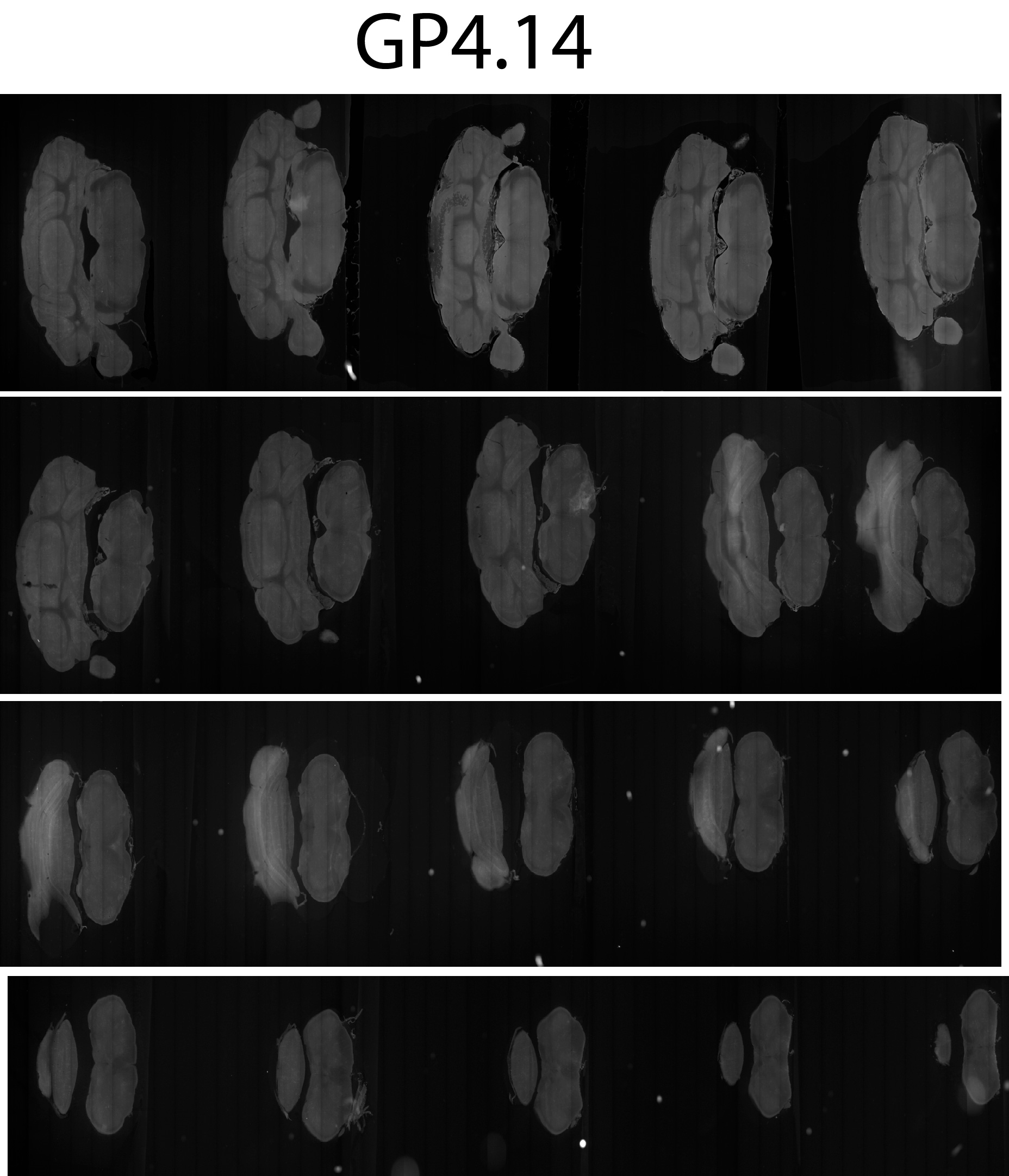 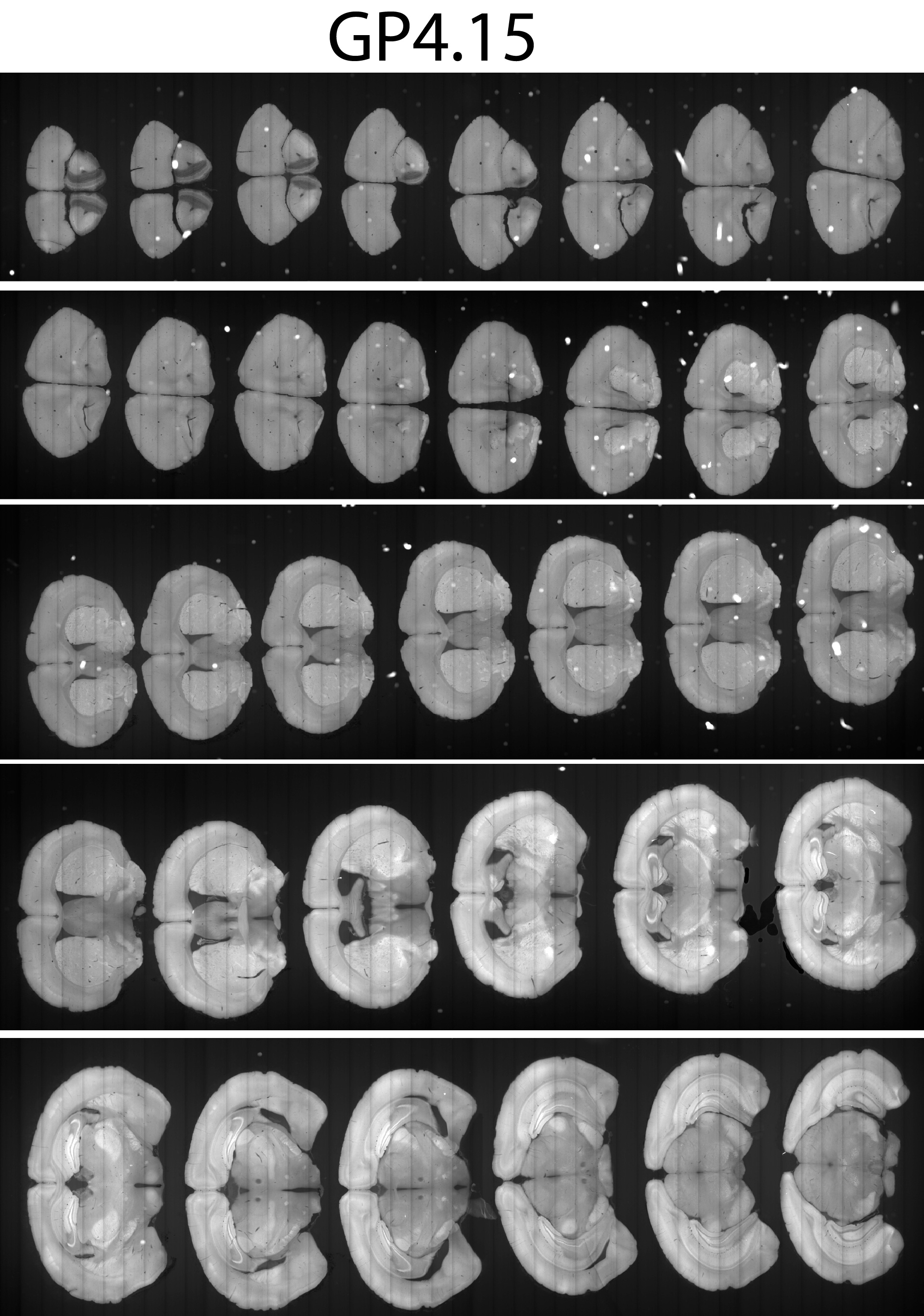 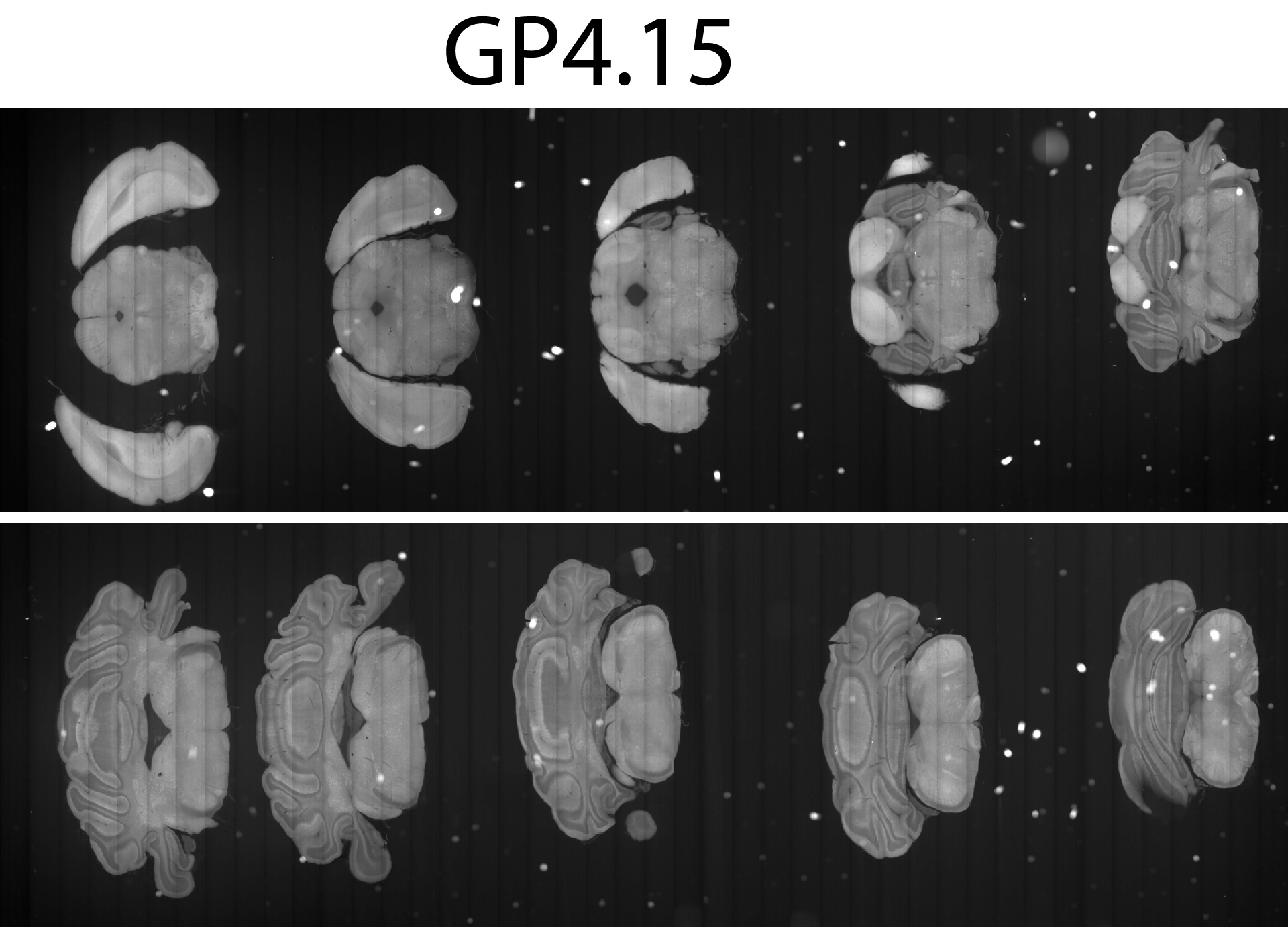 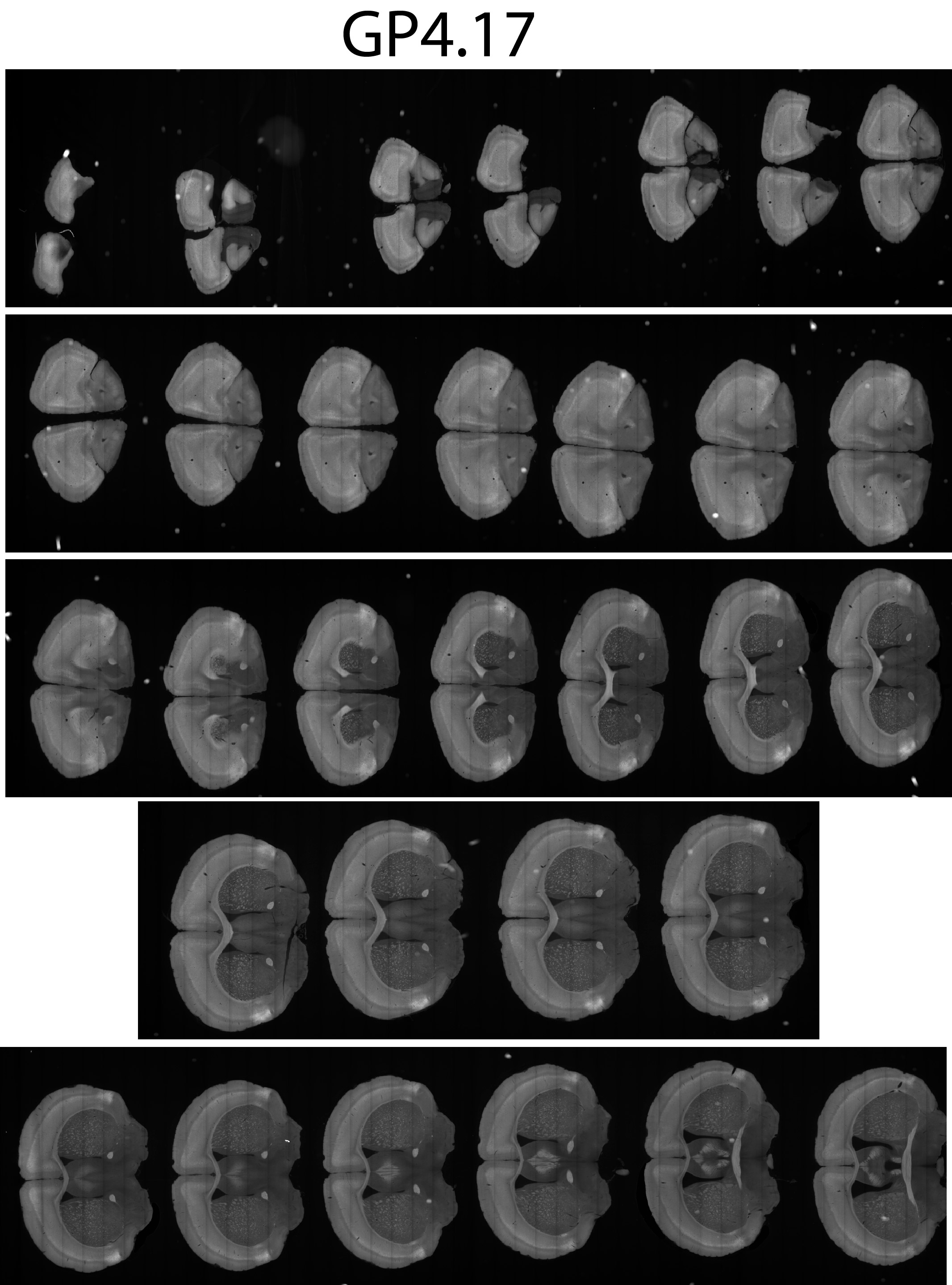 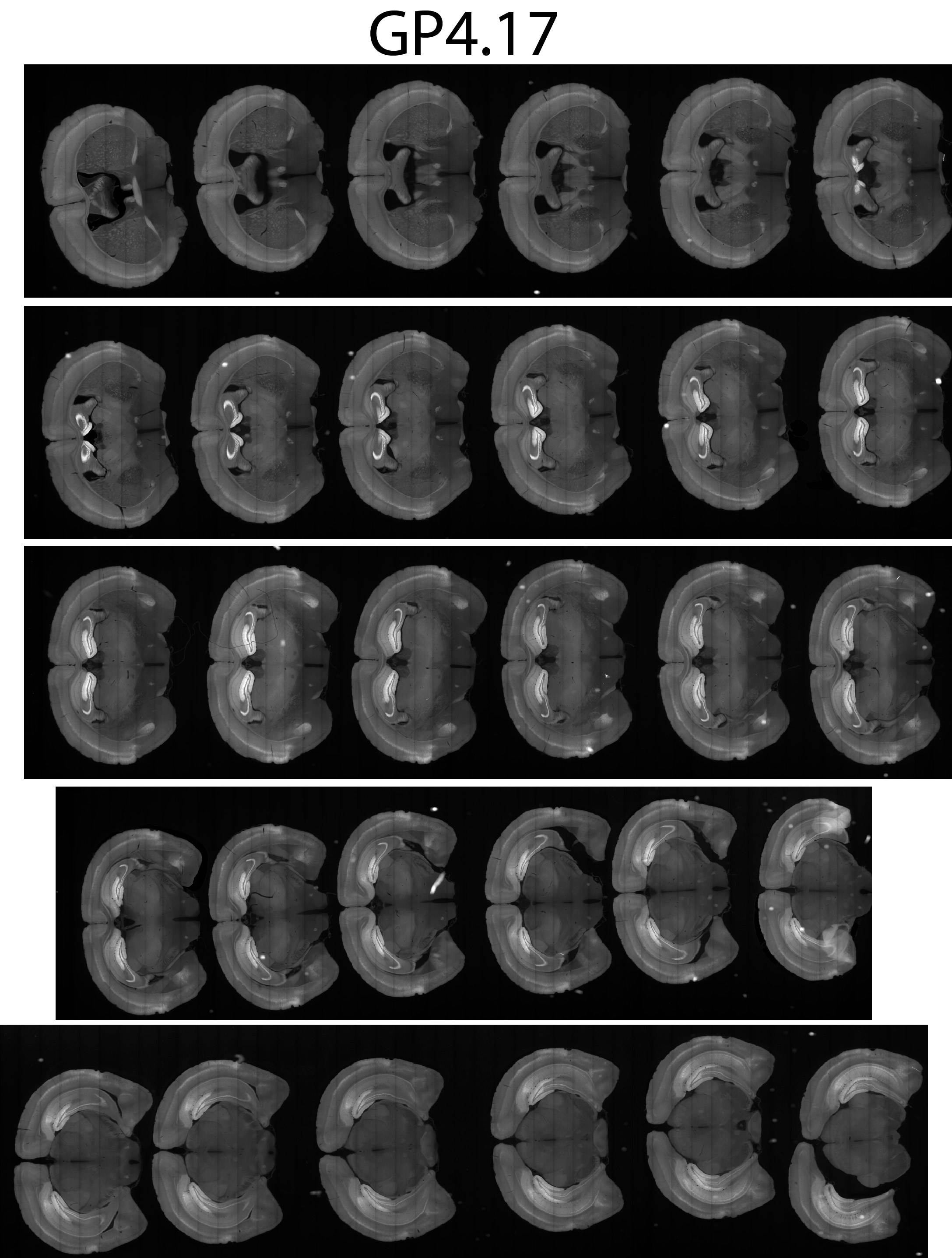 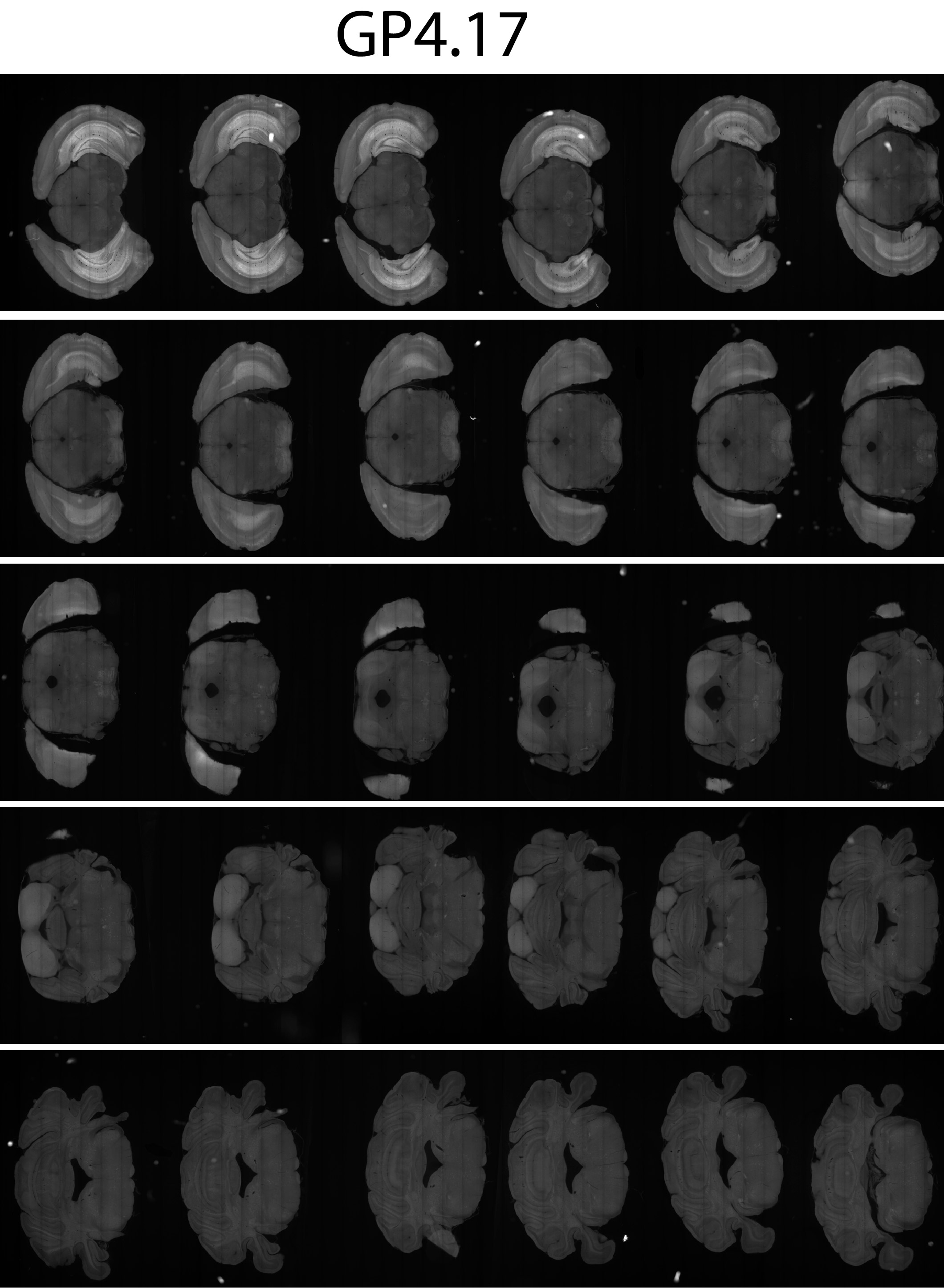 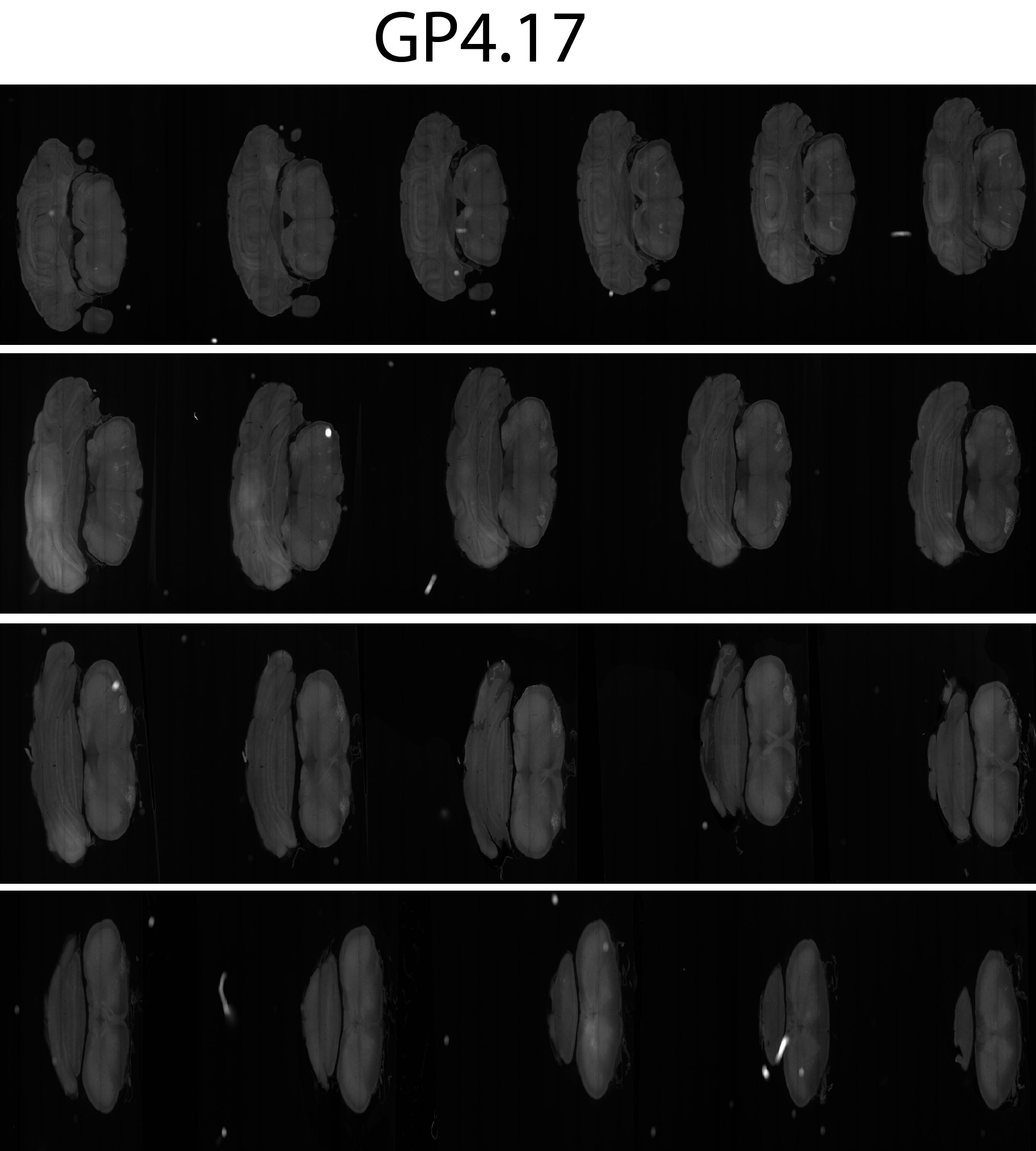 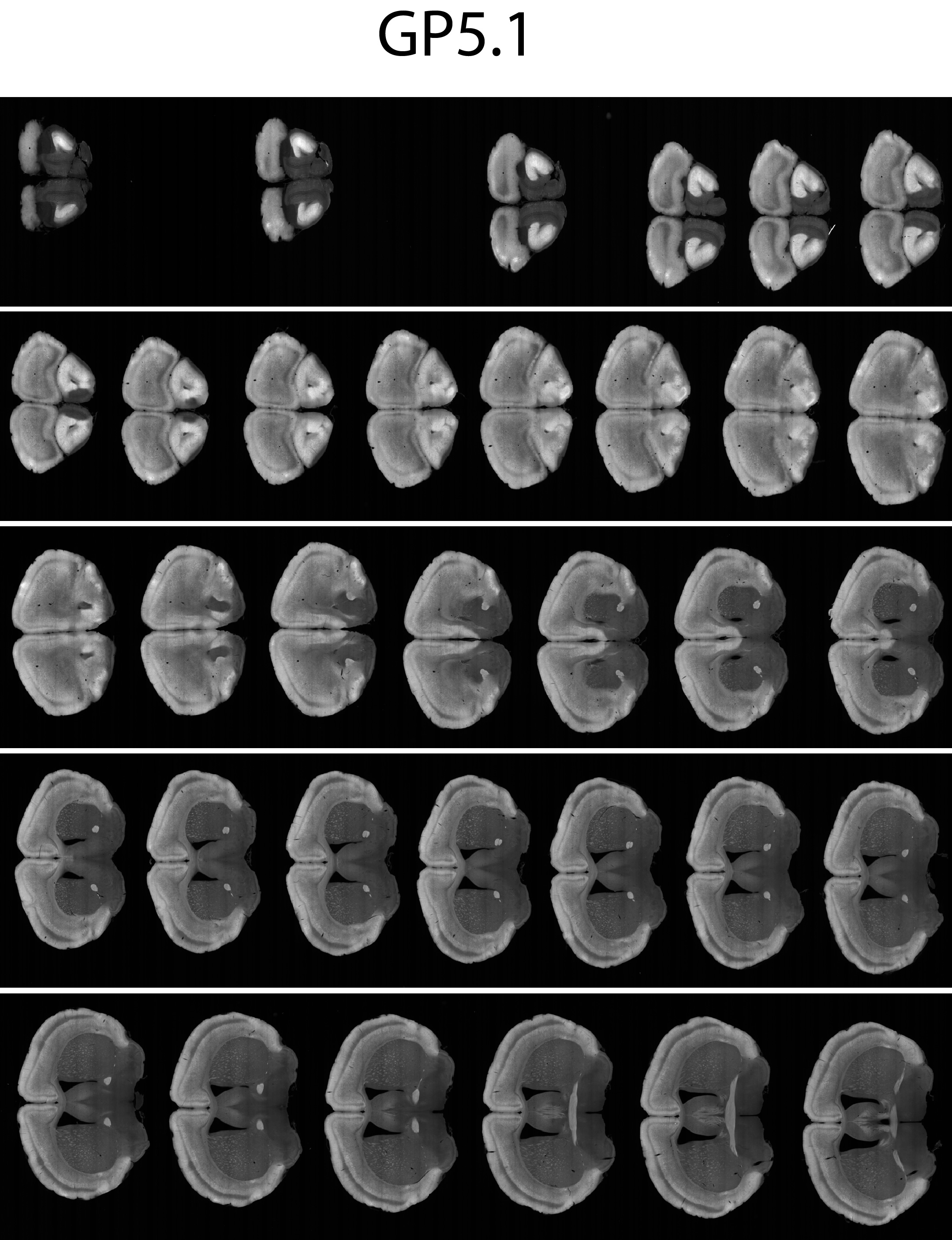 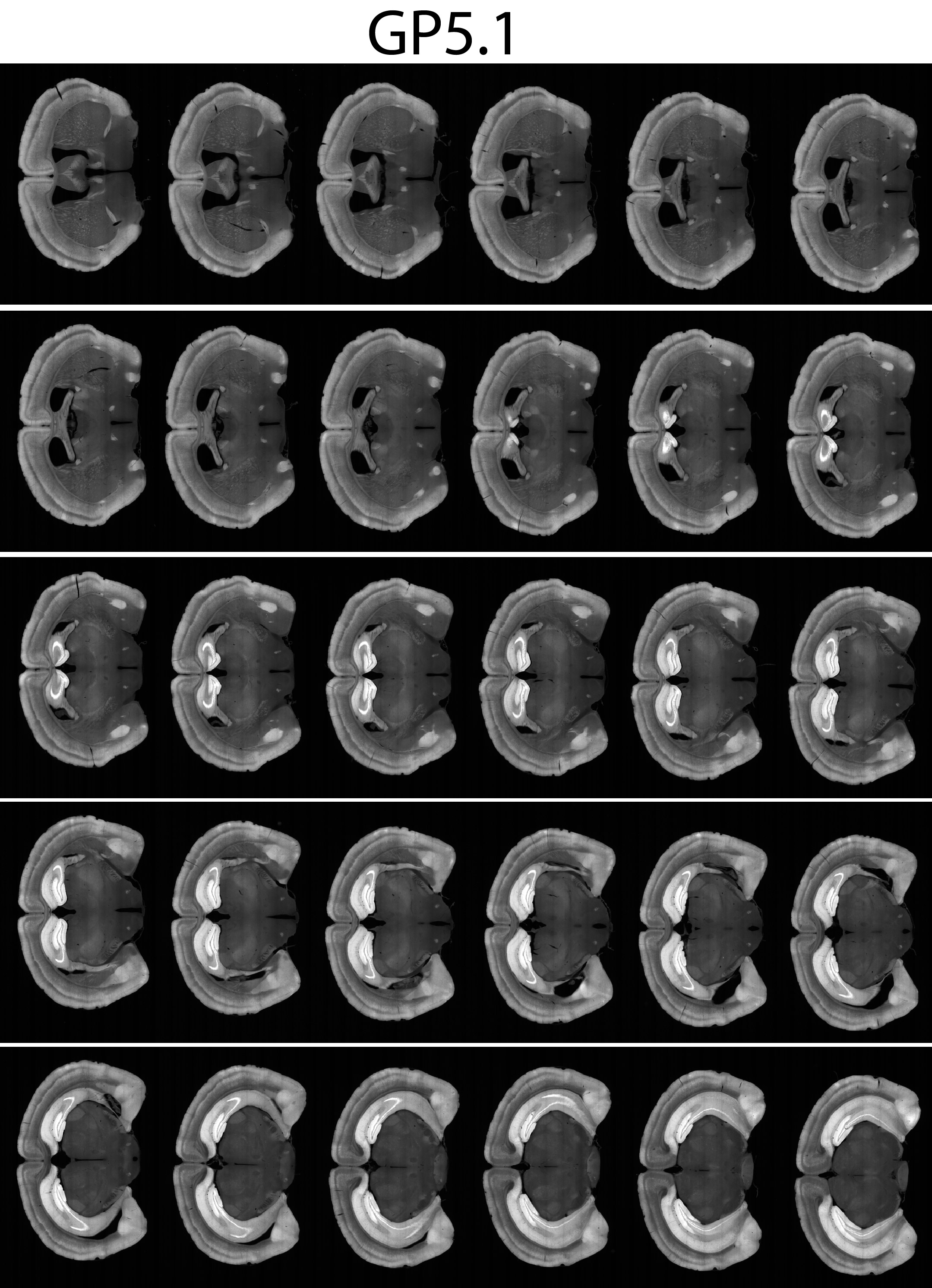 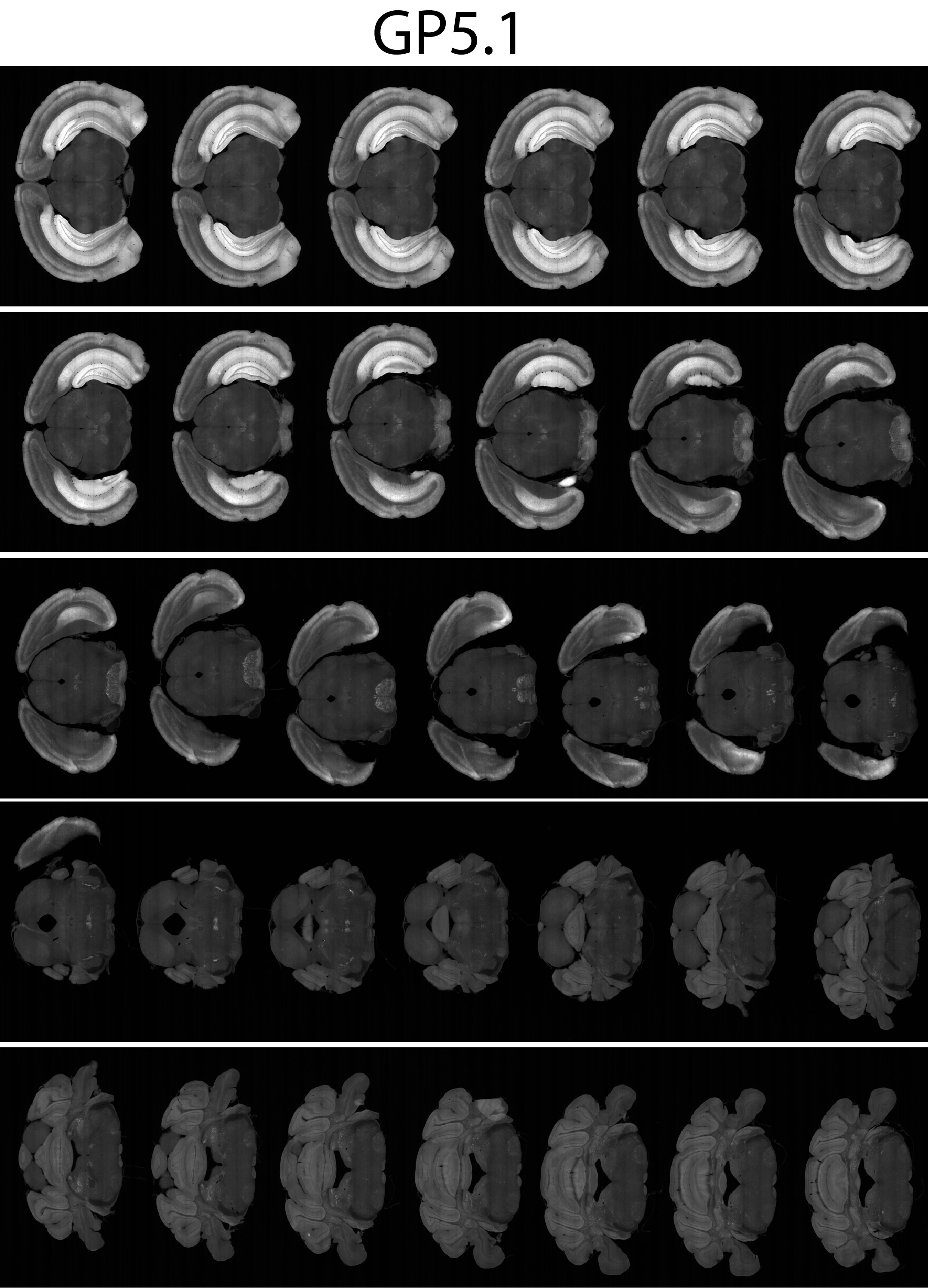 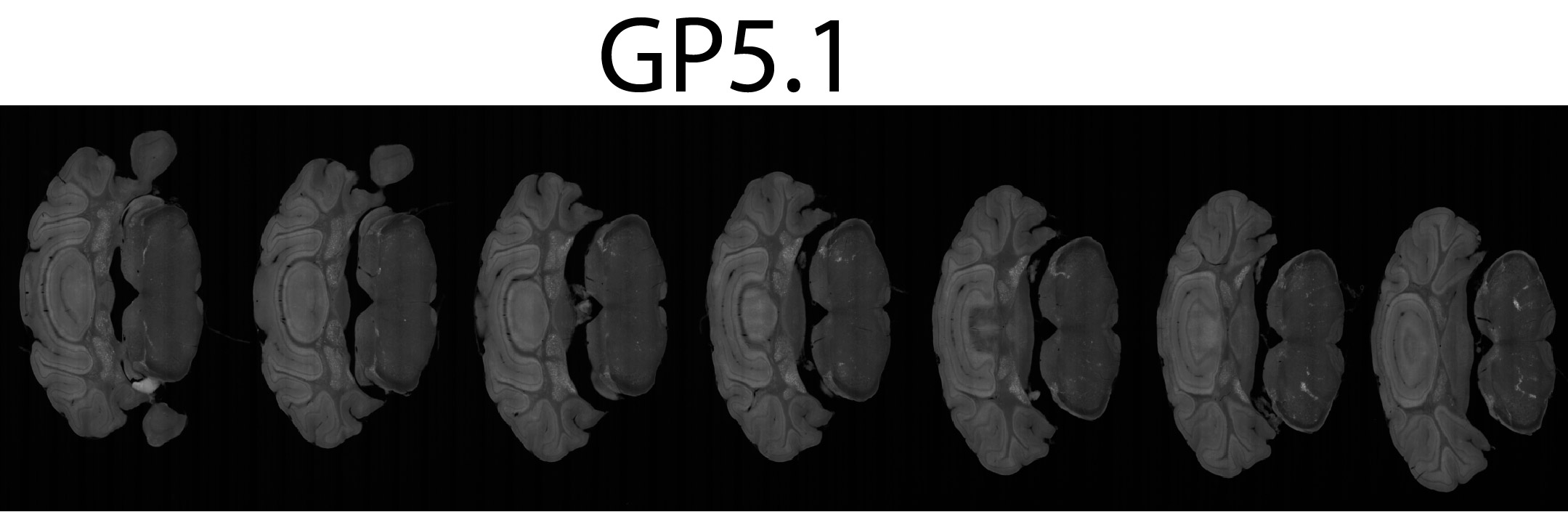 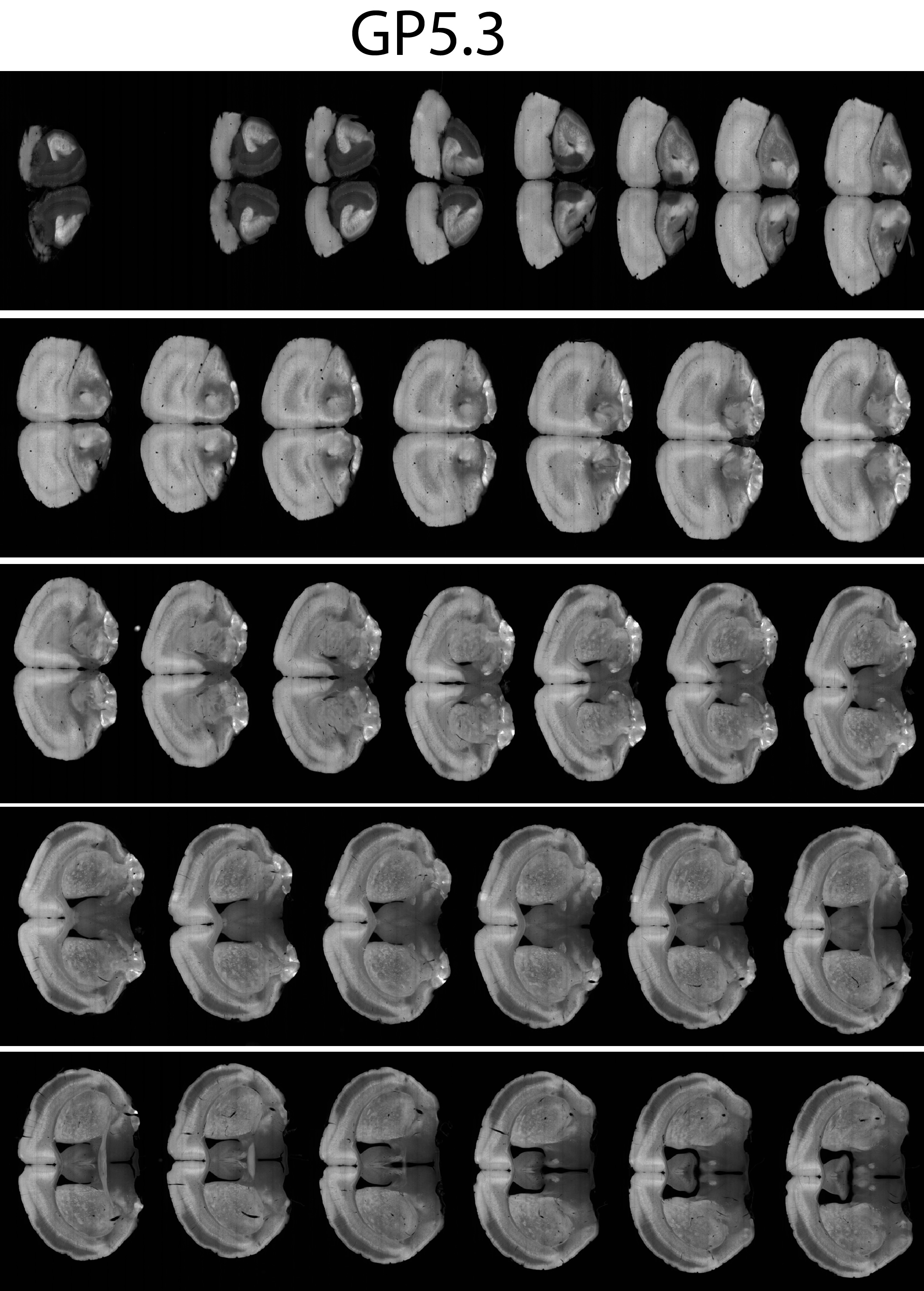 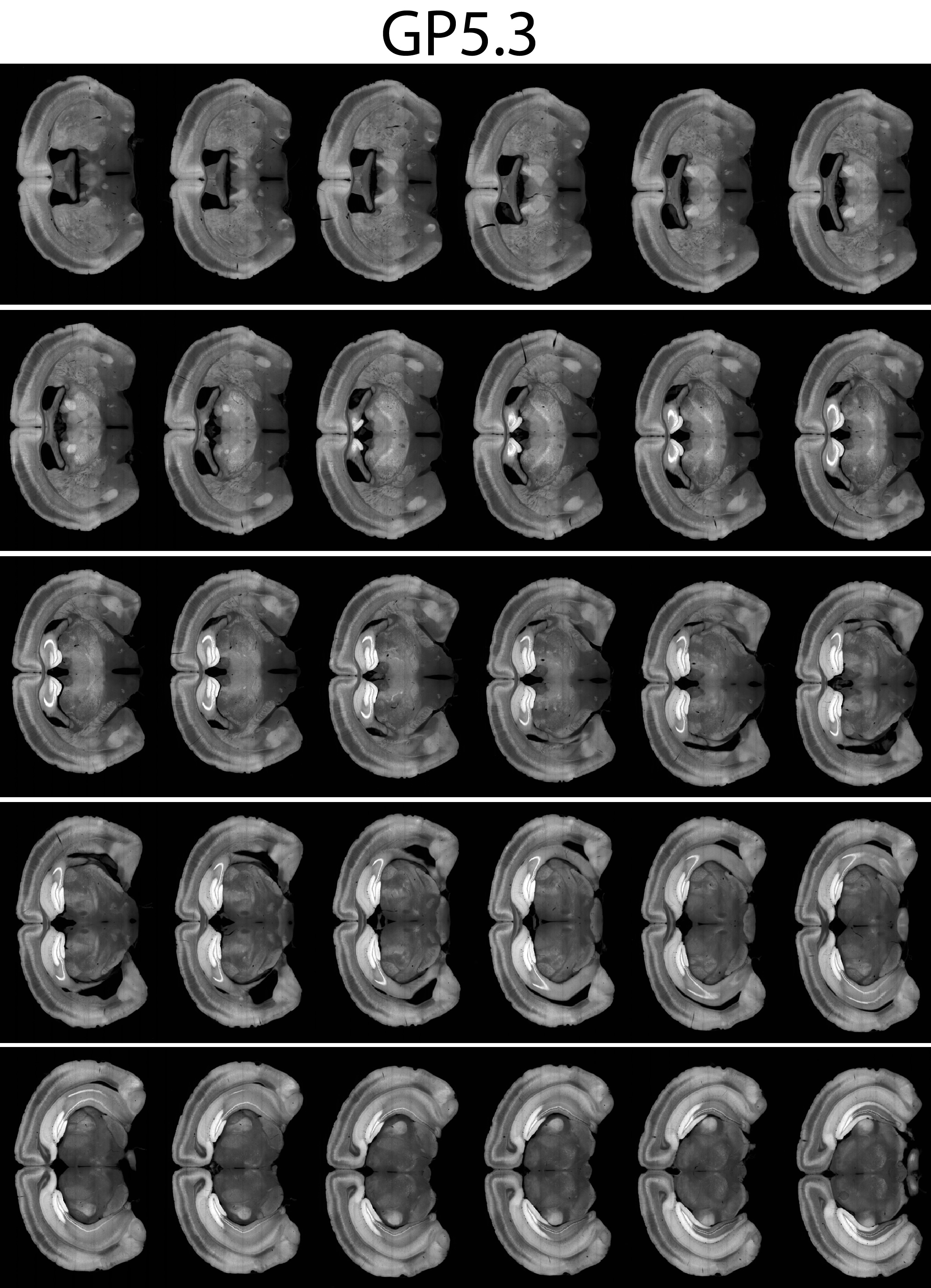 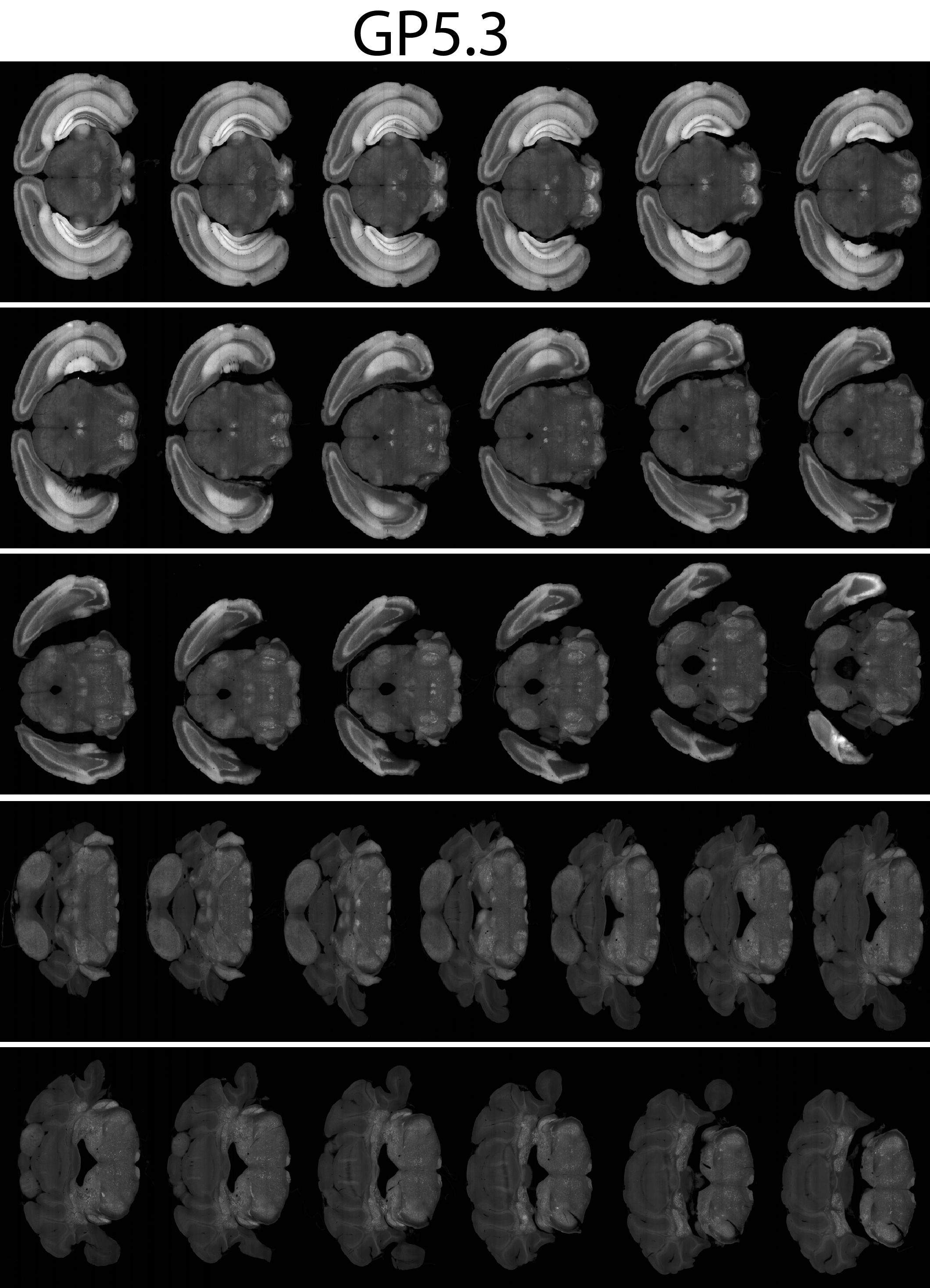 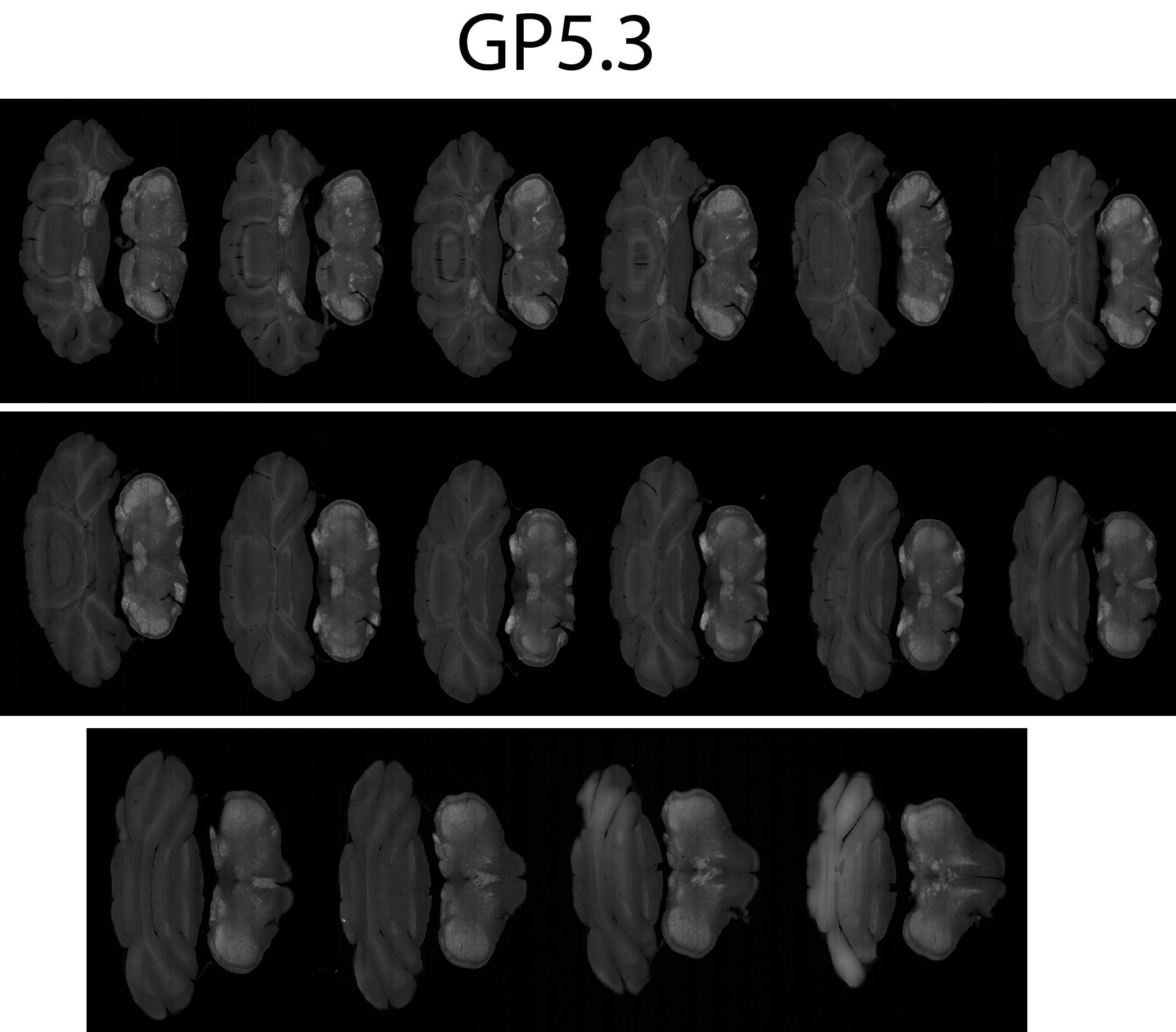 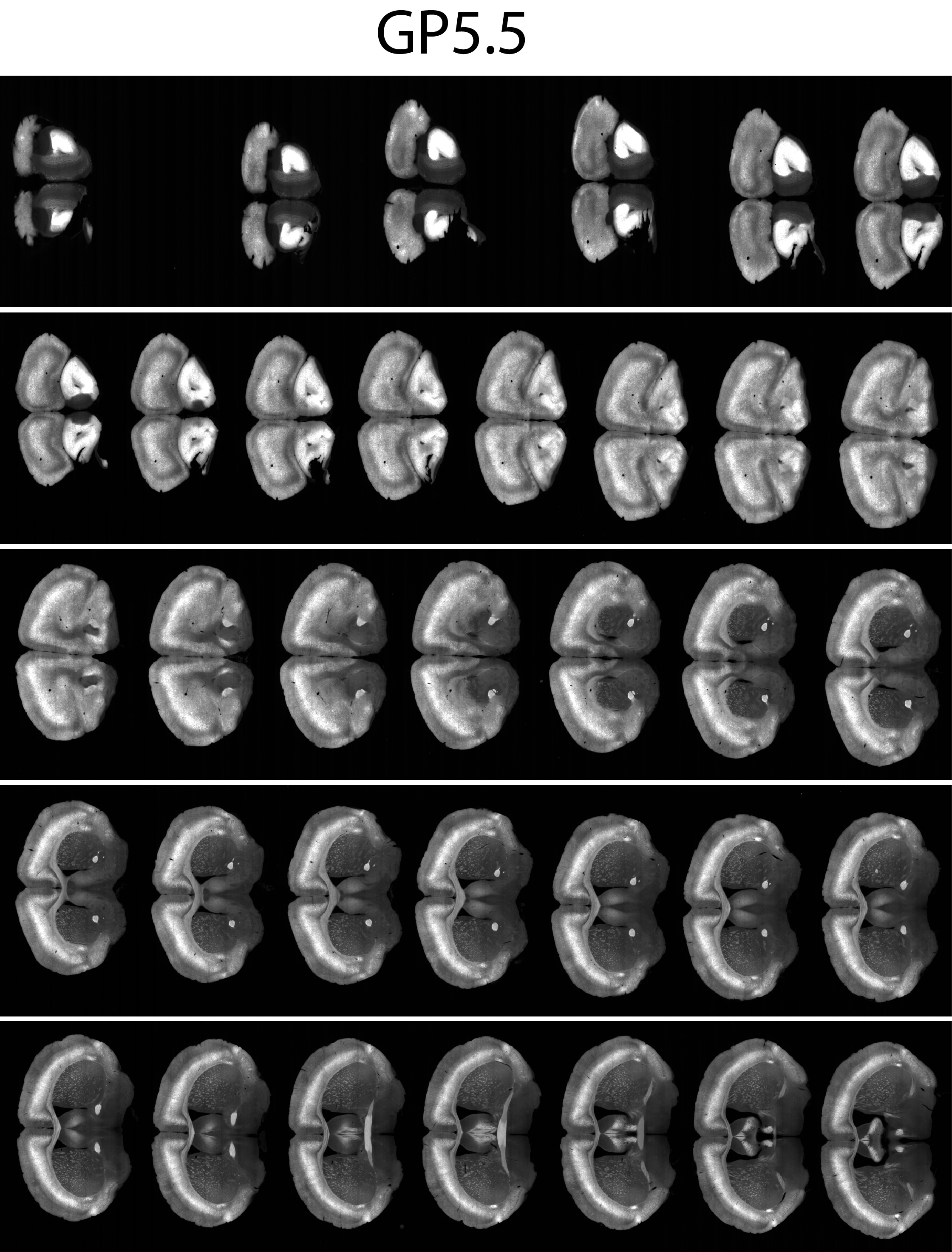 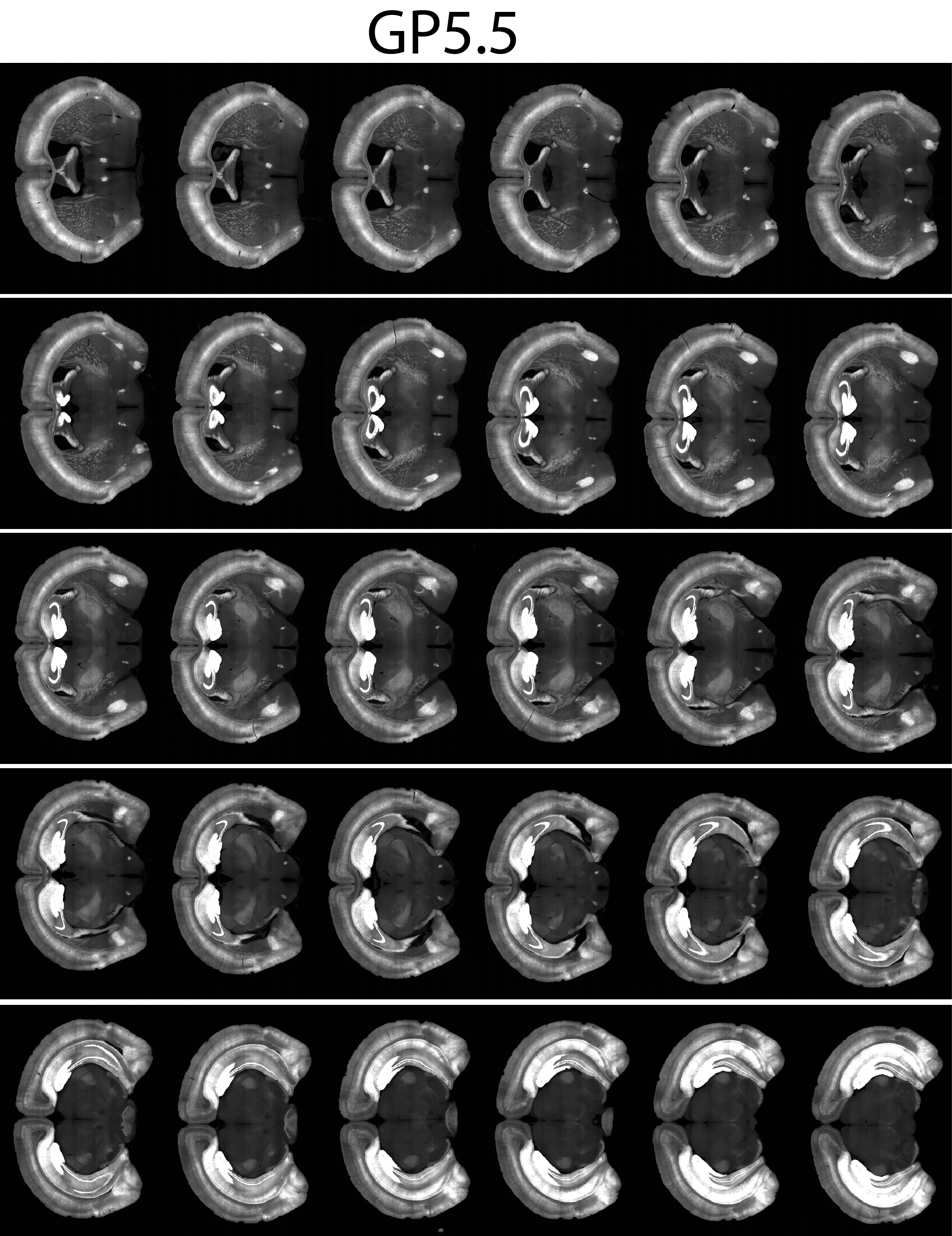 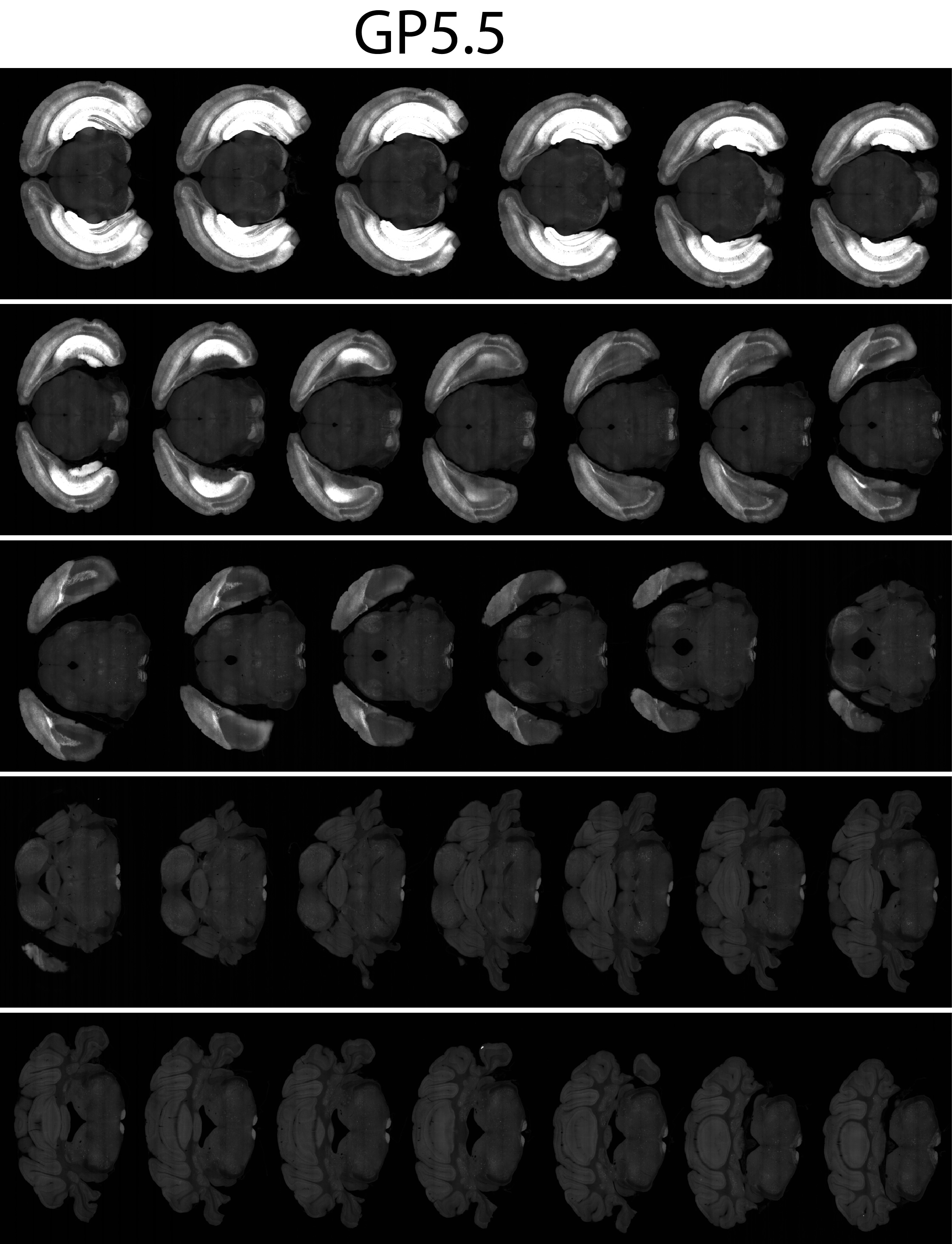 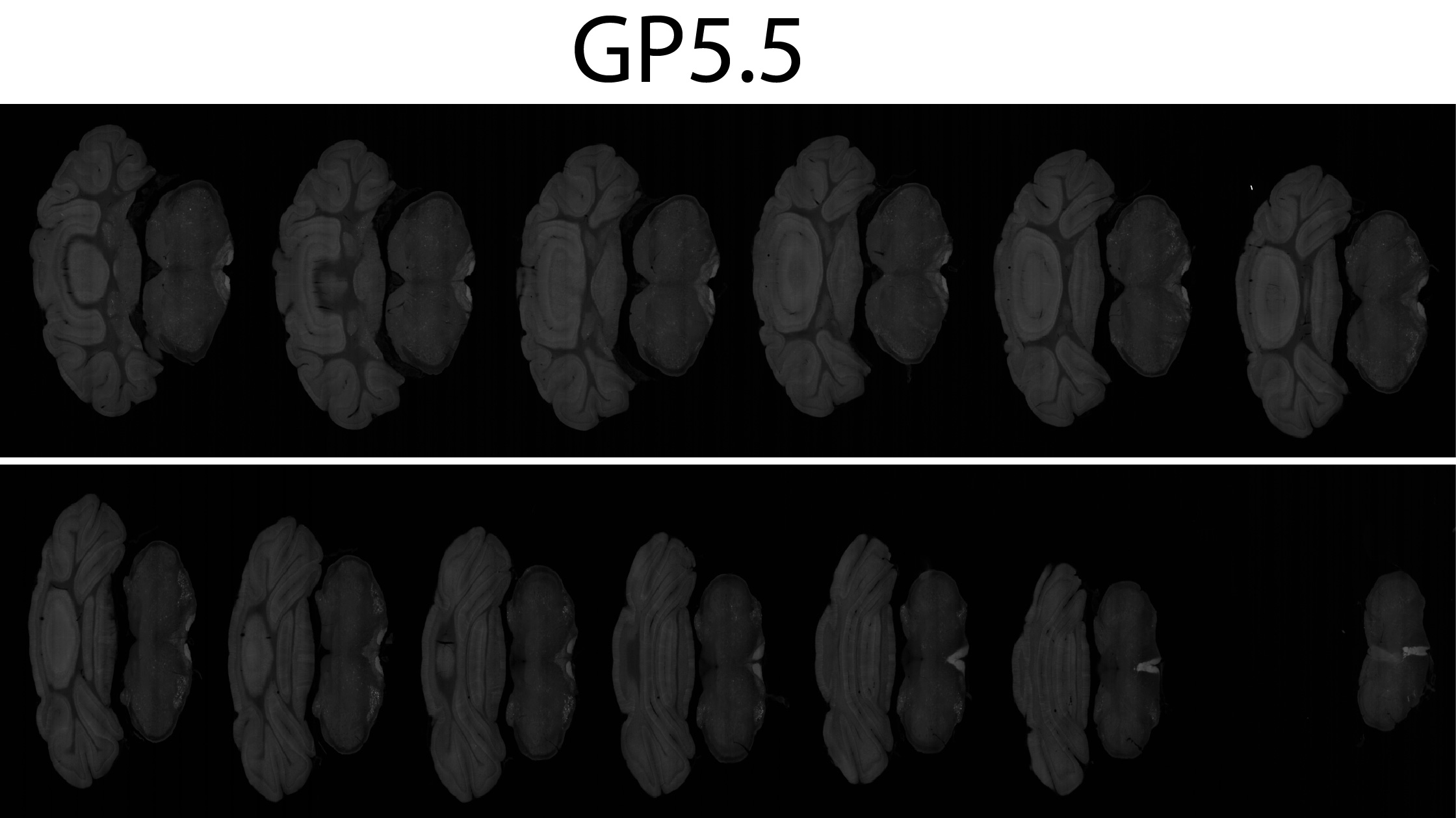 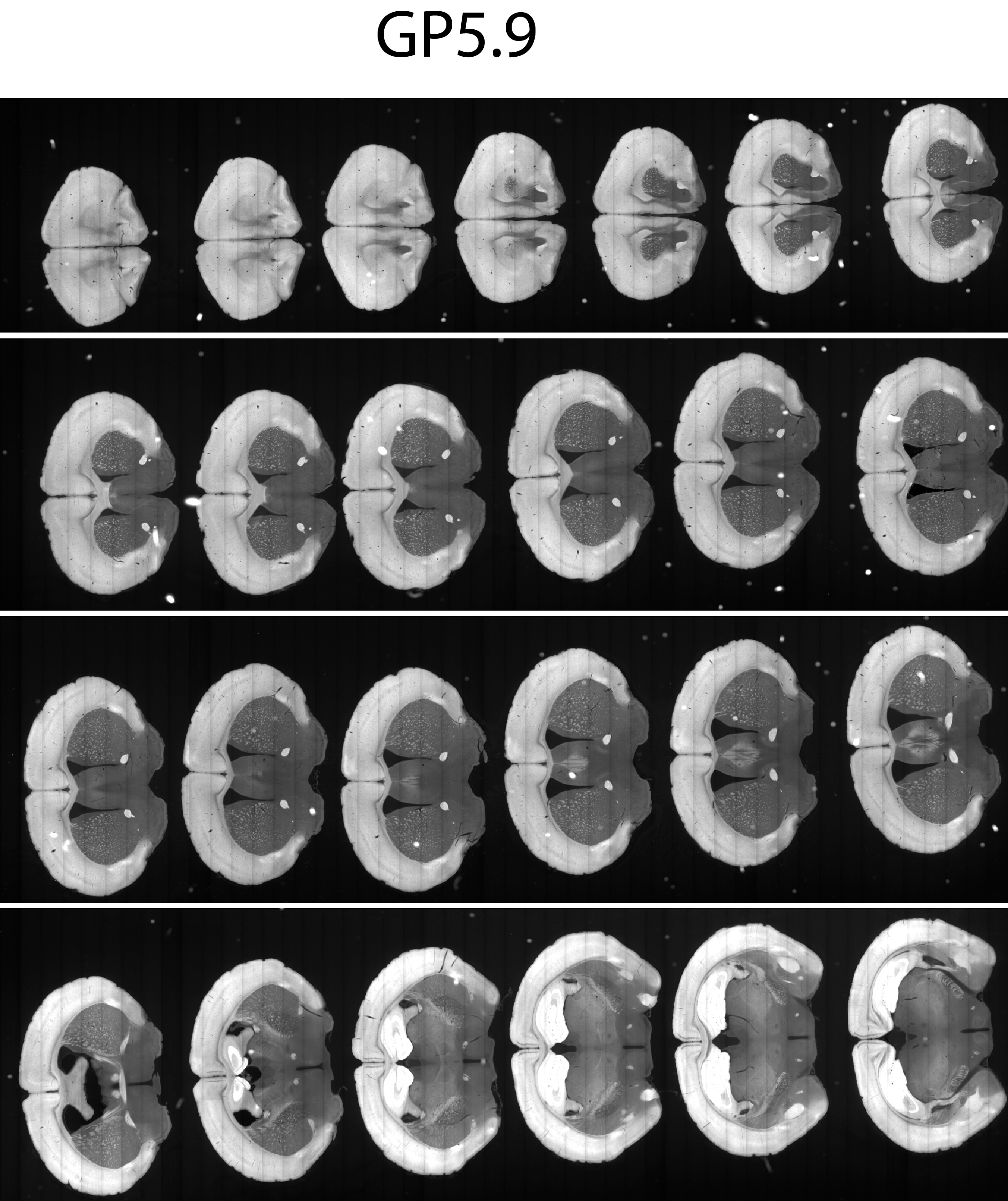 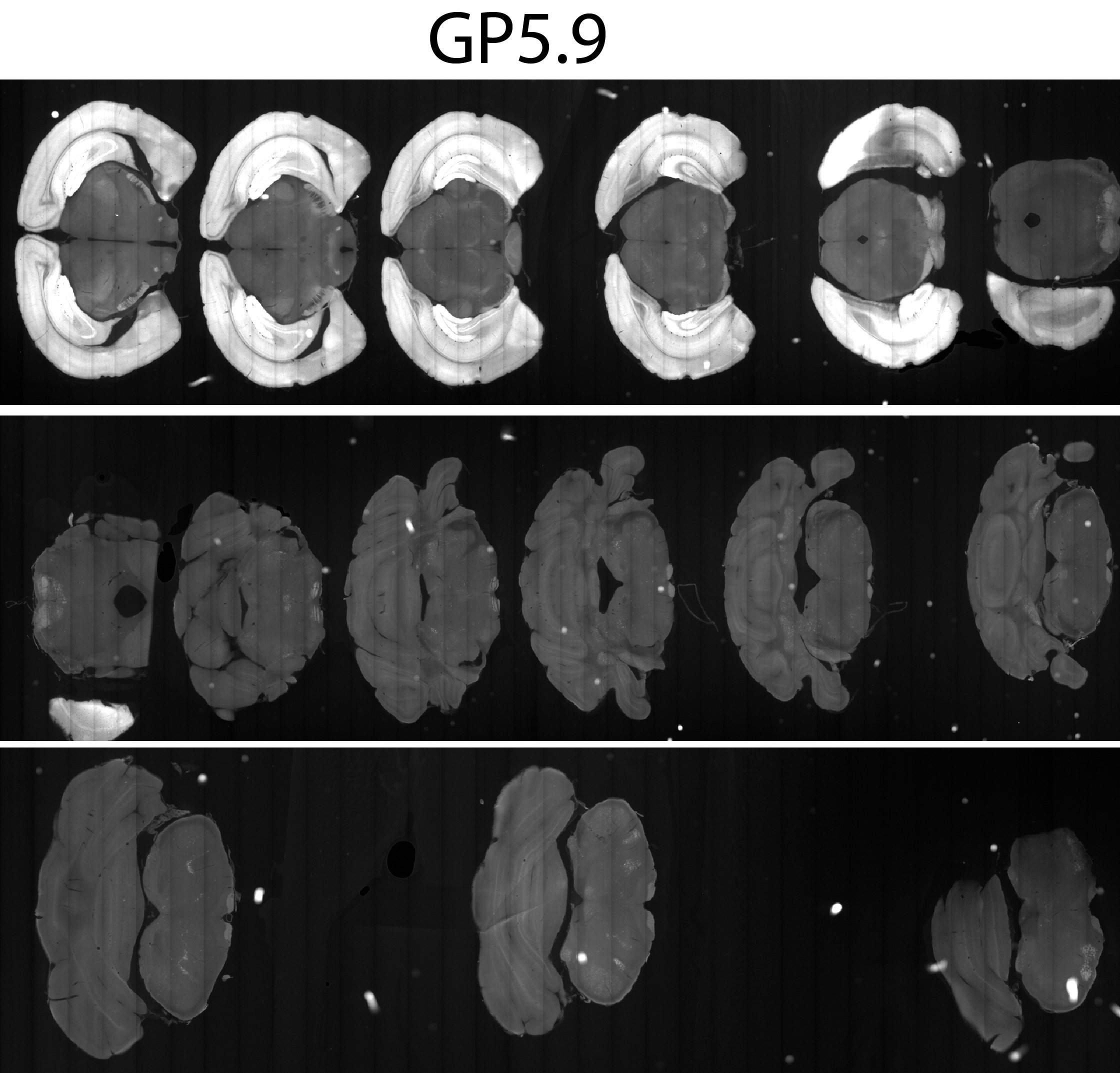 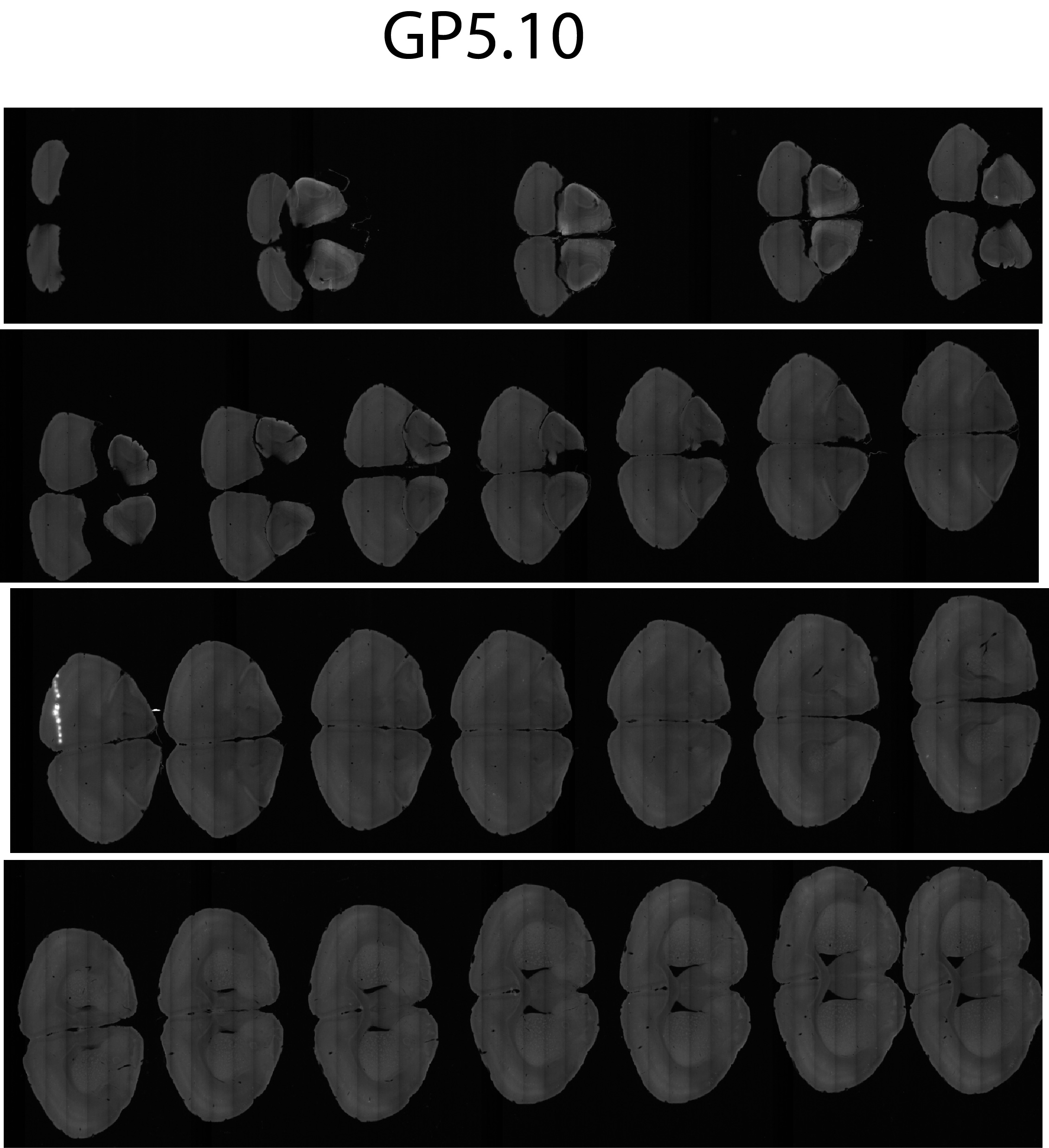 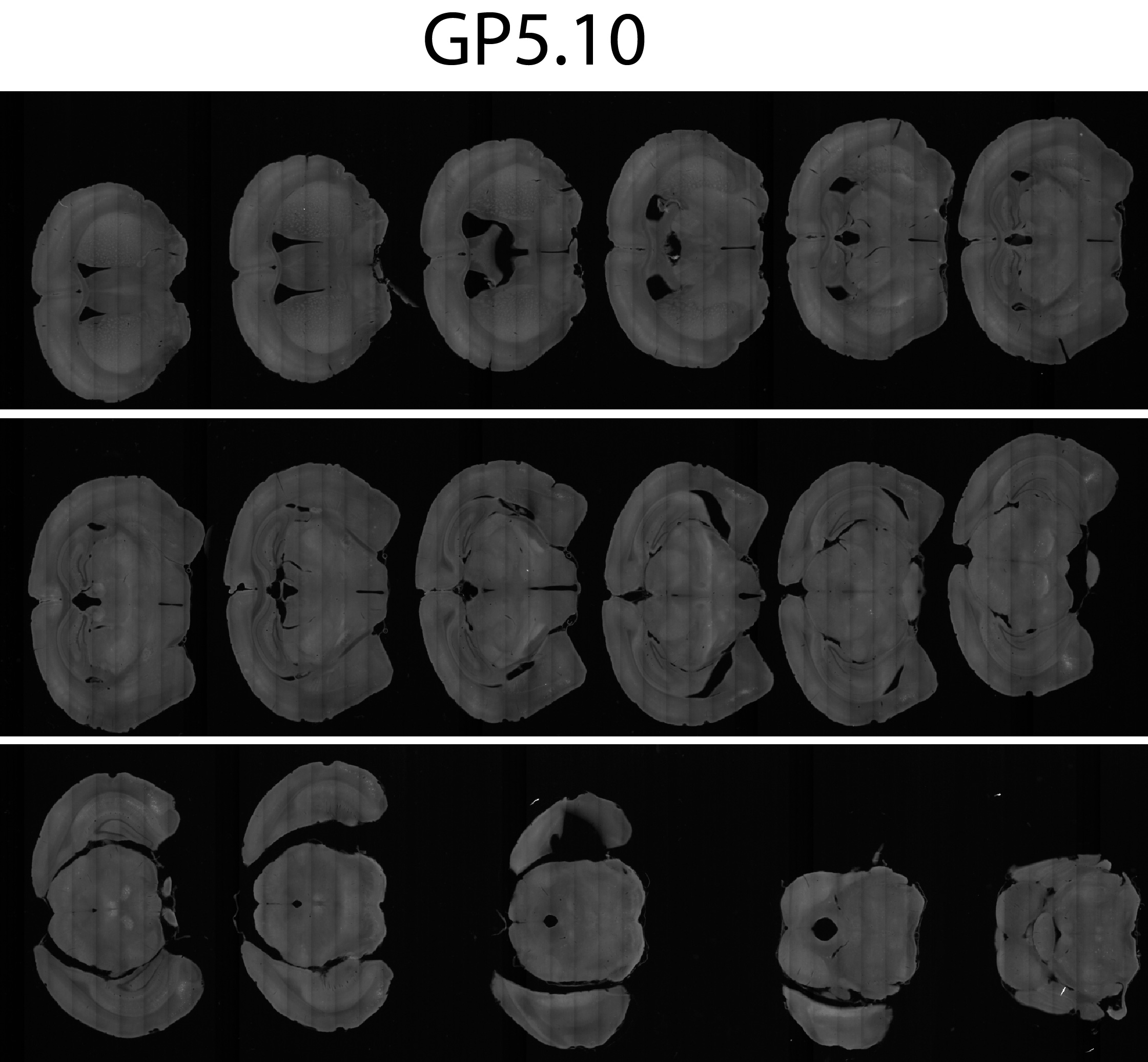 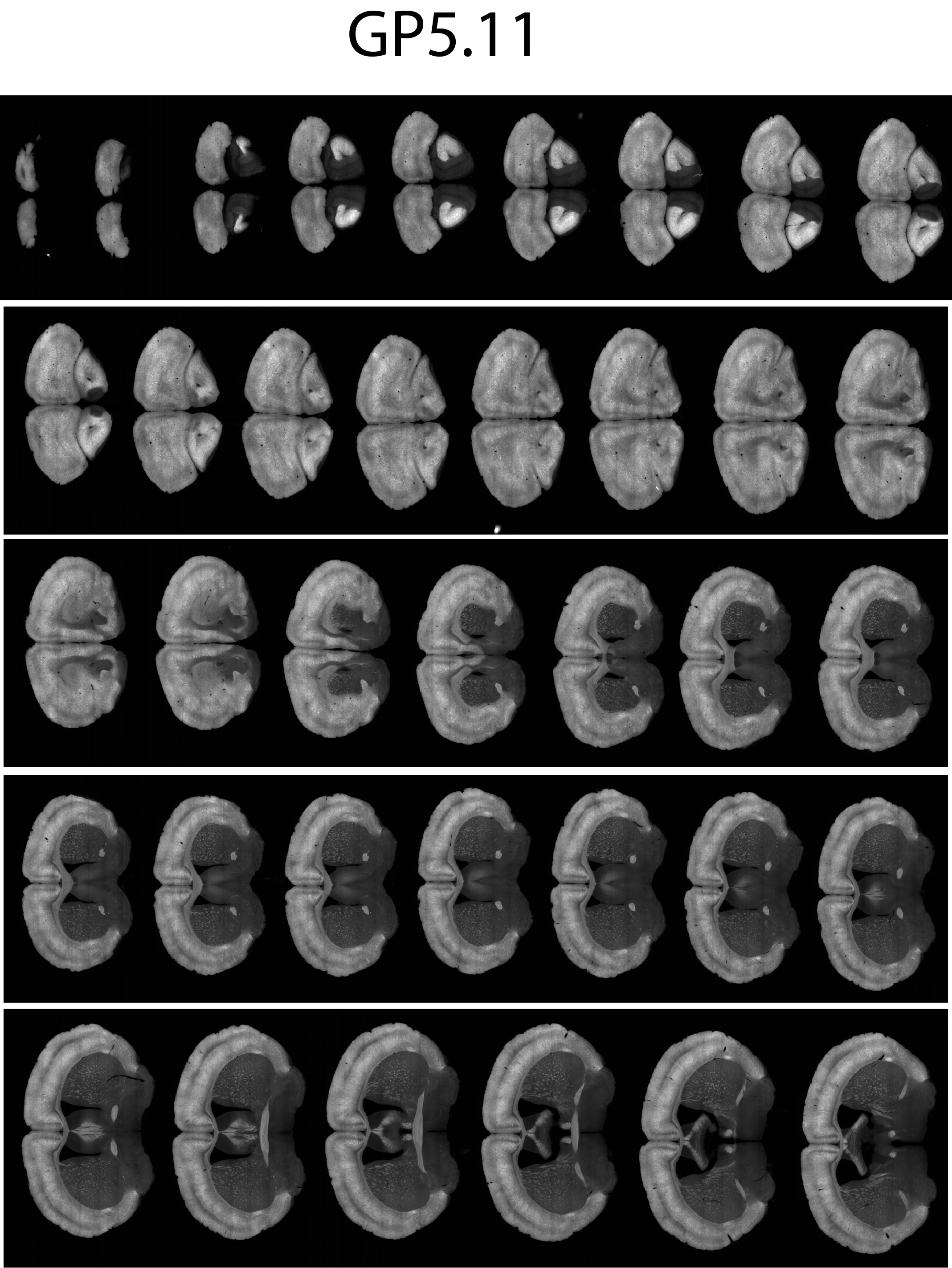 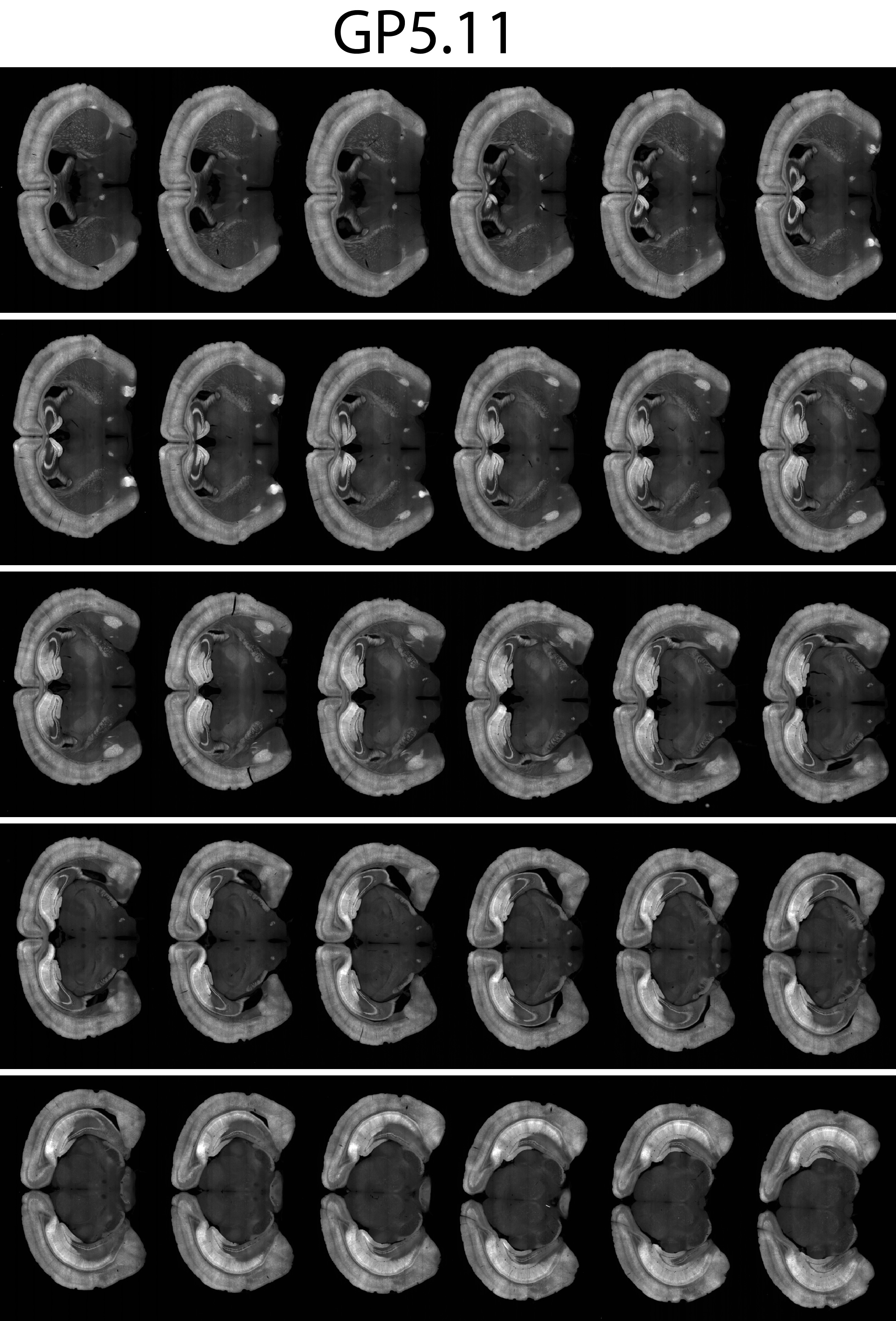 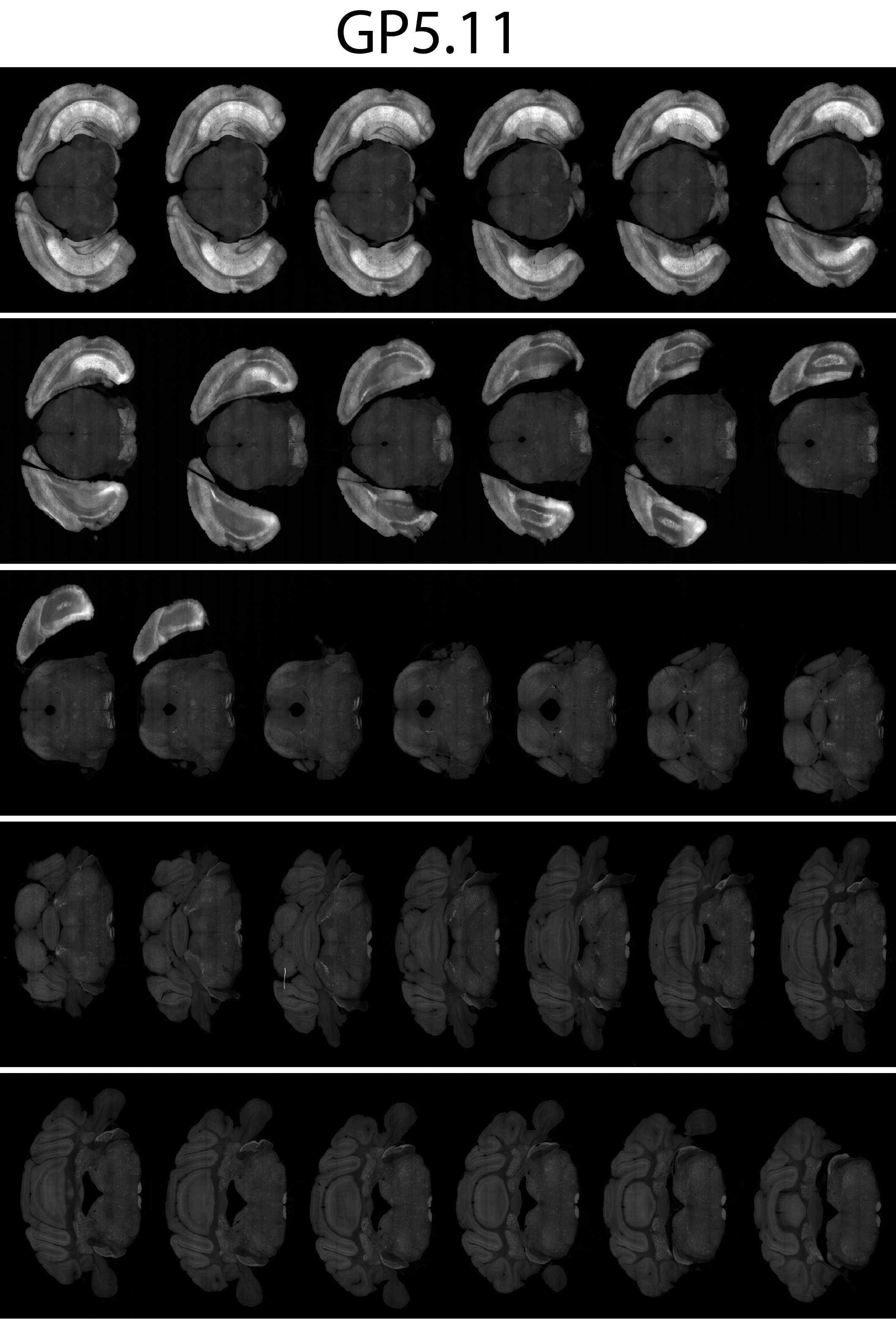 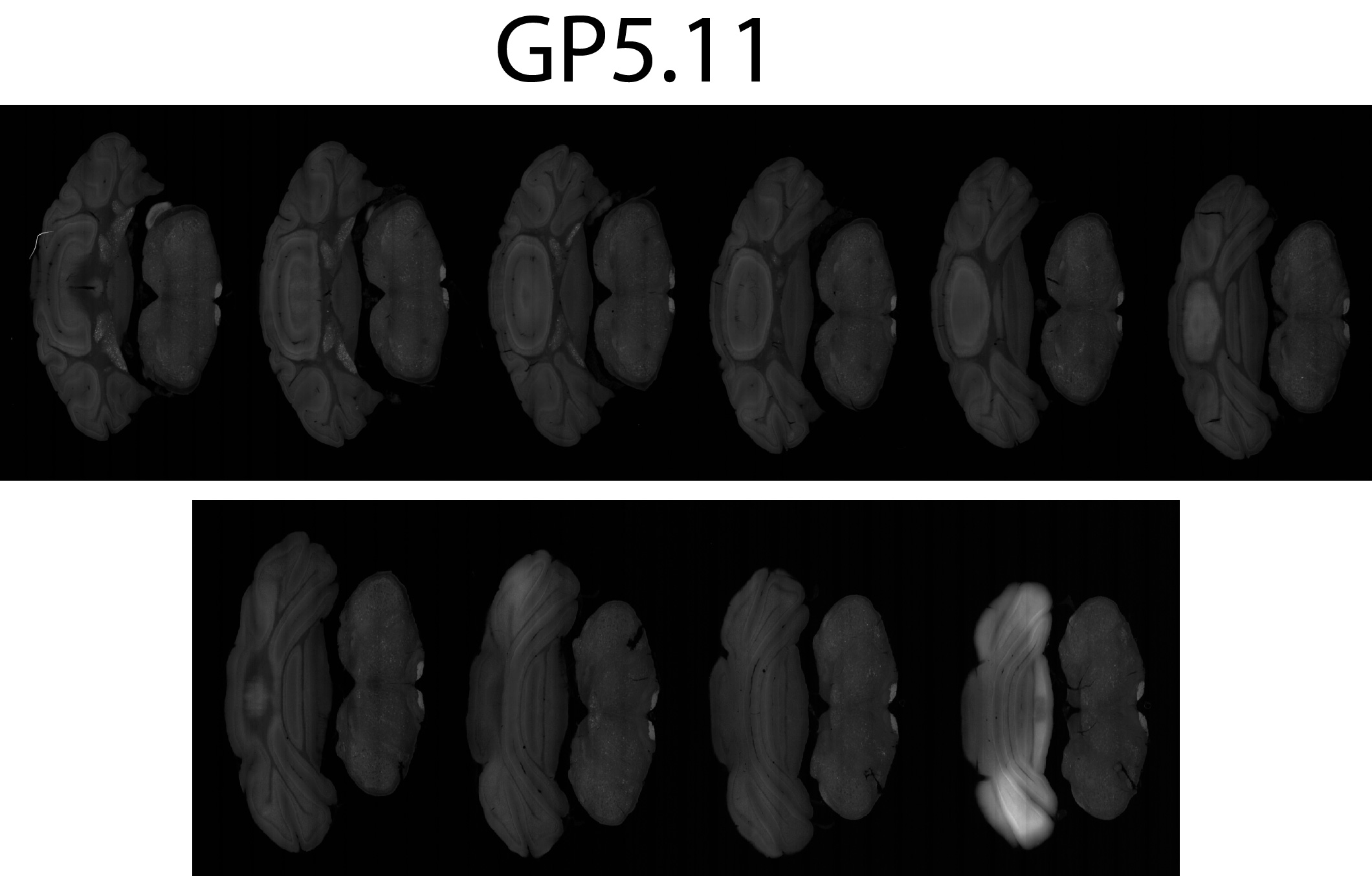 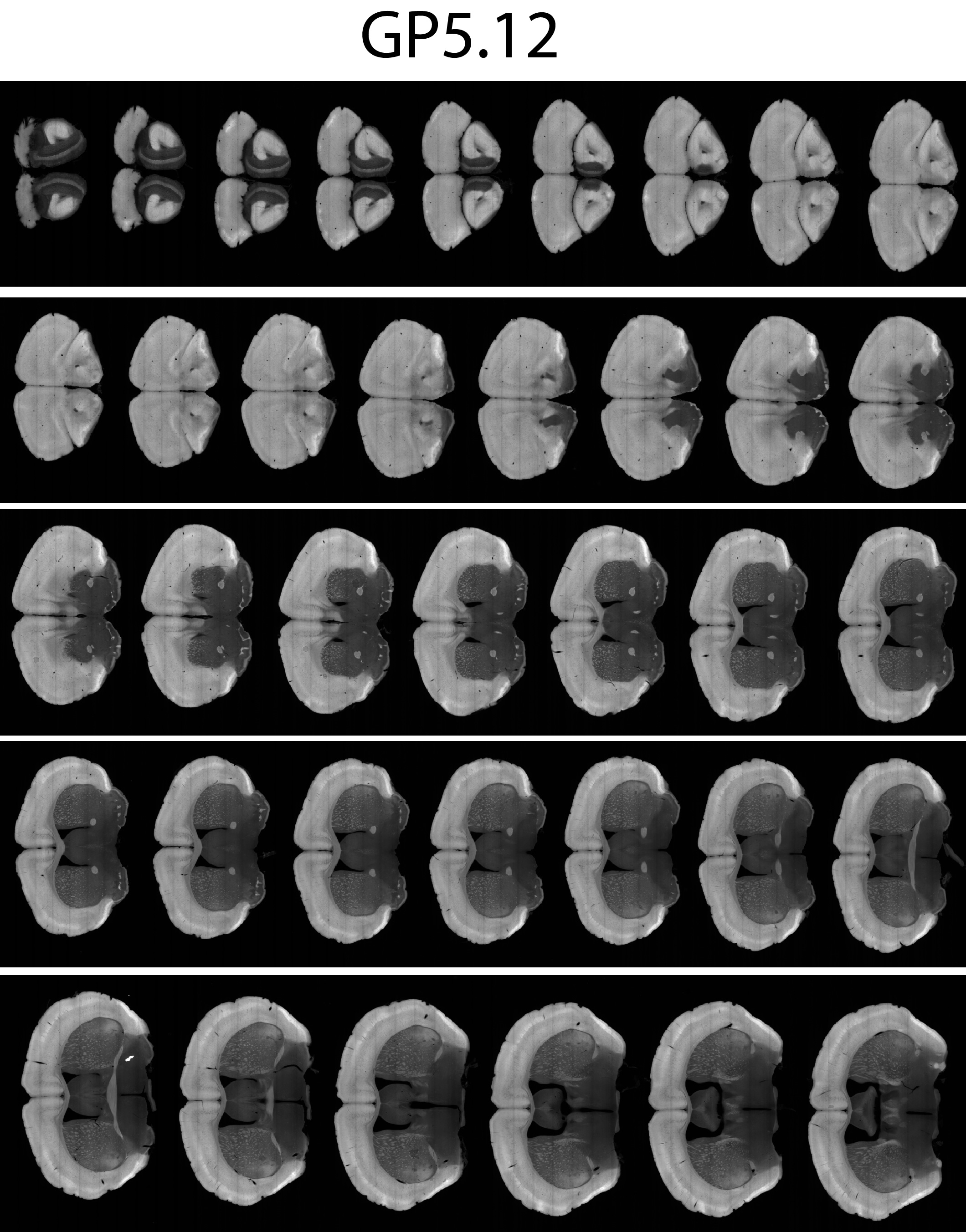 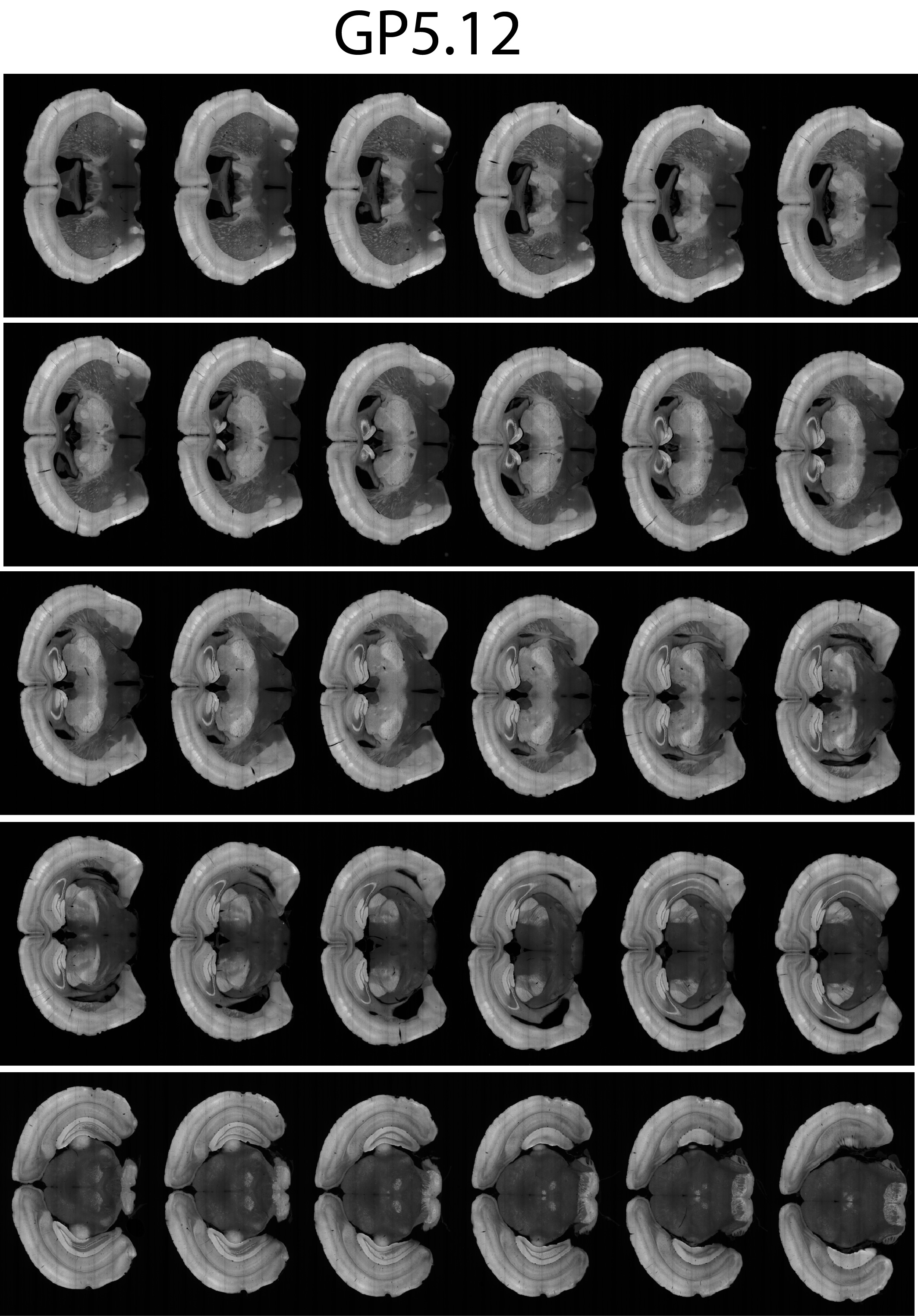 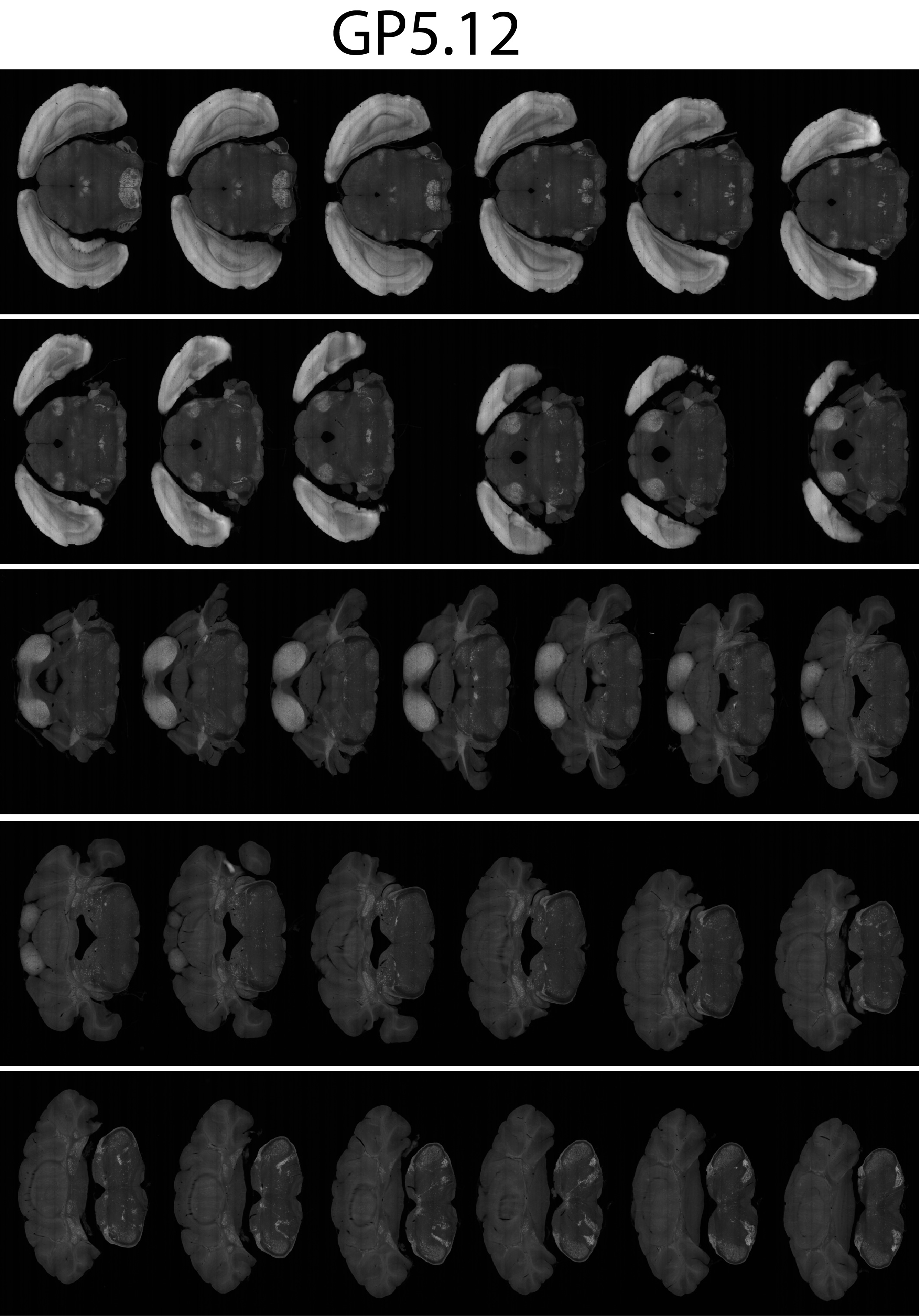 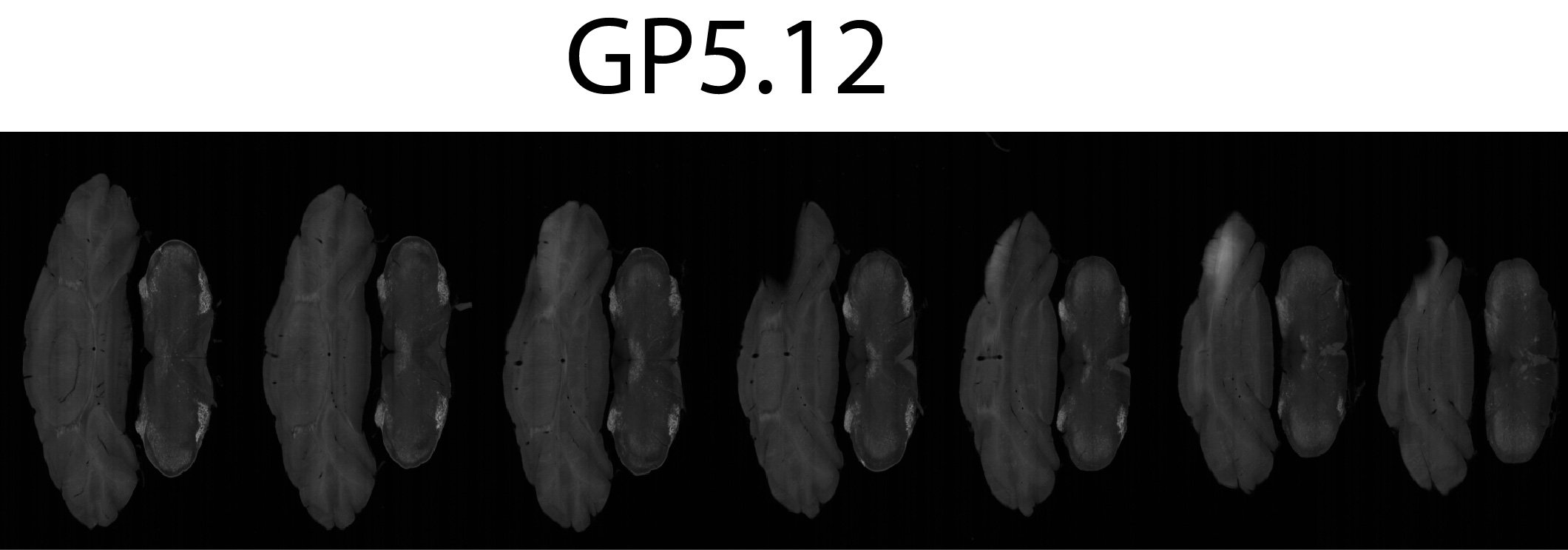 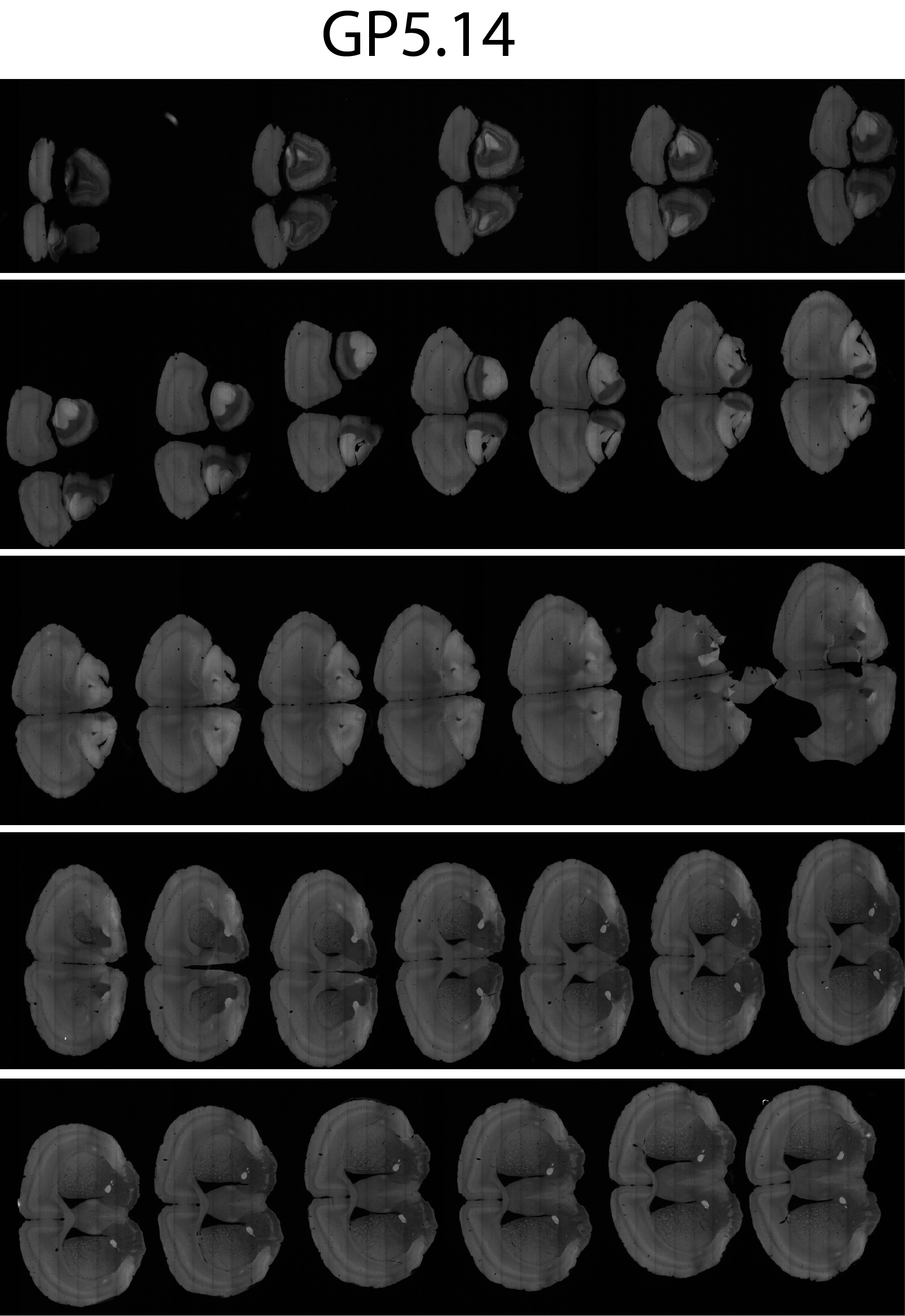 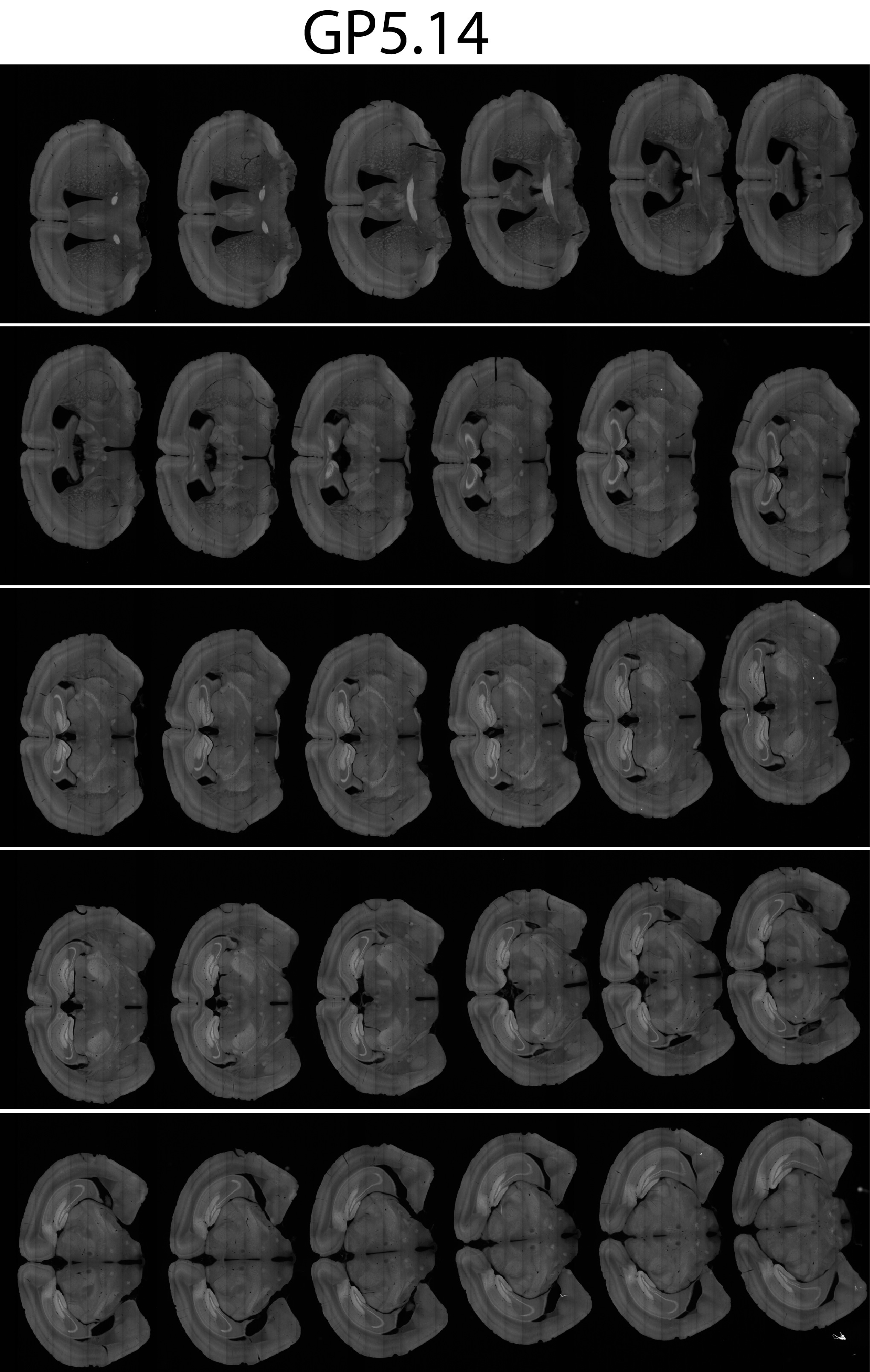 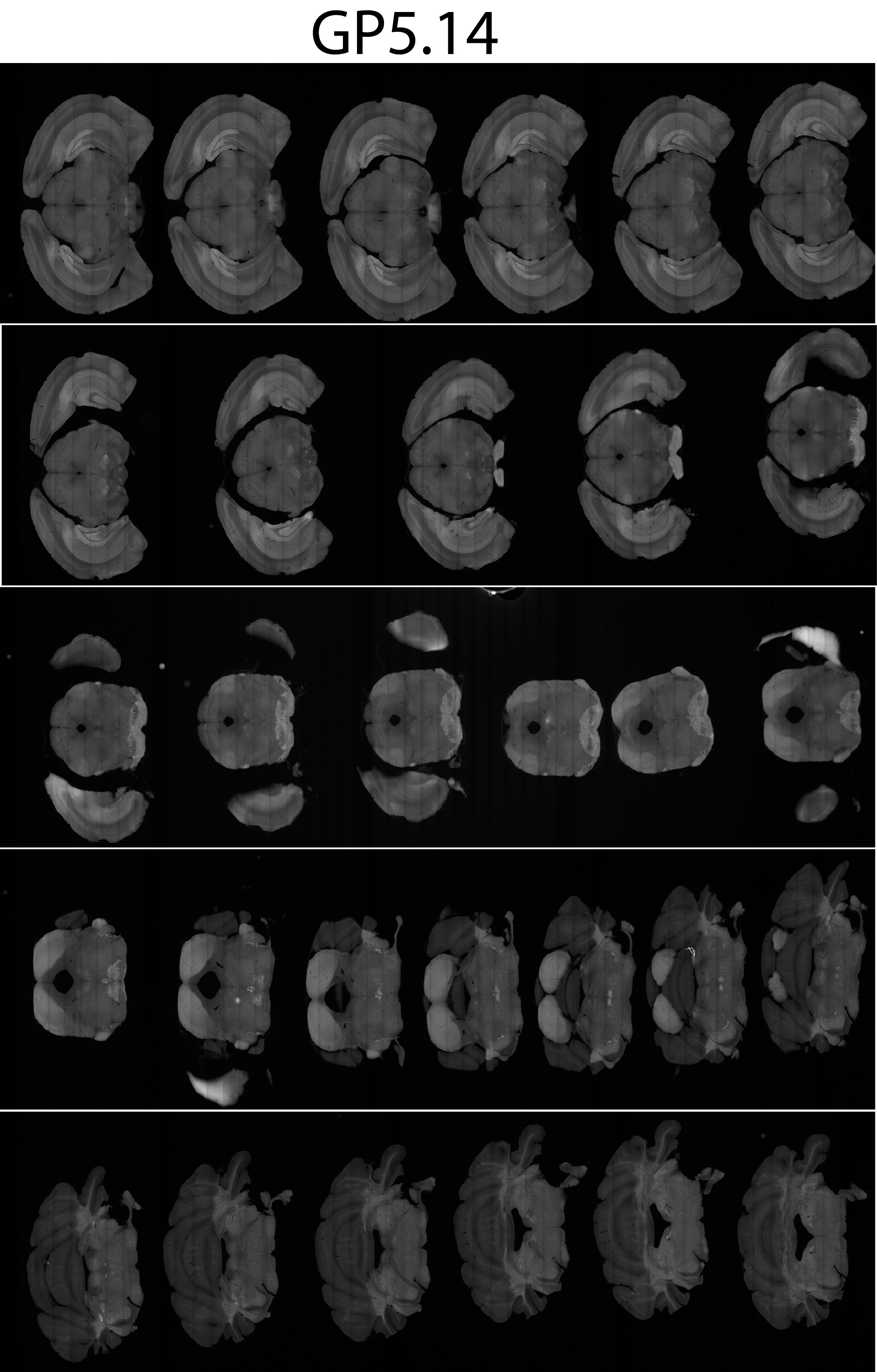 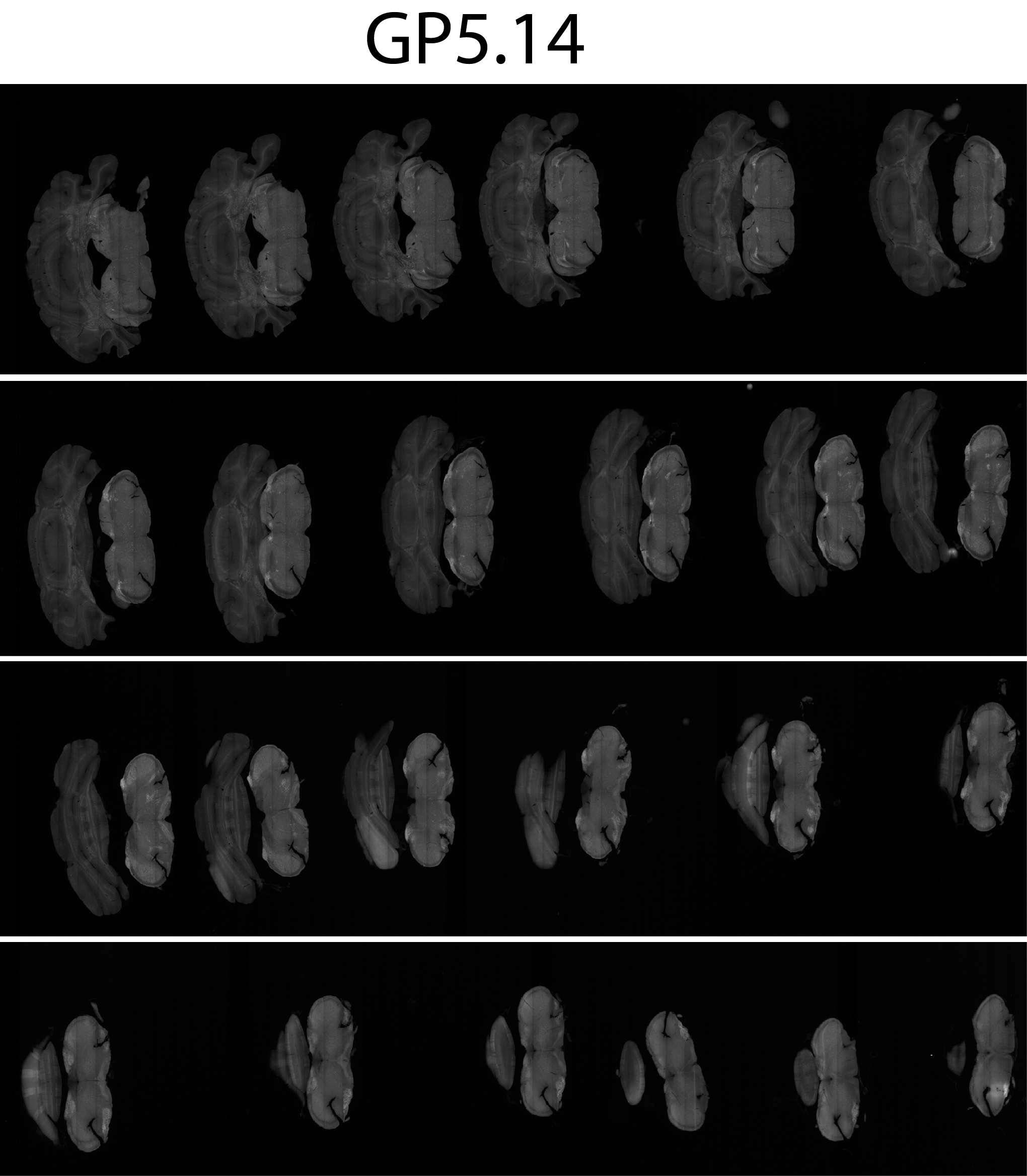 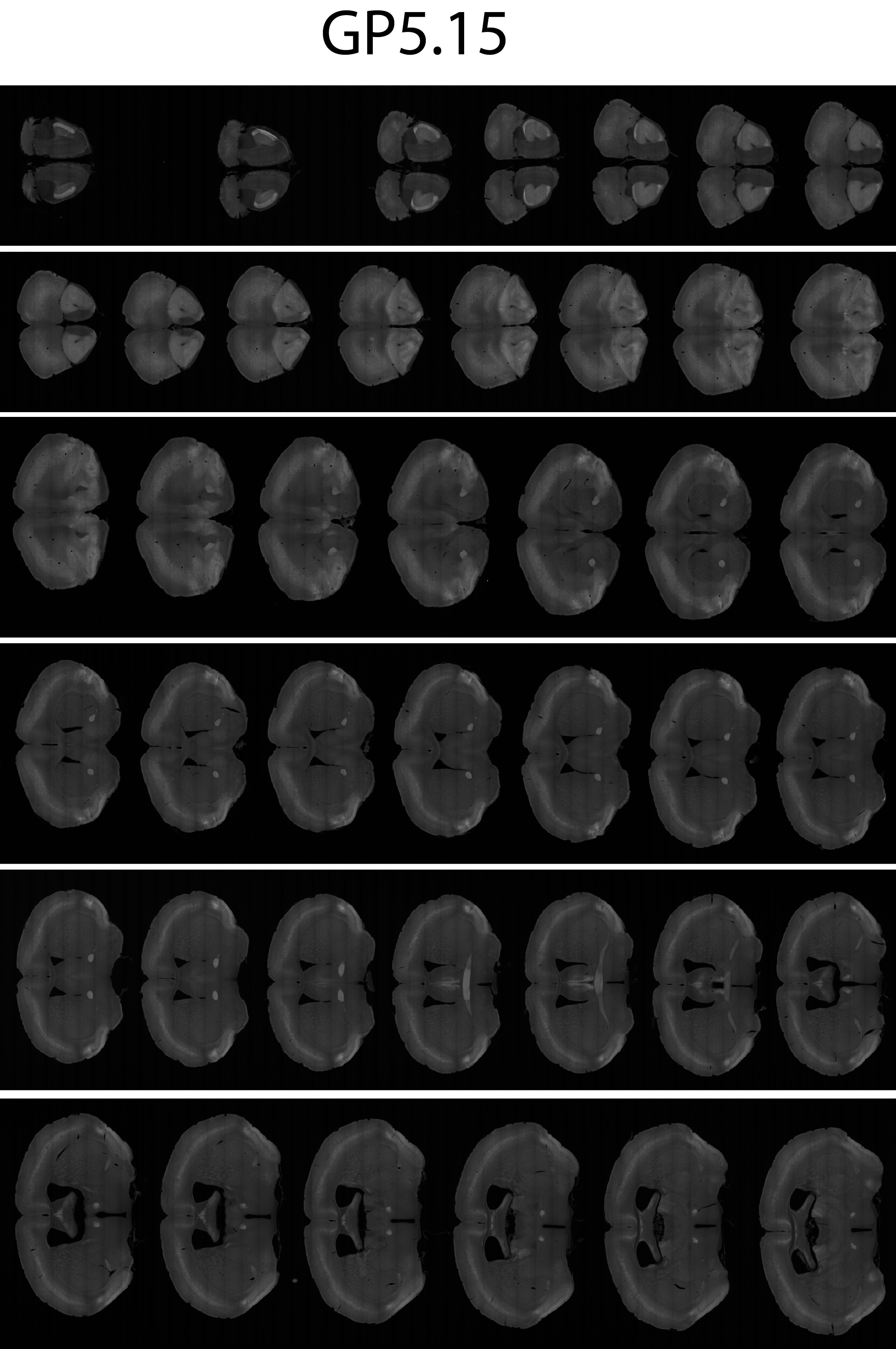 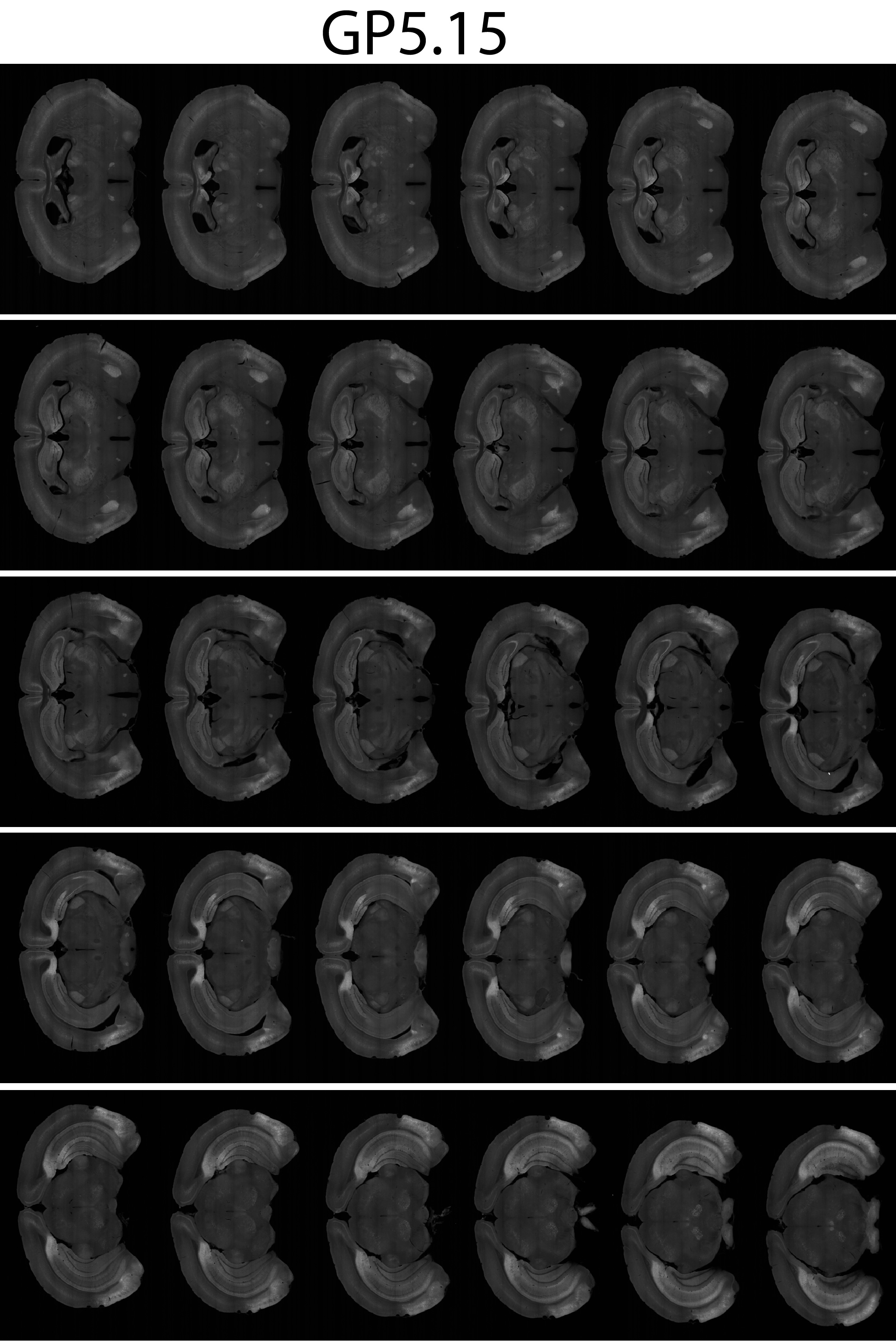 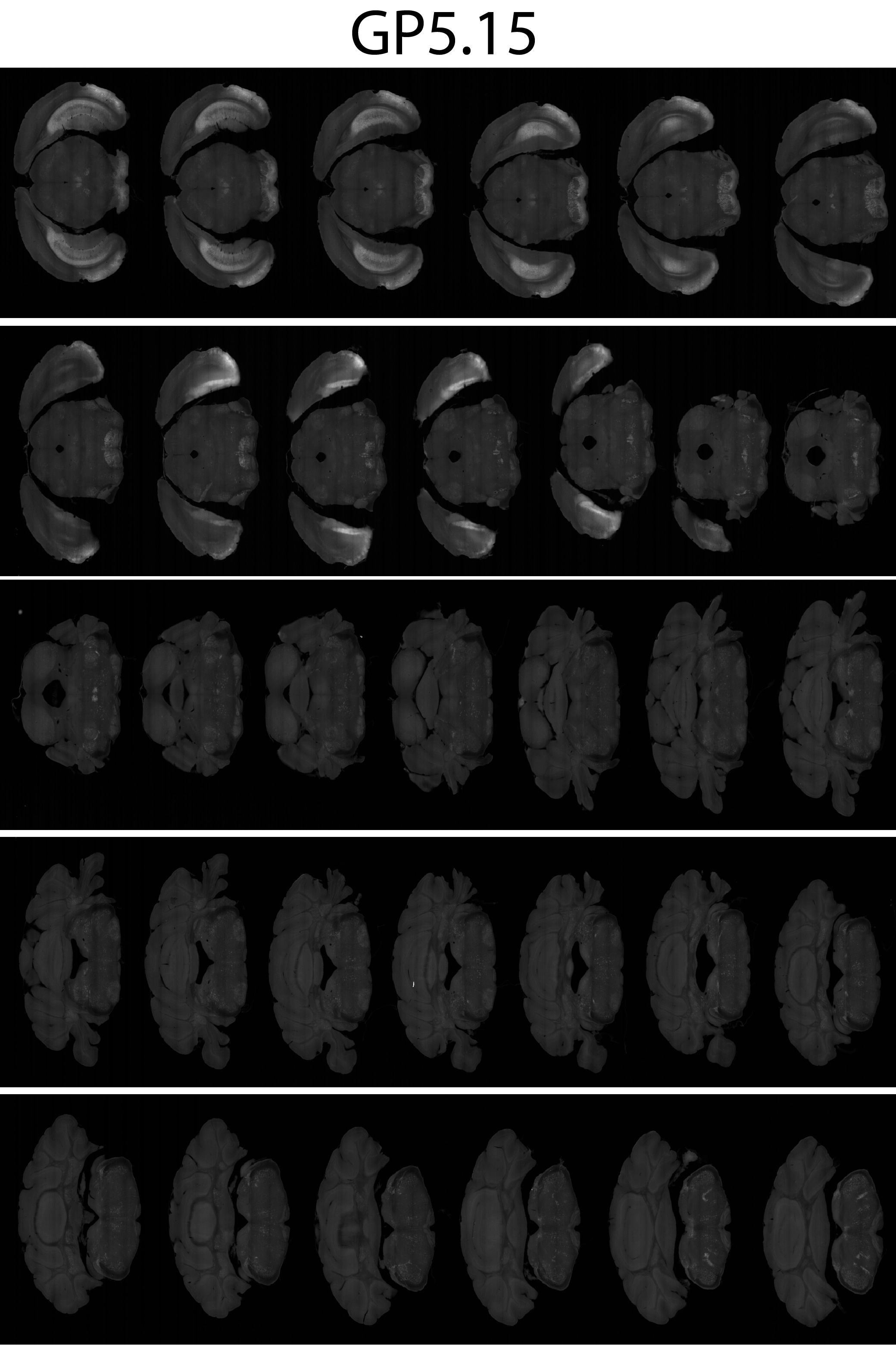 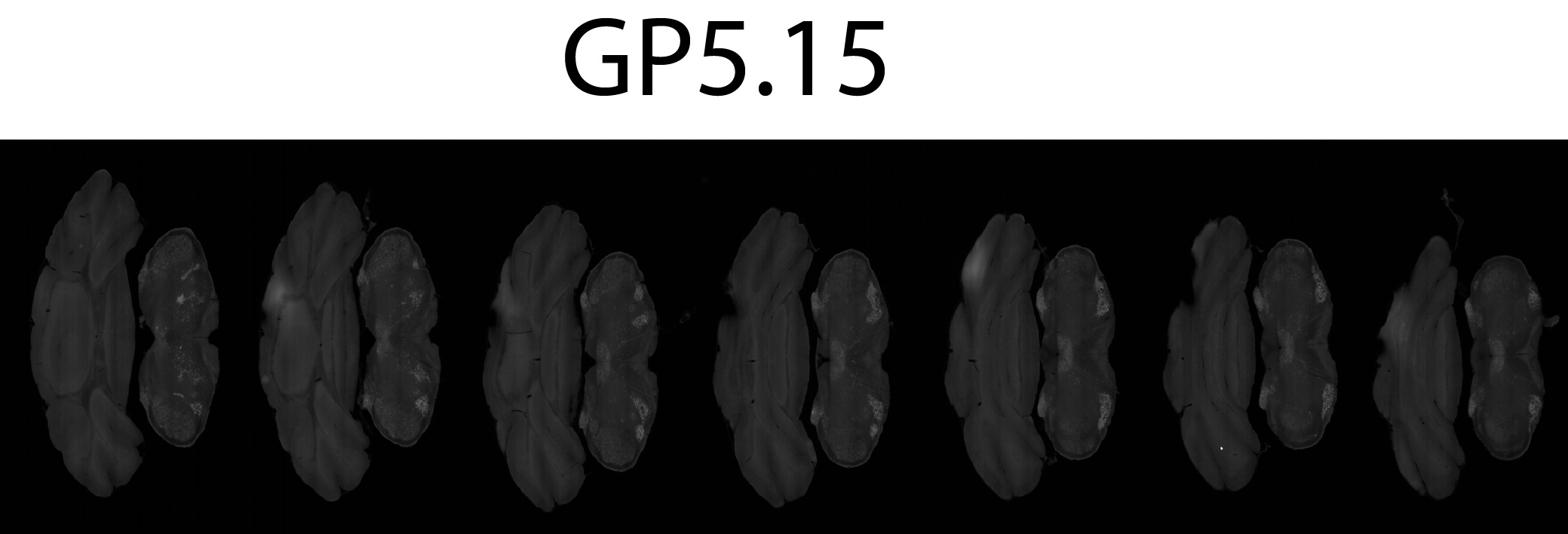 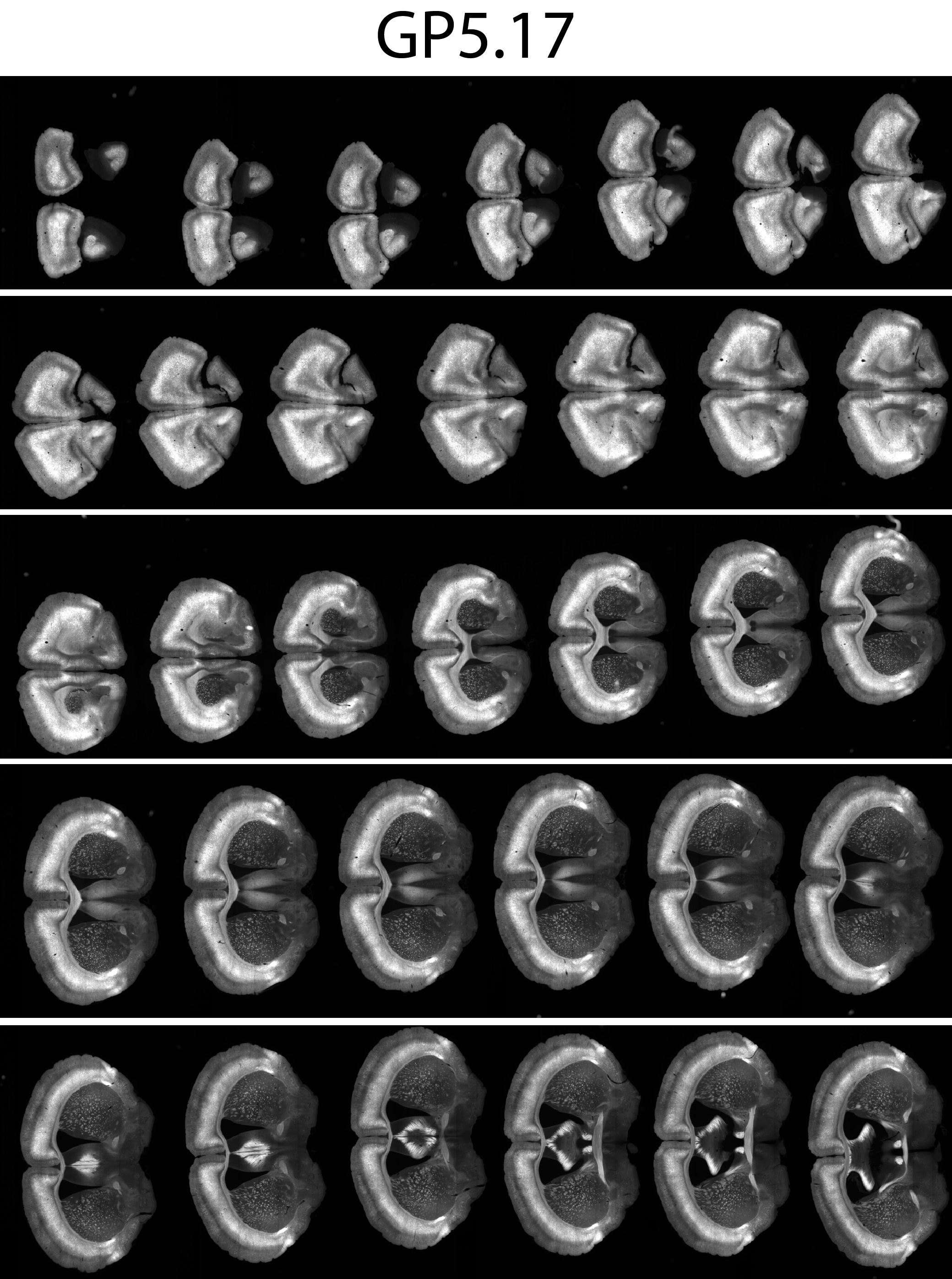 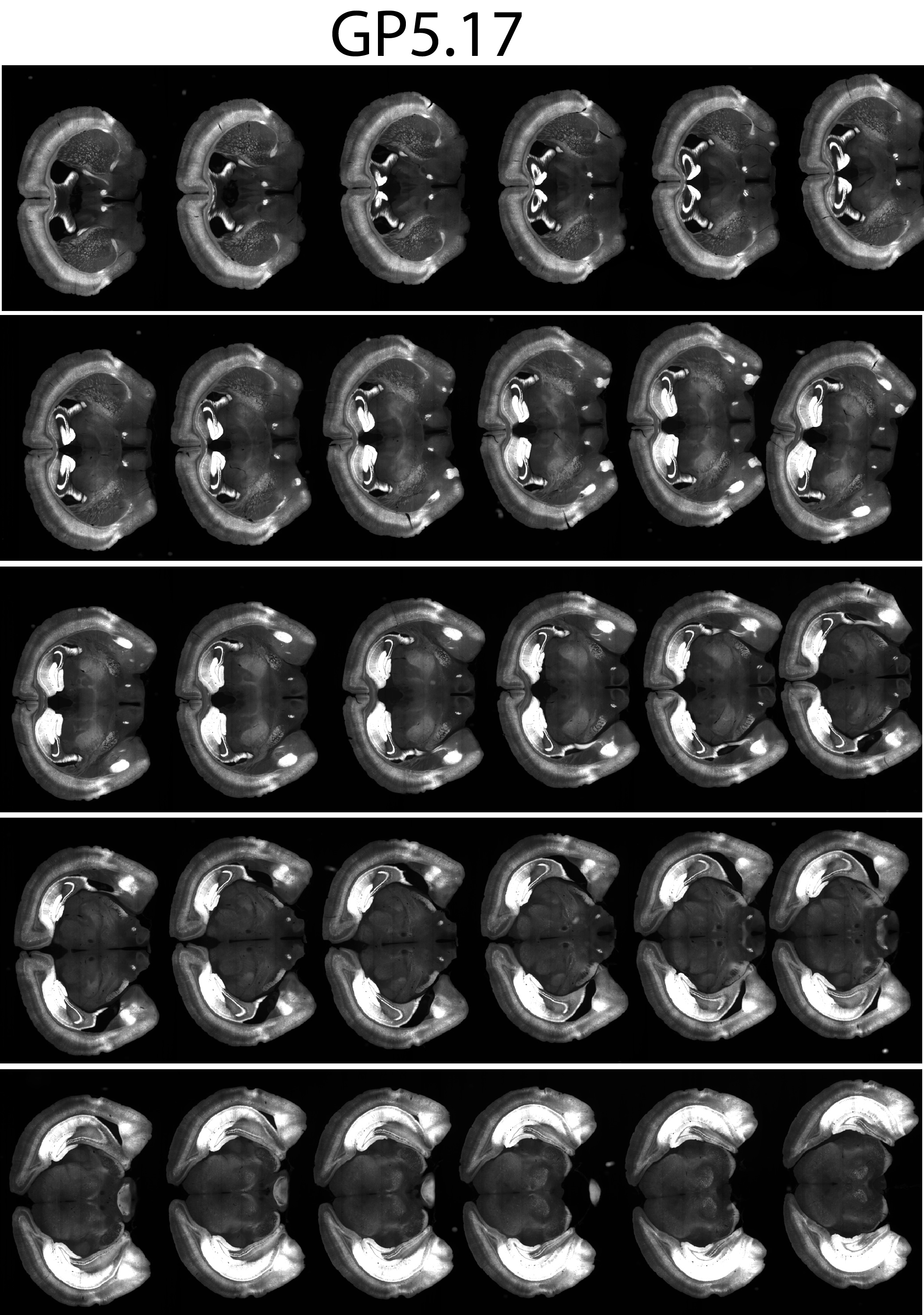 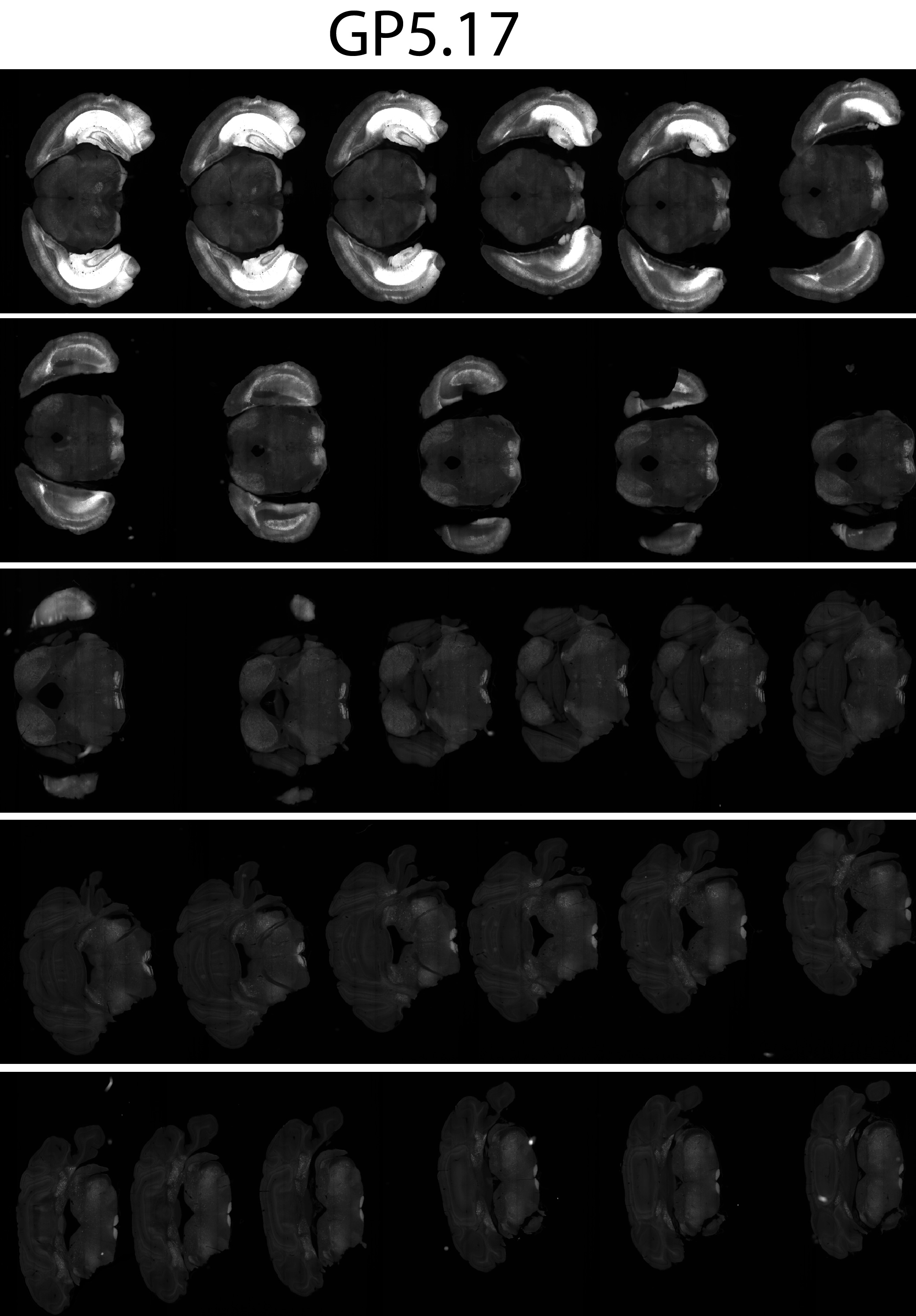 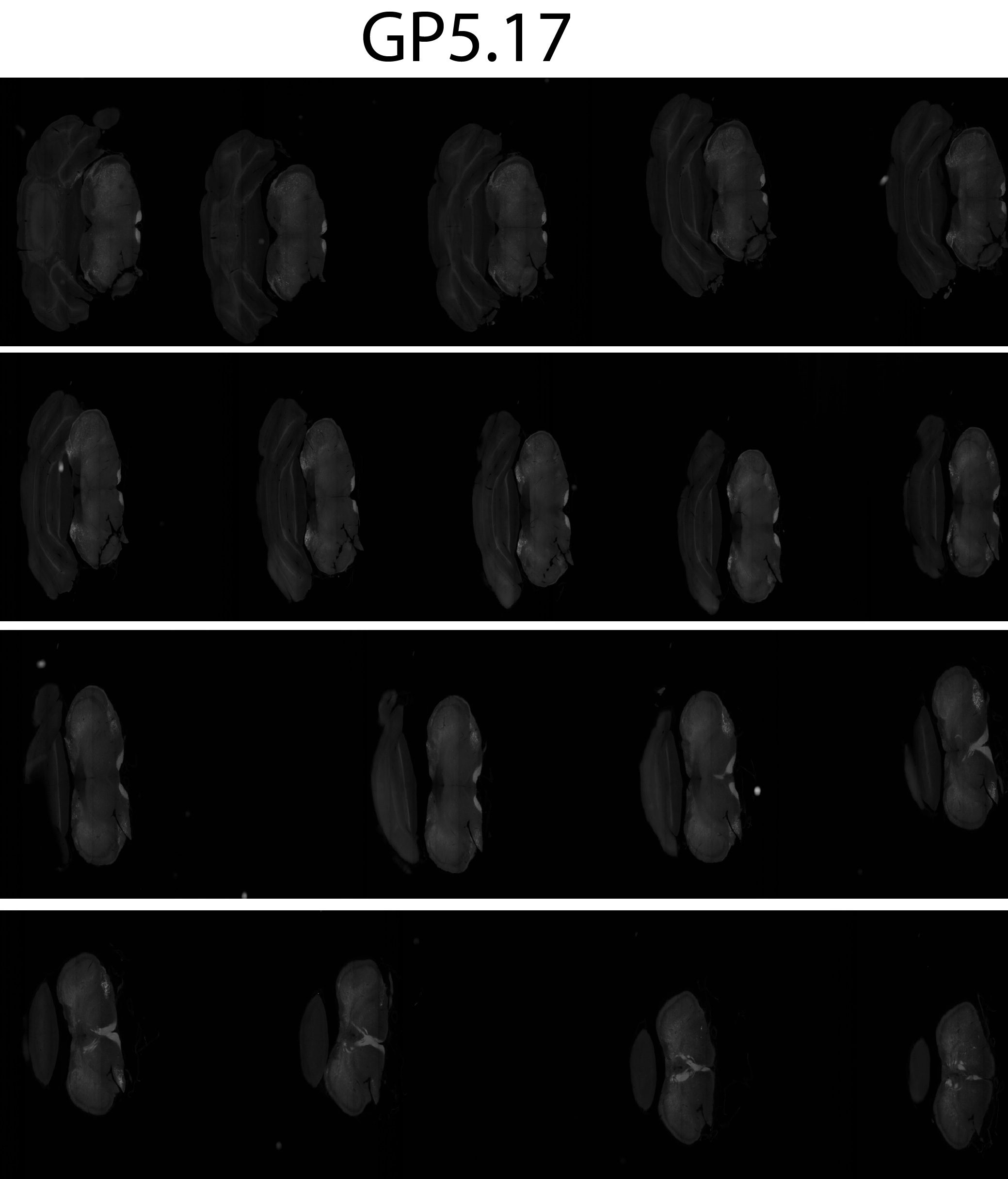 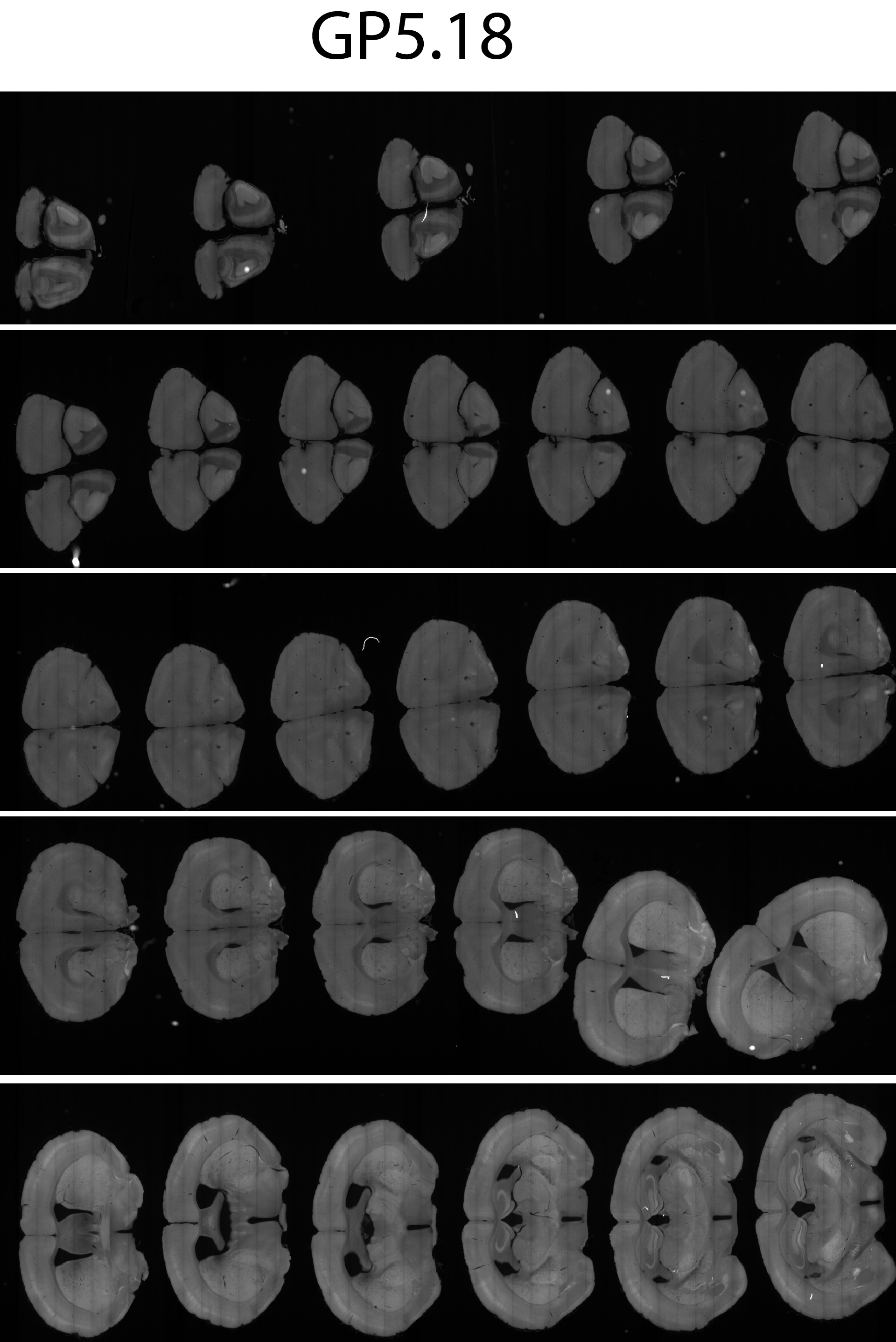 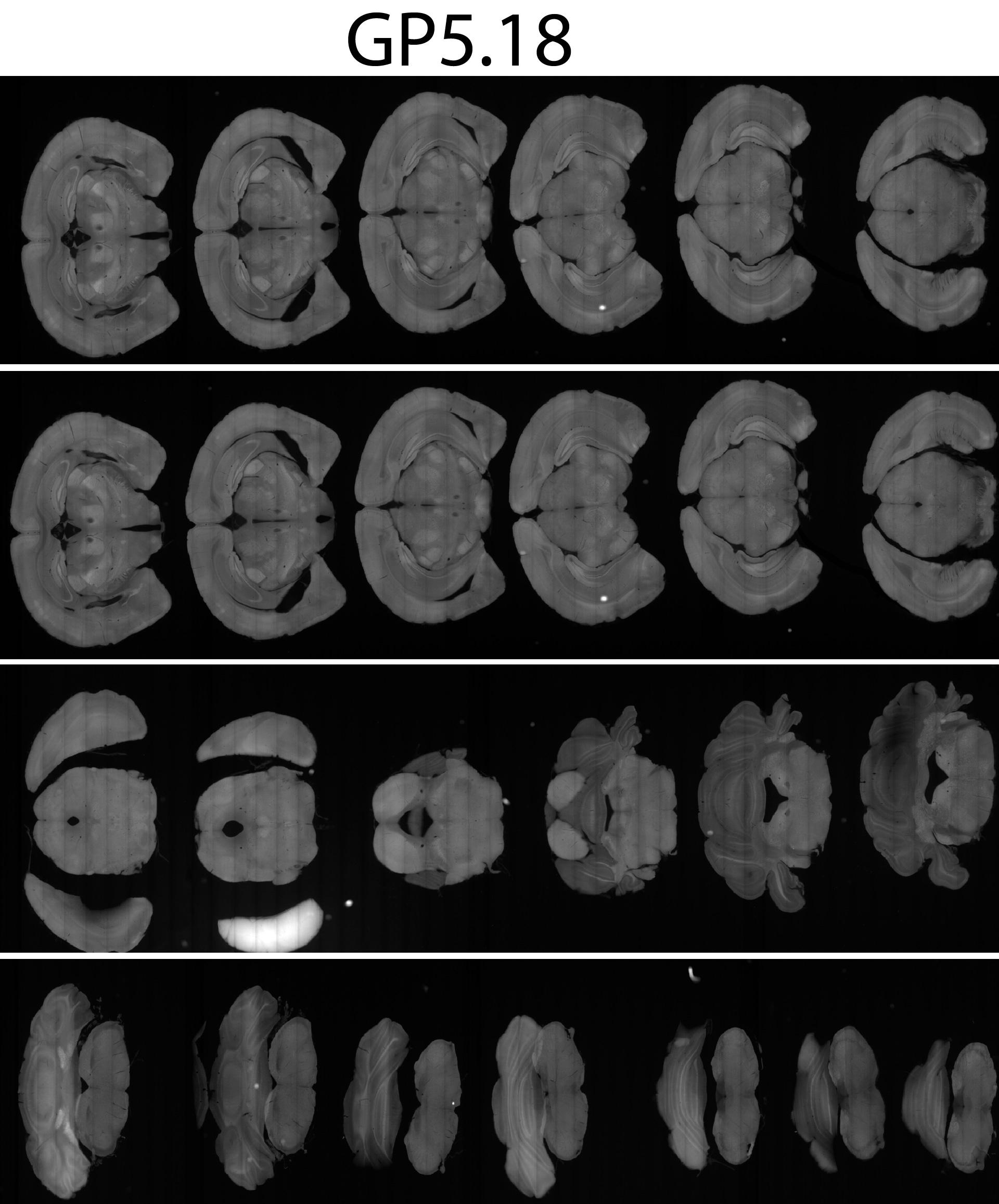 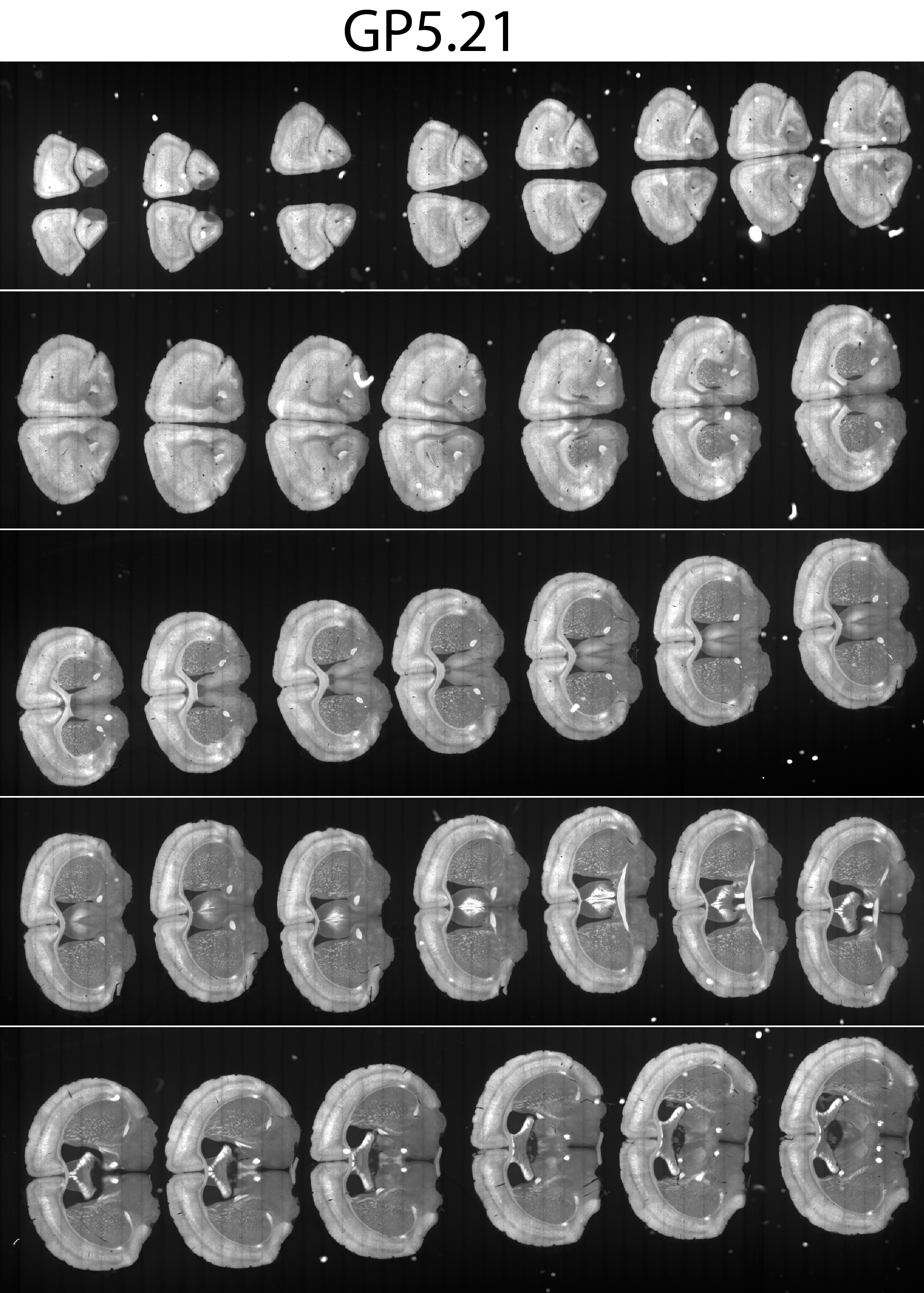 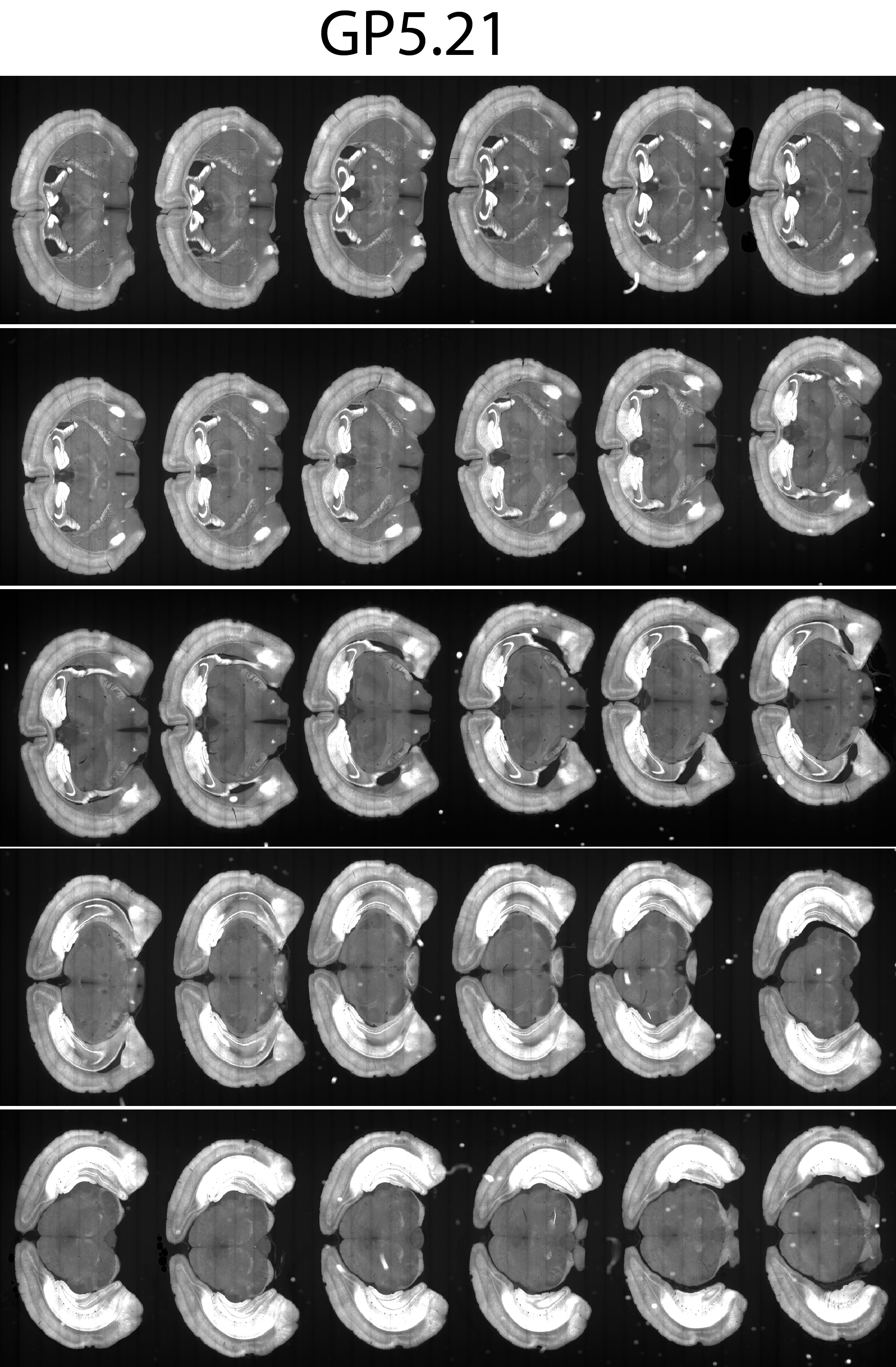 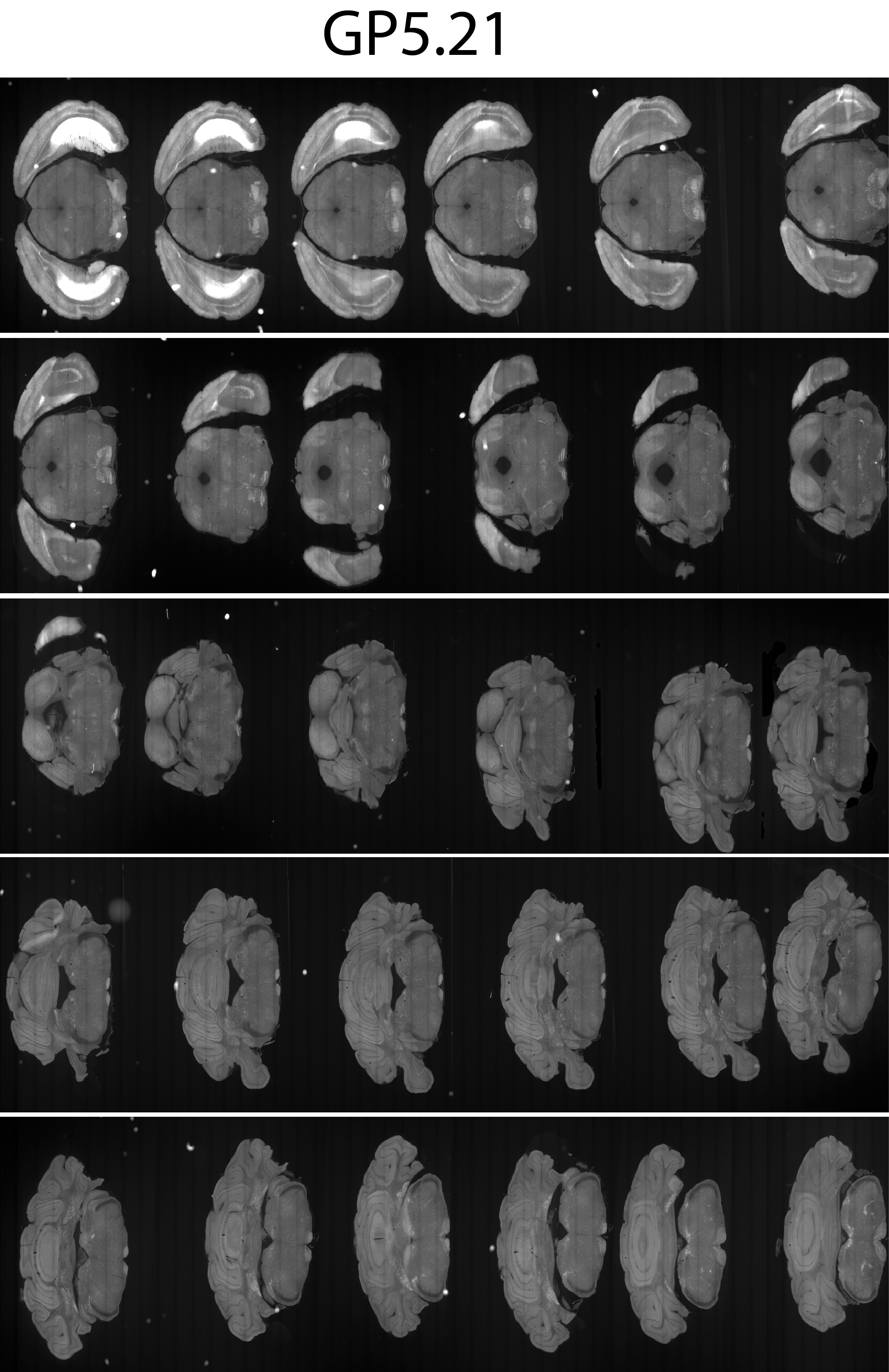 